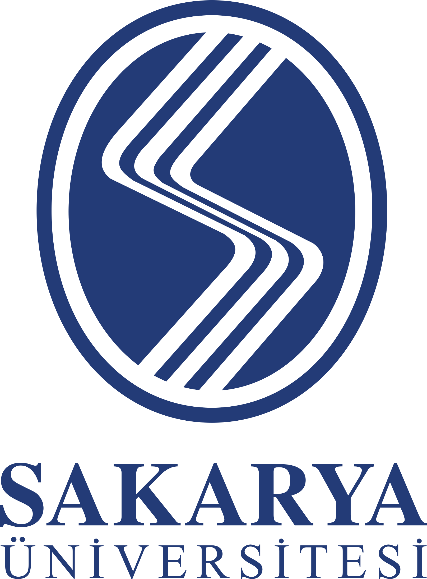 T.C.SAKARYA ÜNİVERSİTESİTIP FAKÜLTESİ2020-2021 EĞİTİM ÖĞRETİM YILI4. SINIF EĞİTİM REHBERİProf. Dr. Fatih SAVAŞANRektör Prof. Dr. Oğuz KARABAYDekanProf. Dr. Mehmet Emin BÜYÜKOKUROĞLUDekan YardımcısıProf.Dr. Mustafa İhsan USLANDekan YardımcısıProf. Dr. Haldun Şükrü ERKALBaşkoordinatörDoç. Dr. Ahmet Tarık EMİNLER4. Sınıf KoordinatörüDr Öğretim Üyesi Enis DİKİCİER4. Sınıf Koordinatör YardımcısıKerim İSENFakülte SekreteriVildan OKTARÖğrenci İşleri ŞefiT. C.SAKARYA ÜNİVERSİTESİ TIP FAKÜLTESİ2020-2021 EĞİTİM-ÖĞRETİM YILI RESMİ TATİLLERT. C.SAKARYA ÜNİVERSİTESİ TIP FAKÜLTESİ2020-2021 EĞİTİM ÖĞRETİM YILI4. SINIF DERS YÜKÜ TABLOSU4. SINIF STAJLARI SORU YÜKÜ TABLOSUT.C.SAKARYA ÜNİVERSİTESİ TIP FAKÜLTESİ2020-2021 EĞİTİM ÖĞRETİM YILI 4. SINIF TEORİK ÇEVRİMİÇİ SINAV TAKVİMİ (KÜRESEL SALGIN NEDENİYEL YENİDEN DÜZENLENEN)T. C.SAKARYA ÜNİVERSİTESİ TIP FAKÜLTESİ2020-2021 EĞİTİM ÖĞRETİM YILI4. SINIF AKADEMİK TAKVİMİ(KÜRESEL SALGIN NEDENİYEL YENİDEN DÜZENLENEN DERS PROGRAMI)T. C.SAKARYA ÜNİVERSİTESİ TIP FAKÜLTESİ2020-2021 EĞİTİM ÖĞRETİM YILI4. SINIF AKADEMİK TAKVİMİT. C.SAKARYA ÜNİVERSİTESİ TIP FAKÜLTESİ2020-2021 EĞİTİM ÖĞRETİM YILI4. SINIF DERSLİKLERİSAKARYA ÜNİVERSİTESİTIP FAKÜLTESİ MEZUNİYET ÖNCESİ EĞİTİM - ÖĞRETİM VE SINAV YÖNERGESİ(20.09.2019 tarih ve 537 sayılı Üniversite Senato kararı)BİRİNCİ BÖLÜM Amaç, Kapsam, Dayanak ve Tanımlar  Amaç MADDE 1 – (1) Bu Yönergenin amacı Sakarya Üniversitesi Tıp Fakültesinde yürütülen eğitim-öğretim ve sınavlara ilişkin esasları düzenlemektir.  Kapsam MADDE 2 – (1) Bu Yönerge; yürürlükteki Sakarya Üniversitesi Ön lisans ve Lisans Eğitim-Öğretim ve Sınav Yönetmeliği’ne tabi olan Sakarya Üniversitesi Tıp Fakültesi öğrencilerinin eğitim-öğretim, ölçme-değerlendirme ve mezuniyetlerine ilişkin hükümleri kapsar.  Dayanak MADDE 3 – (1) Bu yönerge, 10 Haziran 2019 tarih ve 30797 sayılı Resmi Gazete’de yayınlanarak yürürlüğe giren Sakarya Üniversitesi Ön lisans ve Lisans Eğitim-Öğretim ve Sınav Yönetmeliği’ne dayanılarak hazırlanmıştır.  Tanımlar MADDE 4 - (1) Bu Yönergede geçen;  a) AKTS (ECTS - European Credit Transfer System): Ders kredilendirilmesinde ortak parametre olarak kullanılan Avrupa Kredi Transfer Sistemini, b) Başarı katsayısı: Harfli başarı notunun 0,00 ile 4,00 arasındaki karşılığını, c) Başarı notu: Öğrencilere aldıkları derslerde gösterdikleri başarı için verilen harf notunu,  ç) Baş koordinatör: Sakarya Üniversitesi Tıp Fakültesinde eğitim-öğretim programlarının planlanması, yürütülmesi ve koordinasyonundan sorumlu kişiyi, d) Çekirdek eğitim programı (ÇEP): Sakarya Üniversitesi Tıp Fakültesinin mezuniyet öncesi bilgi, beceri ve tutum eğitiminde zorunlu olan bilgi düzeyini belirleyen çerçeveyi, e) Çerçeve eğitim programı: Sakarya Üniversitesi Tıp Fakültesi eğitimde; eğitim yaklaşımı ve ilkelerden yeterlik alanlarına, öğrenme içeriğinden öğrenme ve değerlendirme yöntemlerine, uygulama sürecinden değerlendirme sürecine kadar programın ana yapısını belirleyen esaslar bütününü, f) Dekanlık: Sakarya Üniversitesi Tıp Fakültesi Dekanlığını g) Ders programı: Belirli bir konu, temanın ilgili tıp disiplinleri tarafından teorik ve/veya uygulamalı olarak belirli bir süre ve akış içinde işlendiği disipliner veya disiplinler arası öğretim etkinlikleri bütününü, ğ) Eğitim rehberi: Sakarya Üniversitesi Tıp Fakültesi Mezuniyet Öncesi Eğitim Uygulamaları Koordinasyon Rehberini, h) Entegre Sistem: 1 inci, 2 nci ve 3 üncü Sınıf derslerinin anabilim dallarına göre değil, konulara göre verilmesi esasına dayalı eğitim sistemini, ı) Fakülte: Sakarya Üniversitesi Tıp Fakültesini, i) Fakülte Kurulu: Sakarya Üniversitesi Tıp Fakültesi Fakülte Kurulunu, j) Fakülte Yönetim Kurulu: Sakarya Üniversitesi Tıp Fakültesi Fakülte Yönetim Kurulunu, k) Faz: Sakarya Üniversitesi Tıp Fakültesinin eğitim programında amaç, içerik, yöntem ve eğitim ortamları açısından ortak özellikler taşıyan eğitim dönemlerini (Birinci, ikinci ve üçüncü sınıflar Faz I – klinik öncesi, dördüncü ve beşinci sınıflar Faz II – klinik ve altıncı sınıf Faz III – internlik), l) Genel Not Ortalaması (GNO): Üniversite Ortak zorunlu ve Seçmeli dersleri dahil, öğrencinin almış olduğu ve notu oluşmuş derslerin ortalamasını, m) İnternlik: Tıp Fakültesi 6 ncı sınıfı kapsayan 12 aylık eğitim dönemini, n) Klinik Tıp Bilimlerine Giriş Programı: Faz I’de yer alan ve öğrencilerin temel mesleki beceriler, insani ve mesleki değerler ve etik yaklaşım açısından klinik eğitime hazırlandığı öğretim uygulamalarını, o) Klinik uygulama bloğu: Faz II de birden fazla anabilim dalının katkısıyla yürütülen klinik uygulama derslerinin bütününü, ö) Klinik uygulama dersi: Faz II’de ilgili anabilim dalları tarafından yürütülen uygulama ağırlıklı ders programlarını, p) Klinik uygulama dersi ve staj sorumlusu: Tıp Fakültesi 4 ncü, 5 inci ve 6 ncı sınıflarda yürütülen eğitim programlarından sorumlu olan öğretim üyesini, r) Koordinatörler Kurulu: Sakarya Üniversitesi Tıp Fakültesi Koordinatörler Kurulunu, s) Modül: Belirli bir ders programı içerisinde, bir konunun multidisipliner yaklaşımla ele alındığı ve probleme dayalı öğrenme (PDÖ), olgu tartışması, ekip çalışmasına dayalı öğrenme vb. interaktif öğrenme yöntemlerinin kullanıldığı disiplinler arası öğretim uygulamalarını, ş) Probleme dayalı öğretim (PDÖ): Belirli bir ders kurulu veya Klinik uygulama dersi içerisinde bir konunun multidisipliner yaklaşımla değerlendirildiği eğitim şeklini, t) Öğrenci: Sakarya Üniversitesi Tıp Fakültesi öğrencisini, u) Rektör: Sakarya Üniversitesi Rektörünü,ü)Senato: Sakarya Üniversitesi Senatosunu, v) Sınıf: Her eğitim yılının bütününü (Tıp eğitimi 6 yıldır ve eğitimde yıl bütünlüğü esastır), y) Sınıf programı: Birinci sınıftan altıncı sınıfa kadar her bir sınıfta yer alan zorunlu ve seçmeli ders programlarının bütününü, z) Staj programı: Faz III’te ilgili anabilim dalları tarafından yürütülen uygulama ağırlıklı ders programlarını, aa) Temel Tıp Bilimleri Programı: Faz I’de organizmayı oluşturan sistem ve organların biyolojik özelliklerinin, gelişim ve hastalıklarının klinik yaklaşımlarının ve diğer özelliklerinin ilgili tıp disiplinleri tarafından teorik ve uygulamalı olarak belirli bir süre ve akış içinde işlendiği, belirli sayıda ders kurulundan oluşan, öğretim ve ölçme-değerlendirme etkinlikleri bütününü, bb) Üniversite: Sakarya Üniversitesini, cc) Yılsonu ağırlıklı not ortalaması (YNO): Öğrencinin, belirli bir sınıf programı kapsamında tamamlaması gereken tüm zorunlu ve seçmeli ders programlarındaki notlarının ağırlıklı ortalamasını, dd) Yılsonu sınavı alt limiti (YSSL): Bir ders programından başarılı olmak için gerekli yılsonu sınavı notu alt sınır değerini, ifade eder. İKİNCİ BÖLÜM Eğitim-Öğretime İlişkin Esaslar  Eğitim ilkeleri ve görevleri MADDE 5 - (1) Mezuniyet öncesi eğitimle ilgili ilke ve görevler, Fakültenin misyon, vizyon ve stratejik planında belirtildiği şekildedir. (2) Fakültede tüm eğitim uygulamaları, “Eğitim Rehberi” doğrultusunda koordine edilir. Eğitim Rehberi rutin olarak her yıl akademik takvim belirlenirken gözden geçirilir ve yeniden düzenlenir. Eğitim modeli MADDE 6 - (1) Fakültede entegre eğitim sistemi uygulanır. Hem yatay hem dikey entegrasyon birlikte sağlanır. (2) Faz I eğitim dönemi olarak adlandırılan ilk üç yılda üç tür ders programı bulunmaktadır. Klinik öncesi eğitim dönemi olarak da adlandırılan Faz I’de bulunan program türleri şunlardır: a) Temel Tıp Bilimleri Programı: Fakültenin 1. ve 2. sınıflarında yürütülür. Ağırlıklı olarak Temel Tıp Bilimleri konularından oluşan, her biri özel bir temaya sahip olan ve kendi içinde bütünlük arz eden Ders Kurulu adı verilen dersler bütünüdür. b) Klinik Tıp Bilimlerine Giriş Programı Fakültenin 3. sınıfında yürütülür. Temel ve Klinik Tıp Bilimleri arasındaki dikey entegrasyonun sağlandığı, her biri özel bir temaya sahip olan ve kendi içinde bütünlük arz eden Ders Kurulu adı verilen dersler bütünüdür. c) Üniversite Ortak Zorunlu ve Seçmeli dersleri: Üniversitenin Eğitim Öğretim ve Sınav Yönetmeliği hükümlerine göre yürütülür. (3) Klinik Eğitim Dönemi Faz II ve Faz III biçiminde iki evreden oluşur. a) Faz II: 4. ve 5. sınıflarda yürütülür. Cerrahi ve Dâhili Tıp Bilimleri bölümlerinde yer alan anabilim dalları tarafından verilen zorunlu ve seçmeli klinik uygulama derslerinin bütünüdür. b) Faz III: 6. sınıfta yürütülür. İnternlik olarak adlandırılan bu dönem, uzmanlık eğitimi verilen Temel, Dahili ve Cerrahi Tıp Bilimleri bölümlerinde yer alan anabilim dalları tarafından verilen zorunlu ve seçmeli stajların bütünüdür.  Akademik takvim MADDE 7 - (1) Mezuniyet Öncesi Tıp Eğitimi Koordinatörler Kurulu tarafından hazırlanan akademik takvim Fakülte Kurulunun onayından sonra Senato’ya sunulur. Öğretim dili MADDE 8 - (1) Eğitim-öğretim dili Türkçedir. Devam zorunluluğu MADDE 9 - (1) Tüm Faz’larda ders programlarına devam zorunludur. Ancak Faz I’de Temel Tıp Bilimleri I-II ve Klinik Tıp Bilimlerine Giriş derslerinde devam şartını sağlamasına rağmen başarısız olan öğrencilerden sonraki eğitim öğretim dönemlerinde ilgili derslere devam şartı aranmaz. (2) Faz I’de her bir ders programındaki toplam teorik ders saatlerinin %70’ine, ders programı içindeki her bir uygulamalı derse ait uygulama saatlerinin % 80’ine devam zorunluluğu vardır. Faz I’de her bir uygulamanın, ayrı ayrı, toplam ders saatlerinin en az % 80’ine devam etmeyen öğrenciler söz konusu uygulamaların sınavlarına; Ders Kurulunda bulunan toplam teorik ders saatlerinin en az % 70’ine devam etmeyen öğrenciler ders kurulu sınavına, Faz I dönemindeki her bir sınıftaki ders programlarının toplam ders saatinin en az % 70’ine devam etmeyen öğrenciler final ve bütünleme sınavına alınmazlar. Faz II’de Klinik Uygulama Derslerinden her bir dersin teorik ve uygulamalı tüm ders saatlerinin en az % 80’ine devam etmeyen öğrenciler söz konusu dersin değerlendirme sınavına ve bütünleme sınavına alınmazlar. Faz III’te devam hususunda Fakültenin “Sakarya Üniversitesi Tıp Fakültesi İnternlik Dönemi Eğitim ve Çalışma Yönergesi” hükümleri uygulanır. Klinik Uygulama Dersi MADDE 10 - (1) 4 üncü ve 5 inci sınıflarda Klinik Uygulama Dersleri gruplar halinde yapılır. Klinik Uygulama Dersi yapılacak klinikler ve ders süreleri Fakülte Kurulu tarafından belirlenerek Eğitim-Öğretim yılı başında ilan edilir. Gerekli durumlarda seçmeli Klinik Uygulama Dersi yapılabilir. (2) Gerekli görüldüğü takdirde, ilgili Anabilim Dalı Başkanının uygun görmesi üzerine, Fakülte Yönetim Kurulu kararı ile akademik takvim dışındaki zamanlarda da Klinik Uygulama Dersi açılabilir. Klinik Uygulama Bloğu MADDE 11- (1) Klinik Uygulama dersleri gerekli görüldüğü takdirde birden fazla anabilim dalının katkısıyla blok biçiminde yürütülebilir. Bu durumda sınavlar ve başarı değerlendirmeleri ayrı ayrı veya ortak yapılabilir.  Klinik Uygulama Ders/Blok sınavı ve başarı değerlendirmesi MADDE 12 - (1) 4 üncü ve 5 inci sınıflarda her Klinik Uygulama Dersi/Bloğu sonunda teorik ve uygulamalı olmak üzere değerlendirme sınavları yapılır ve Klinik Uygulama Dersi/Bloğu başarı notu bu iki sınavın ortalaması alınarak hesaplanır. Teorik ve uygulama sınavlarına programda görevli öğretim üyeleri iştirak ederler. Klinik Uygulama Dersi/Bloğu sınavlarıyla ilgili uygulamaları anabilim dalı Klinik Uygulama Dersi/Bloğu Sorumlusu yürütür. (2) Klinik Uygulama Dersi/Bloğu başarı notu, harf notu olarak Anabilim Dalı Klinik Uygulama Dersi /Bloğu Sorumlusu tarafından ilan edilir ve ayrıca yazılı olarak Dekanlığa iletilir.  Bütünleme sınavı ve Klinik Uygulama Ders/Blok tekrarı  MADDE 12 - (1) 4 üncü ve 5 inci sınıflarda Klinik Uygulama Dersi/Bloğu sınavlarında başarılı olmayan öğrenciler, bu dersin bütünleme sınavına girerler. Bütünleme sınav tarihleri Fakülte Yönetim Kurulu kararı ile belirlenir. (2) Bütünleme sınavlarında bu yönergenin 11 inci maddesinin 1 inci fıkrasındaki hükümler tekrar uygulanır. (3) Bütünleme sınavlarında başarısız olan öğrenciler bu Klinik Uygulama Dersi/Bloğu veya Derslerini/Bloklarını bir sonraki ders yılında tekrar ederler. Ancak, 4 ve 5 inci sınıfta bütünleme sınavlarında başarısız olan öğrencilere anabilim dalının uygun görüşü ve Fakülte Yönetim Kurulu kararı ile akademik takvim dışındaki zamanlarda Klinik Uygulama Dersi/Bloğunu alma hakkı verilebilir. (4) 4 üncü ve 5 inci sınıflarda, o sınıf programında yer alan tüm Klinik Uygulama Dersleri/Blokları başarı ile tamamlanmadan üst sınıfa geçilemez. Gecikmeli olarak üst sınıfa yerleştirilen veya Klinik Uygulama Dersi Dersi/Bloğu tekrarında başarısız olan ve bütünlemeye kalan öğrenciler, bu Yönergenin ilgili maddelerinde yer alan sürelere göre yılsonu bütünleme sınavını beklemeden devam eden programda, o dersin bir sonraki Klinik Uygulama Ders/Blok sonu sınavını bütünleme sınavı olarak kullanabilirler. Başarılı oldukları takdirde beklemeksizin üst sınıf Klinik Uygulama Dersi/Bloğu programına yerleştirilebilirler. (5) Klinik Uygulama Dersi/Bloğu Sorumlusu öğrencilerin derslere devam durumunu takip eder, devamsızlık nedeniyle sınava giremeyecek öğrencileri belirler ve ilan eder. Klinik Uygulama Ders/Blok sınavlarının sonuçlarına itiraz  MADDE 13 - (1) Öğrencilerin Klinik Uygulama Dersi/Bloğu sınavı sonuçları hakkındaki itirazlarını, sonuçlar ilan edildikten sonra en geç yedi iş günü içinde yazılı olarak Dekanlık Öğrenci İşleri Bürosuna yapmaları gerekir. İtirazlar anabilim dalı Klinik Uygulama Dersi/Bloğu sorumlusu tarafından incelenir. Değerlendirme sonucu bir yazı ile Dekanlığa bildirilir. Not değişiklikleri Fakülte Yönetim Kurulu kararı ile kesinleşir.  İnternlik Eğitimine İlişkin Esaslar  MADDE 14 - (1) Faz III eğitimi, Sakarya Üniversitesi Tıp Fakültesi İnternlik Dönemi Eğitim ve Çalışma Yönergesi hükümlerine göre yürütülür. ÜÇÜNCÜ BÖLÜM Ölçme-Değerlendirme ve Mezuniyete İlişkin Esaslar  Ölçme-değerlendirme sistemi MADDE 15 - (1) Fakültede her öğrenme alanına (bilgi, beceri, tutum, yeterlik) uygun ölçme değerlendirme yöntemleri kullanılır. Ders programlarında uygulanan değerlendirme yöntemleri ve uygulama şekilleri, ilgili eğitim kurulları tarafından belirlenir ve Fakülte Kurulu’nca onaylanır. (2) Temel Tıp Bilimleri Dersi I ve II, Klinik Uygulamalara Giriş ve Klinik Uygulama Dersleri/Blokları sürecinde ve sonunda yapılan tüm değerlendirmeler kullanılarak, her bir ders programı için 100 üzerinden tek puan hesaplanır. Hesaplanan bu puan söz konusu programın başarı notudur ve mutlak değerlendirme sisteminde bu başarı notu esas alınır.  Notlandırma ve başarı durumlarıMADDE 16 - (1) Faz I’de, ders programlarının harfli başarı notlarını hesaplamak için şu sistemler uygulanır: a) Temel Tıp Bilimleri Dersi I, II ve Klinik Uygulamalara Giriş derslerinde mutlak değerlendirme sistemi kullanılır. b) Üniversite Ortak Zorunlu ve Seçmeli Dersleri Üniversite Eğitim Öğretim ve Sınav Yönetmeliği hükümlerine göre yürütülür. (2) Faz II’de Klinik Uygulama Derslerinin/Bloklarının harfli başarı notlarını hesaplamak için mutlak değerlendirme sistemi uygulanır. (3) Fakültenin tüm sınıflarında yapılan sınavlar 100 tam not üzerinden değerlendirilir. Alınan notların 4’lük sistemdeki karşılıkları, aşağıdaki tabloya göre dönüştürülür. a) Sınav sonuçlarını tanımlamada notlara ilişkin aşağıdaki tablo kullanılır:   Puanlar Başarı Derecesi Başarı Notu Katsayısı      90 - 100 Pekiyi AA 4.00 85 - 89.99 İyi - Pekiyi BA 3.50 75 - 84.99 İyi BB 3.00 70 - 74.99 Orta-İyi CB 2.50 60-69.99 Orta CC 2.00 0 - 59.99 Başarısız FF 0.00 Devamsız  DZ 0.00 Sınava Girmedi  GR 0.00 Yeterli  YT -- Yetersiz  YZ -- Muaf  MU --  b) Geçer notlar; AA, BA, BB, CB, CC ve YT notlarıdır. Sadece Üniversite Ortak Dersleri ve Seçmeli Dersler için geçerli olmak üzere ise DC ve DD notlarından birisini alan öğrenci, o dersi şartlı olarak başarmış sayılır. c) MU notu, yükseköğretim kurumları arası yatay geçiş yapan veya daha önce devam ettiği herhangi bir yükseköğretim kurumunda başarılı olunan derslerin eşdeğerlerine ve muafiyet sınavı uygulanan derslerden başarılı olan öğrencilere verilir. ç) YT notu, ortalamaya girmeyen ve başarılmış derslerin başarı notu olarak verilir.  d) Geçmez notlar şunlardır: (1) FF notu: Sınav değerlendirme sonucu başarısız olan öğrenciye verilen nottur. Sonuç başarısız olarak kabul edilir. Temel Tıp Bilimleri Dersi I ve II ve Klinik Tıp Bilimlerine Giriş dersinin yılsonu (final) sınavında FF notu alan öğrenci bütünlemeye kalır. Bütünleme sınavı sonucunda da FF notu alan öğrenci sınıfta kalır. (2) Faz II ‘de Klinik Uygulama Ders/Blok sonu sınavında FF alan öğrenci bütünlemeye kalır. Bütünleme sınavından da FF notu alan öğrenci Klinik Uygulama Dersini/Bloğunu tekrar eder. (3) (3)GR notu: Devamlı ve sınava girme hakkı olduğu halde sınava girmemiş öğrencinin aldığı nottur. Not ortalamaları hesabında FF notu işlemi görür, puanı sıfır (0) kabul edilir. Bu durumdaki Faz I öğrencilerinin sınıf sonu sınavı ve bütünleme sınavına girme hakkı vardır. Faz II öğrencileri ise Klinik Uygulama Dersini tekrar etmeden bütünleme sınavına girebilir. (4) DZ notu: Derse devam yükümlülüklerini yerine getirmeyen öğrencilerin aldığı nottur. Not ortalamaları hesabında FF notu işlemi görür. (5) YZ notu: Ortalamaya girmeyen ve başarılmamış derslerin başarı notu olarak verilir.  Sınavlar MADDE 17 - (1) Faz I’de okutulan dersler ve sınavlara ilişkin esaslar aşağıda belirtilmiştir: a) Faz I’de okutulan dersler ders kurulları şeklinde verilir. Sınıf koordinatörü, programların hazırlanması, duyurulması, eğitimin değerlendirilmesi, sınavların yapılması, sınav sonuçlarının ve itirazların değerlendirilmesi ile ilgili işlemleri yürütür. b) Ders Kurulu sınavı, her ders kurulu sonunda yapılan sınavdır. Ders kurulu sınavı ara sınav yerine geçer. Ders kurulu sınavında alınan nota ders kurulu notu denir. Ders kurulunda modül varsa her bir modülün notu %10 ağırlıkta, teorik ve uygulamalı sınavlarının toplam notu ise %100’e tümleyen ağırlıktadır. Sınav görevlileri Dekanlık tarafından belirlenir. c) Teorik ve uygulamalı derslerden oluşan kurulların toplam notlarının hesaplanmasında, ders kurulunda yer alan teorik ve uygulamalı oturumların her biri aynı değerdedir. Teorik dersler, her kurul sonunda 100 puan üzerinden yapılan tek bir sınav ile değerlendirilir ve bu sınava ilgili kuruldaki tüm anabilim dalları ders saatleri ağırlığınca soru katkısında bulunur. Uygulamalı dersler ise ilgili anabilim dallarınca yine 100 puan üzerinden yapılan sınav ile değerlendirilir. Kurul notu, teorik sınav ve uygulamalı sınavlardan alınan notların ders saatleri dikkate alınarak ağırlıklı ortalamasının hesaplanması sonucu belirlenir. ç) 1 nci, 2 nci ve 3 üncü sınıflarda, her akademik yılın sonunda son ders kurulu sınavının bitiminden en erken 14, en geç 28 gün sonra yapılan ve o yıl okutulan tüm ders kurullarını kapsayan sınava yılsonu (final) sınavı denir. Bu sınavdan en az 50 alma zorunluluğu vardır. Yılsonu başarı notu 60 ve üzeri olan öğrenciler bir üst sınıfa geçer. d) Bütünleme sınavı, yılsonu (final) sınavının bitiminden en erken 14, en geç 28 gün sonra yapılan sınavdır. Bütünleme sınavına yılsonu sınavlarında başarılı olamayan ve sınav hakkını kazandığı halde bu sınava herhangi bir nedenle giremeyen öğrenciler katılır. e) Yılsonu (Final veya bütünleme) sınavlarında 100 alması durumunda bile bir üst sınıfa geçemeyecek olan öğrenciler bu sınavlara giremezler. f) Bir ders kurulunda her teorik dersin kendi barajı vardır. Ders baraj sınırı %50’dir. Öğrenci, ders kurulu sınavında kurulu oluşturan derslerin bir veya birkaçından %50’nin altında not alırsa, o dalda elde ettiği puan ile o dalın toplam puanının %50’si arasında kalan puan farkı sınav toplam puanından düşülerek o ders kurulu sınav notu belirlenir. Final ve bütünleme sınavı notu belirlenirken baraj uygulanmaz. g) Ders kurulları (yıl içi) ortalama notu, ders kurullarının AKTS kredileri dikkate alınarak hesaplanan ağırlıklı not ortalamasıdır. ğ) Faz I derslerinin yılsonu başarı notu, ders kurulları ortalama notunun (yıl içi ortalama) %60’ı ile final sınavında alınan notun %40’ının toplanması ile elde edilen nottur. Bütünlemeye kalan öğrencilerin yılsonu başarı notunun hesaplanmasında final sınavından alınan not yerine bütünleme sınavından alınan not dikkate alınır. Öğrencinin bir üst sınıfa geçebilmesi için, yılsonu (final-bütünleme) sınavlarından en az 50 alması ve yılsonu başarı notunun 100 üzerinden en az 60 olması gerekir h) Tüm ders kurullarının sınavlarına katılan ve ortalama notu (yıl içi) 80 veya daha fazla olan Faz I’deki öğrenciler yılsonu sınavına girmeden başarılı olmuş sayılırlar. Bu durumda öğrencilerin ders kurulları ortalama notu yılsonu başarı notu olarak kabul edilir. ı) Yılsonu başarı notu 60’in altında olan öğrenciler, bütünleme sınavına girerler. Bütünleme sınavından alınan not sonucunda yılsonu başarı notunun yine 60’in altında olması durumunda sınıfta kalırlar. Yılsonu sınavına (final) girmeyen öğrenci bütünleme sınavına da girmemesi halinde o yıl sınıfta kalmış sayılır.  i) Sınavlarda kopya çeken veya kopya girişiminde bulunduğu saptanan öğrenciye sıfır (0) notu verilir ve yürürlükteki Yükseköğretim Kurumları Öğrenci Disiplin Yönetmeliği hükümleri uygulanır. j) Öğrencinin girme hakkı olmadığı halde bir sınava girmesi durumunda aldığı not, ilan edilmiş olsa dahi iptal edilir.Üniversite Ortak Zorunlu ve Seçmeli ders başarı notu MADDE 18 - (1) Üniversite Ortak Zorunlu ve Seçmeli dersleri, yürürlükteki Sakarya Üniversitesi Ön lisans ve Lisans Eğitim-Öğretim ve Sınav Yönetmeliği hükümlerine göre yürütülür.  Ağırlıklı not ortalamalarıMADDE 19 - (1) Yılsonu ağırlıklı not ortalaması (YNO): Öğrencinin bir sınıf programında yer alan ve tamamlamakla yükümlü olduğu Üniversite Ortak zorunlu ve Seçmeli dersleri hariç zorunlu tüm programlardan aldığı başarı katsayılarının kredi ağırlıklı ortalamasıdır. (2) Genel ağırlıklı not ortalaması (GNO): Öğrencinin belirli bir eğitim dönemi (Faz I, İİ) içinde tamamlamış olduğu Üniversite Ortak zorunlu ve Seçmeli dersleri dahil tüm ders programlarından alınan başarı katsayılarının ağırlıklı not ortalamasıdır. Faz I ve Faz II eğitim dönemlerine ait GNO’lar, bu eğitim dönemlerinin sonunda ayrı ayrı hesaplanarak not döküm belgesinde (transkript) gösterilir. Faz III eğitim dönemi sonunda hesaplanan GNO aynı zamanda öğrencinin mezuniyet GNO’sudur. Akademik başarı not ortalamaları, bir üst sınıf programına ve eğitim dönemine geçiMADDE 20 - (1) Tıp Fakültesinde entegre sistem uygulanır ve altı yıllık eğitim süresi kendi içinde üç ayrı eğitim dönemine ayrılır. Tıp Fakültesinde her bir eğitim yılının (sınıf programının) ve eğitim döneminin (Faz I, II ve III) kendi içlerindeki bütünlükleri esastır. Bu nedenle öğrencinin, bir sınıf programı içindeki ders programlarına yönelik başarıları, bir üst sınıfa geçişi, bir eğitim döneminden bir sonraki eğitim dönemine geçişi ve mezuniyeti GNO hesaplanarak kararlaştırılır. (2) Faz I ve Faz II de eğitim döneminde, öğrencinin bir sınıf programından başarılı olması ve bir üst sınıf programından ders alabilmesi için eğitim öğretim yılı sonunda hesaplanan GNO’sunun en az 2.00 olması gerekir. (3) Öğrencinin Faz III eğitim döneminde başarılı olması için, bu dönemde alması gereken tüm seçmeli ve zorunlu derslerden başarılı olması gerekir. (4) Devamsızlık harici başarısız olan öğrenciler, başarısız olduğu ders programlarının o eğitim-öğretim yılında yapılan bütünleme sınavlarına girerler. (5) Bütünleme sınavında başarısız olan öğrenciler bu programı tekrar alırlar. Ders programlarının tekrar alınmaları halinde bu programlara devam şartı aranır. (6) Faz I den Faz II eğitim dönemine geçilebilmesi için, Temel Tıp Bilimleri Dersleri I ve II, Klinik Tıp Bilimlerine Giriş derslerinden en az CC düzeyinde başarılı olunması gerekir. Faz I sonunda öğrencinin ön lisans diploması almayı hak kazanması için, bu eğitim döneminde bulunan tüm derslerden başarılı olması ve Faz I GNO’sunun en az 2.00 olması gerekmektedir. (7) Faz II eğitim döneminden başarılı olunması ve Faz III’e başlanabilmesi için Faz Il’deki tüm ders programlarından en az CC ve üzeri not alınması gerekir. (8) Faz I’deki tüm derslerden (Üniversite Ortak Zorunlu ve Seçmeli dersleri dahil) 3 üncü sınıfın sonuna kadar başarılı olamayan öğrenci Faz II eğitim dönemine başlayamaz. (9) Faz III eğitim döneminin bitirilebilmesi için Faz IlI’deki tüm ders programlarından başarılı olması gerekir.  Sınav takvimi ve uygulanması MADDE 21 - (1) Sınav günleri her yıl akademik takvimde ilan edilir. Sınav tarihleri ilan edildikten sonra ancak Fakülte Yönetim Kurulu kararı ile değiştirilebilir. (2) Öğrenciler, tüm sınavlara ilan edilen gün ve saatte girmek zorundadır.  Sınavlarda mazeret hali MADDE 22 - (1) Olağanüstü hal, yaralanmalı kaza, 1. derece akrabalarından vefat ve  3. Basamak sağlık kuruluşu raporlarına istinaden sınavlara giremeyen öğrencilerin, sınav tarihini izleyen 5 (beş) iş günü içerisinde mazeretlerini Dekanlığa bildirmeleri gerekir. Öğrencilerin durumları Fakülte Yönetim Kurulu’nda görüşülür ve karara bağlanır. (2) Bütünleme sınavları için mazeret sınavı açılmaz.  Sınav sonuçlarının ilanı ve sorulara veya sonuçlarına itirazMADDE 23 - (1) Sınav sonuçları sınavı takip eden 7 iş günü içinde ilan edilir. Öğrenciler 5 iş günü içerisinde sınav sonuçlarına itiraz hakkına sahiptirler. İtiraz ilgili öğretim üyeleri tarafından en geç 5 iş günü içinde incelenir ve sonuç Dekanlığa bildirilir. Not değişikliği Fakülte Yönetim Kurulu’nun onayı ile yapılır.  Mezuniyet MADDE 24 - (1) Mezuniyet için öğrencinin Temel Tıp Bilimler Programı ve Klinik Uygulamalar derslerinde CC, Üniversite Ortak zorunlu ve Seçmeli derslerinden ise en az DD ve üzeri not alması ve Faz I ve Faz II eğitim dönemlerine ait GNO’larının en az 2,00 olması, Faz III dönemindeki tüm stajlardan başarılı olması gerekir. Diplomalar MADDE 25 - (1) Tıp öğrenimini tamamlayamayanlar veya tamamlayamayacakları anlaşılanlar; 18.3.1989 tarihli ve 20112 sayılı Resmi Gazete’de yayımlanan “Lisans Öğrenimlerini Tamamlamayan veya Tamamlayamayanların Ön Lisans Diploması Almaları veya Meslek Yüksekokullarına İntibakları Hakkında Yönetmelik” hükümleri doğrultusunda “Temel Tıp Bilimleri Ön lisans Diploması” alırlar. (2) Tıp Doktorluğu için ön görülen altı yıllık eğitimi başarı ile tamamlayanlara “Tıp Doktorluğu Diploması” verilir. DÖRDÜNCÜ BÖLÜM Tebligat, Disiplin ve İlişik Kesmeye İlişkin Esaslar Tebligat ve adres bildirme MADDE 26 - (1) Her türlü tebligat, öğrencinin yükseköğretim kurumuna kayıt sırasında bildirdiği adrese taahhütlü olarak gönderilmek veya Fakültede ilan edilmek suretiyle yapılır. Ayrıca öğrencinin Dekanlığa yazılı olarak bildirmiş olduğu e-posta adresine veya cep telefonlarına mesaj yoluyla da bildirim yapılabilir. (2) Yükseköğretim kurumuna kaydolurken bildirdikleri iletişim bilgilerinde değişiklik olması durumunda yeni bilgilerin Dekanlığa bildirilme yükümlülüğü öğrenciye aittir.  Öğrenci disiplin işlemleriMADDE 27 – (1) Öğrencilerin disiplin işlemleri 2547 sayılı Yükseköğretim Kanununun 54 üncü maddesi ve yürürlükteki Yükseköğretim Kurumları Öğrenci Disiplin Yönetmeliği hükümlerine göre yürütülür ve uygulanır.  İlişik kesmeMADDE 28 - (1) Öğrencinin ilişik kesme talebi durumunda yürürlükteki Sakarya Üniversitesi Senato Kararları ve Sakarya Üniversitesi Lisans ve Ön lisans Eğitim-Öğretim ve Sınav Yönetmeliği Uygulama Esaslarının ilgili hükümleri uygulanır. MADDE 29 – (1) Yatay geçiş ile fakülteye kayıt olan öğrenciler, kayıt yaptırdıkları Eğitim-Öğretim yılındaki, yürürlükte olan mevzuat hükümlerine tabidir. BEŞİNCİ BÖLÜM Yürürlük ve Yürütme Hüküm bulunmayan haller MADDE 30 - (1) Bu Yönergede hükmü bulunmayan hallerde 04/11/1981 gün ve 2547 sayılı Yükseköğretim Kanunu, 10/06/2019 tarih ve 30797 sayılı Resmi Gazetede yayınlanarak yürürlüğe giren Sakarya Üniversitesi Ön lisans ve Lisans Eğitim- Öğretim ve Sınav Yönetmeliği ve diğer mevzuat hükümleri ile Yükseköğretim Kurulu, Senato ve Fakülte Yönetim Kurulu kararları uygulanır. Yürürlük MADDE 31 - (1) Bu Yönerge Sakarya Üniversitesi Senatosunun kabul tarihinden itibaren yürürlüğe girer. Yürütme MADDE 32 - (1) Bu Yönerge hükümlerini Dekan yürütür. T.C.SAKARYA ÜNİVERSİTESİTIP FAKÜLTESİ2019-2020 EĞİTİM ÖĞRETİM YILI4. SINIF KLİNİK UYGULAMA PROGRAMLARIT.C.SAKARYA ÜNİVERSİTESİTIP FAKÜLTESİ4. SINIF STAJ PROGRAMI(ÇOCUK SAĞLIĞI VE HASTALIKLARI ANABİLİM DALI)ÖĞRETİM ÜYELERİ:Prof. Dr. Öner ÖZDEMİR (Anabilim Dalı Başkanı)Prof. Dr. Mustafa BÜYÜKAVCIDoç. Dr. İbrahim CANERDoç. Dr.  Bahri ELMASDr. Öğr. Üyesi Mehmet Fatih ORHANDr. Öğr. Üyesi Meltem KARABAYDr. Öğr. Üyesi Pınar DERVİŞOĞLU ÇAVDAROĞLU (Staj Sorumlusu)STAJIN AMACI:Mezuniyet Öncesi Tıp Eğitimi Ulusal Çekirdek Eğitim Programı çerçevesinde, Çocuk Sağlığı ve Hastalıkları ile ilgili semptomlar, durumlar, çekirdek hastalıklar, klinik problemler ve Temel Hekimlik Uygulamalarının staj süresince verilmesi amaçlanmaktadır. Doğumdan itibaren 18/23 yaş bitimine kadar, toplumun nerede ise yarısını oluşturan bebek, çocuk ve adolesan yaş grubu çocukların tıbbi problemlerinde, 1. Basamak düzeyinde, koruyucu ve tedavi edici sağlık hizmeti verecek hale getirecek bilgi, beceri ve davranışları kazandırmaktır.STAJIN HEDEFLERİ:Çocuk Sağlığı ve Hastalıkları Stajının sonunda, çocuklarda sağlıklı bir gelişim için nasıl takip edilmesi gerektiğini öğrenme, çocuk hastalarda tanı koymak için tıbbi öykü, fizik muayene, laboratuvar aşamalarını değerlendirme,  tedavi aşamalarını planlama için gerekli bilgi ve bunu kullanma becerisini öğrenciye kazandırmak, pediatrik acil durumlarda temel yaklaşım ve acil müdahale için gereken bilgi ve beceriyi öğretmek hedeflenmektedir. Bu hedeflere; Öğretim Üyelerinin gözetiminde, Anabilim Dalı içinde yapılacak olan eğitim saatleri, Vizitler, Pratik uygulama saatleri, Teorik dersler, Anadal ve Yandal Poliklinik/Servis rotasyonları, Çocuk Acil nöbetleri ve Mesai dışı Poliklinik saatlerine katılım ile ulaşılacaktır.STAJIN ÖĞRENME ÇIKTILARI:Genel ve soruna yönelik öykü alabilmeÇocuklarda büyüme ve gelişmeyi izleyebilme (persentil eğrileri, Tanner derecelendirmesi) Çocuk ve yenidoğan muayenesi yapabilmeSağlam çocuk büyüme ve gelişiminin değerlendirilmesiÇocuk hastalarda tanı koymak için tıbbi öykü, fizik muayene, laboratuvar aşamalarının değerlendirilmesiSık görülen hastalıklarda bulguları değerlendirip tanı koyabilme, gerekli yönlendirmeleri yapabilme ve bazı tanılarda tedavi planı yapıp uygulama becerisinin kazandırılmasıPediatrik acil durumlarda temel yaklaşım ve acil müdahale için gereken bilgi ve becerilerin kazanılmasıÇocuklarda Temel yaşam desteği sağlayabilmePeriferik yayma yapabilme ve değerlendirebilmeEKG çekebilme ve temel olarak değerlendirebilmeDoğum sonrası bebek bakımı yapabilmePPD testi uygulayabilmeYenidoğan canlandırmasıBağışıklama hizmetlerini yürütebilmeDoğru emzirme yöntemlerini öğretebilmeT.C.SAKARYA ÜNİVERSİTESİTIP FAKÜLTESİ4. SINIF STAJ PROGRAMI(GENEL CERRAHİ ANABİLİM DALI)ÖĞRETİM ÜYELERİProf. Dr. Havva Belma KOÇER (A.D. Bşk)(Staj Sorumlusu)Prof. Dr. Fehmi ÇELEBİProf. Dr. Metin ERCANProf. Dr. Kerem KARAMANProf. Dr. Fatih ALTINTOPRAKDoç. Dr. Zülfü BAYHANDr. Öğr. Üyesi Enis DİKİCİERDr. Öğr. Üyesi Necattin FIRAT        AMAÇ Dönem 4 eğitiminin amacı, ULUSAL ÇEKİRDEK EĞİTİM PROGRAMI ile önerilen Bilgi, Klinik Beceri, Girişimsel Beceri ve Mesleki Becerilere (Tutum ve Davranışlar) sahip, mesleki etik kurallara saygılı iyi bir hekim yetiştirmektir. Dönem 4 stajlarında kazanılan beceriler iyi bir birinci basamak hekiminin veya tıpta uzmanlık eğitimine başlayacak bir hekimin uygulayabilmesi veya bilgi sahibi olması gereken temel beceri ve bilgilerdir.ÖĞRENİM HEDEFLERİ Genel Cerrahi Hastalıklarının teorik ve cerrahi yöntemlerini öğrenmekEğitim ve öğretimin tüm olanakları sağlandıktan sonra cerrahi hastasına karşı kolayca adapte olabilen, sorumluluk, özgüven, etik ve bilimsel ilkelere sahip doktor yetiştirmek TUS sınavında tercih aşamasında Genel Cerrahiyi daha iyi tanımış olmak Genel cerrahi stajında; erişkin hastalarda cerrahi muayenenin yapılması, muayene sonuçlarını değerlendirilmesi, tanı ve tedavisinin yönlendirilmesi, akut karın, kanama, şok, yanık, travma da tanının konulması, cerrahi hastalıkların ayırıcı tanısının yapılması, acil cerrahi girişimlerin ilkelerini bilerek tedavinin yönlendirilmesi, ayrıca cerrahi hastalıklarda preoperatif ve postoperatif bakım hizmetini öğrenilmesi öğrenim hedefleridir. GÖREV, YETKİ VE SORUMLULUKLARI 1. Asistanın/Uzmana refakat ederek acil servise gelen cerrahi hastanın değerlendirmek2. Eşlik ettiği Öğretim Üyesi ile birlikte poliklinik hastasını değerlendirmek, tanı ve tedavi aşamasında bilgi ve tecrübe edinmek 3. Klinikte yatan hastanın muayenesi, tanı ve tedavisini öğrenmek, hastaya yapılan girişimlere eşlik etmek, hastalık hakkında teorik bilgi edinmek4. Ameliyathanelerde ameliyatlara iştirak etmek, hastanın tedavisinin öğrenilmesiYAPILMASI BEKLENEN UYGULAMALAR 1. Acil servise gelen cerrahi hastalarının ilk değerlendirmesinin uzman/ asistan eşliğinde yapılması, gerekli acil invaziv girişimlere iştirak edilmesi 2. Poliklinik hastalarında küçük cerrahi müdahaleler, tanı yaklaşımları, postoperatif hastaların takibi, sıvı-elektrolit tedavisi, yara bakımları v.b uygulamaların gözlenmesi ve öğrenilmesi3. Klinik hastalarındaki yapılan her türlü invaziv ve minimal invaziv işlemlere tanıklık etmesi ve sorumlu doktor denetiminde basit cerrahi işlemlerin bizzat yapılması (Sütur atmak, sütür almak, yara pansumanı, debridmanı)ÇALIŞMA DÜZENİ Klinik, Poliklinik ve Ameliyathanede dönüşümlü olarak çalışmalarının sağlanması NÖBETLER Haftada 1-2 nöbet tutması TEORİK VE PRATİK EĞİTİM Mezuniyet sonrası eğitimin tüm faaliyetlerine katılması planlanmaktadır Teorik Program:Her hafta Salı 		08.00-09.00	 	Asistan Dersi Her Perşembe 		14.00-16.00		Meme ve Onkoloji KonseyiHer Cuma       		08.30-09.30  		Haftalık Vaka SunumuMortalite/morbidite Toplantısı Her Cuma     		09.30-10.30		Seminer Saati / Makale SaatiHergün servis vizitlerine katılımGENEL CERRAHİ STAJI SIRASINDA YAPILMASI BEKLENEN GİRİŞİMLER VE KAZANILMASI BEKLENEN BECERİLER Servis Çalışması: 1. Preoperatif Hasta Anamnezinin Alınması, Tanı ve Tedavisinin Öğrenilmesi 2. Postoperatif Hasta Takibi 3. Taburcu Olan Hastaya Önerilerin Öğrenilmesi 4. Yara pansumanı öğrenilmesi ve uygulanması5. Nazogastrik Sonda Takılması 6. Foley Sonda Takılması 7. Santral Kateter Takılmasının İzlenmesi 8. Acil Serviste Travma Hastasına Yaklaşım Öğrenilmesi9. Acil Serviste Akut Batın Hastasına Yaklaşımın Öğrenilmesi10. Serviste Nöbet Tutulması Poliklinik Çalışması: 1. Meme Hastası Muayenesi 2. Tiroid - Paratiroid Hastası Muayenesi 3. GIS Hastası Muayenesi ( Batın muayenesi, Rektal Muayenesi)4. Küçük Müdahale Odasında Minimal İnvaziv Cerrahi Girişimlere eşlik etmek5. Sütur atma, Sütur alma işlemlerin yapılması 6. Postoperatif Kontrol Hastası Muayenesi Ameliyathane Çalışması: 1. Preop Hasta Karşılığı ve Hazırlığı 2. Ameliyatlara İştirak Edilmesi 3. Postop Hasta Çıkarımı5. Acil travmalarda yara bakımı ve yaklaşımı3) Öğretim Yöntemleri: a. Yüzyüze (bire bir) b. Toplu halde (grup olarak) c. Toplantılar, Konseyler4) Ölçme Değerlendirme Yöntemleri: a) Dönem IV da yazılı ve sözlü sınav vardır.  b) Dönem IV stajer doktorların staja katılımları, birimlerdeki çalışmaları “Çalışma Karneleri” göz önüne alınarak staj başarıları değerlendirilir. c) Çalışma karnelerinin doldurulması o bölümün Sorumlu Öğretim Üyesi ve/veya Bilim Dalı/Anabilim Dalı Başkanı tarafından denetlenir.5) Geri bildirim anketleri: Stajer doktorlar ilgili klinikte çalışma dönemi biterken geri bildirim formu doldururlar. Bu formlar Dönem IV Kurulu tarafından değerlendirilerek gerekli düzenlemeler yapılır.T. C.SAKARYA ÜNİVERSİTESİ TIP FAKÜLTESİ4. SINIF KLİNİK UYGULAMA PROGRAMI(İÇ HASTALIKLARI ANABİLİM DALI)ÖĞRETİM ÜYELERİProf. Dr. Mustafa İhsan USLAN(A.B.D. Bşk)Prof. Dr. Ali TAMERProf. Dr. Savaş SİPAHİProf. Dr. Aydın Şeref KÖKSALProf. Dr. Cemil BİLİRProf. Dr. Emel GÖNÜLLÜDoç. Dr. Ahmet Tarık EMİNLER Doç. Dr. Ceyhun VARIM Doç. Dr. Hamad DHEIRDoç. Dr. İlhan HACIBEKİROĞLUDoç. Dr. Tezcan KAYA (Staj sorumlusu)Doç. Dr. Tuba HACIBEKİROĞLUDoç. Dr.  Ahmet NALBANTDoç Dr.  Selçuk YAYLACIDr. Öğr. Üyesi. Mukaddes TOZLUDr. Öğr. Üyesi Taner DEMİRCİKLİNİK UYGULAMANIN AMACI:İç Hastalıkları alanında günümüzdeki ve gelecekteki sağlık ortamının gerekliliklerine göre asgari bilimsel bilgi, beceri ve profesyonel değerlerle yetişmiş ve bu bilgi, beceri ve değerleri hasta bakımında uygulayabilen Tıp Fakültesi öğrencileri yetiştirmek.KLİNİK UYGULAMANIN HEDEFLERI:İç hastalıkları, bir ya da daha fazla karmaşık, akut veya kronik hastalığı olan erişkinlerin hem hastane hem de toplumdaki bakımından sorumlu olan ana tıbbi disiplindir. Hasta merkezlidir, bilime dayanır ve kendini hasta bakımının etik, bilimsel ve bütüncül ilkelerine adamıştır. İç hastalıkları, klinik ve bilimsel bir disiplin olarak tıbbi bilgiyi, yöntemleri ve klinik becerileri üretir ve geliştirir. Diğer tıbbi branşların bulgularını analiz eder ve her bir hastanın tanısı, tedavisi ve bakımı için gerekli olan stratejilere dahil eder. Özel ilgi alanları çoklu morbidite, zor ve karmaşık tanısı olan hastalar olduğu kadar koruyucu, akut, kronik ve palyatif tıp uygulamalarıdır. İç Hastalıkları nosyonu ile hasta odaklı tanı, tedavi ve izlem yaklaşımları ile hastayı bir bütün olarak değerlendiren Tıp Fakültesi öğrencileri yetiştirmek.KLİNİK UYGULAMANIN ÖĞRENME ÇIKTILARI1. Hikaye alma ve fizik muayene ile hastalıkların belirtilerini sorgulayarak, muayene ile bu belirtileri tanıyabilecek ve ilk aşamada gerekli tetkikleri isteyip yorumlayarak ön tanıları oluşturacak2. Birinci basamak hastanede tedavisi mümkün olabilecek olan hastalıklar ile ilgili problemeleri tedavi edebilecek ya da uygun yönlendirmeyi yapma yetisine sahip olacak3.Acil dahili hastalıkların ilk müdahelesi ile ilgili temel bilgileri kazanacak ve üst merkeze yönlendirme ile ilgili yetiye sahip olacak4. İç hastalıkları anabilim dalı içerisinde yer alan yan dallar ile ilgili ortaya çıkan belirti ve bulguları analiz ve sentez ederek ayırıcı tanı yapabilecek ve tanı koyabilme becerileri kazanacak ve ilk tedavileri sonrasında hastaları uzmanına gönderebilecek5. Hasta-hekim veya hasta-hasta ilişkisinin önemi konusunda bilgi sahibi olacak ve uygulayacakKAYNAKLAR:TUKMOS 2016T. C.SAKARYA ÜNİVERSİTESİ TIP FAKÜLTESİ4. SINIF KLİNİK UYGULAMA PROGRAMI(KADIN HASTALIKLARI VE DOĞUM)ÖĞRETİM ÜYELERİProf. Dr. Selçuk ÖZDEN (A.D. Bşk)(Staj Sorumlusu)Prof. Dr. Arif Serhan CEVRİOĞLUProf. Dr. Nermin AKDEMİR Doç. Dr. Mehmet Süha BOSTANCIDr.Öğr.Üyesi Hilal USLU YUVACIAMAÇLAR:Ülkemizin kadın hastalıkları ve gebelik sorunlarını bilen, koruyucu, önleyici hekimliği önemseyen, sık karşılaşılan ve acil kadın hastalıklarının ve gebelik hastalıklarının tedavisini yapabilen hekimler olarak yetişmelerini sağlamaktır.Hastadan öykü alma, fizik muayene yapma, dosya hazırlama ve hasta izlemi bilgi ve becerilerinin kazandırılmasıHekim hasta iletişim becerisini geliştirilmesi, Temel jinekolojik ve  ve obstetrik muayene yöntemlerinin öğretilmesiJinekolojik ve obstetrik hastalıklarda ayırıcı tanı yapabilme ve tanıya ulaşmak için tetkikleri planlayabilme becerilerinin geliştirilmesi,Acil obstetrik ve jinekolojik problemlerde tanı ve yönetim algoritmalarının öğretilmesi.HEDEFLER:Bu KLİNİK UYGULAMA tamalandığında öğrenciler, toplumda sık görülen kadın hastalıkları ve doğum ile ilgili hastalıkların etyolojisi, patogenezi, klinik belirti ve bulguları, ayırıcı tanısı, tedavisi ve bu hastalıklardan korunma yollarını tanımlayabilmeli, ayrıca gebe muayenesi yapabilmeli, gebe izleme sürecini yönlendirebilmeli, riskli gebelikleri ayırt ederek uzman hekime yönlendirebilmeli,   doğum sonu anneye ve yenidoğana bakım hizmeti verebilmeli.ÖĞRENME ÇIKTILARI1-HEDEFLENEN GENEL YETERLİLİKLERHasta ile duyarlı iletişimÖykü alabilmeFizik muayeneTemel obstetrik- jinekolojik muayene ve tanı yöntemlerini uygulayabilmeÖykü ve muayene bulgularını kaydetmeVizitte sunabilmeHasta İzlemiEpikriz / rapor yazabilmeSorunları tanıma ve önemine göre sıralayabilme, kaydetmeyi yapabilmeSoruna yönelik yaklaşım yapabilmeÖn tanıya / tanılara varabilme Laboratuvar verilerini bilinçli bir sırada isteme ve değerlendirmeTedavi planlama, tedavinin yararını değerlendirme ve izlemeAcil obstetrik ve jinekolojik hastalarda temel ilk yardımı uygulayabilmeT. C.SAKARYA ÜNİVERSİTESİ TIP FAKÜLTESİ4.SINIF KLİNİK UYGULAMA PROGRAMI(KARDİYOLOJİ-KALP DAMAR CERRAHİSİ)ÖĞRETİM ÜYELERİ1.	Prof. Dr. Ramazan Akdemir 2.	Prof. Dr. Harun Kılıç (Kardiyoloji A.D. Bşk)(Staj Sorumlusu)3.	Prof. Dr. Hüseyin Gündüz4.	Prof Dr Ersan Tatlı5.	Prof. Dr. M. Akif Çakar6.	Doç. Dr. M. Bülent Vatan7.	Doç Dr Mustafa Tarık Ağaç8.	Dr. Öğr. Üyesi M.N. Murat Aksoy9.	Dr. Öğr. Üyesi İbrahim Kocayiğit10.	Prof Dr İbrahim Kara (Kalp Damar Cerrahisi A.D. Bşk.)11.	Doç Dr Salih Salihi12.	Dr. Öğr. Üyesi Hakan Saçlı13.   Dr. Öğr Üyesi Alper ErkinKLİNİK UYGULAMANIN AMACI:Kalp ve Damar hastalıkları ile ilgili konularda eğitim için temel teorik bilgi ve pratik uygulamaları öğretmek amaçlanmaktadır.KLİNİK UYGULAMANIN HEDEFLERI:Kalp ve Damar hastalıklarının tanısı, tedavisi, Kalp ve damar hastalıklarından korunma, Kardiyolojide kullanılan ilaçlar ve tedavi yöntemleri, Kardiyoloji servisi ve Koroner yoğun bakımda hasta takibi, Kalp ritim bozukluklarını tanıma ve tedavisi, Akut koroner sendromlu hastanın tanı ve tedavisi, Temel ve ileri yaşam desteği, Yoğun bakımda hastanın değerlendirilmesi ve tedavisiKLİNİK UYGULAMANIN ÖĞRENME ÇIKTILARIEKG okuma ve yorumlamaAkciğer Grafisi okuma ve yorumlamaTemel Yaşam Desteği algoritmasını öğrenme ve uygulayabilmeKoroner Yoğun Bakım hasta takibiGöğüs ağrısı ayırıcı tanısıDispne ayırıcı tanısıAkut koroner sendrom tanısı ve tedavisiAritmi tanısı ve tedavisiKalp ve Damar hastalıklarından primer ve sekonder korunma tedavileriKAYNAKLAR:Braunwald’s Heart Disease A textbook of Cardiovascular Medicine T. C.SAKARYA ÜNİVERSİTESİ TIP FAKÜLTESİ4. SINIF STAJ PROGRAMI(RADYOLOJİ ANABİLİM DALI)ÖĞRETİM ÜYELERİ1.	Prof. Dr. M. Halil ÖZTÜRK (A.D.Bşk)(Staj Sorumlusu)2.   	Doç. Dr. Yasemin GÜNDÜZ 3.	Dr. Öğr. Üyesi Alper KARACAN4.	Dr. Öğr. Üyesi Fuldem MUTLU5.	Dr. Öğr. Üyesi Onur TAYDAŞ6.	Dr. Öğr. Üyesi Asım ESENKAYA7.     Dr. Öğr. Üyesi  Gürkan DANIŞANSTAJIN AMACI:Radyoloji klinik dersinin sonunda dönem IV öğrencilerinin; tanısal görüntüleme sürecini iyi kavramalarını, tıbbi görüntülemelerin özelliklerini, üstünlük ve sınırlılıklarını ve algoritmik (izlenmesi gereken yol) özellikleri nedeniyle hangi tetkiki ne zaman istemek gerektiğini bilmelerini sağlamaktır.STAJIN HEDEFLERİ:Tanı, tedavi ve izlem aşamalarında hastaların değerlendirilmesinde klinik ve laboratuarbulgularını destekleyecek radyoloji bilgisini ve bunu kullanma becerisini kazandırmakSTAJIN ÖĞRENME ÇIKTILARI:1. Sistemlerin radyolojik incelemesinde kullanılan yöntemlerin nasıl yapıldığı,endikasyon ve kontrendikasyonları öğretmek. Herhangi bir belirti veya bulgukarşısında radyolojik incelemelerin hangisi veya hangilerinin, hangi sıraylaisteneceğini öğretmek.2. Direkt grafi, ultrasonografi, bilgisayarlı tomografi, manyetik rezonans ve anjiyografiincelemelerinde temel radyolojik bulguları ve elementer lezyonları tanıtmak. Stajsonunda öğrencilerin posteroanteriyor akciğer grafisi, kemik grafileri ve direktkarın grafilerini okuyabilmeleri; ileri inceleme yöntemlerinin endikasyonlarıhakkında da bilgi sahibi olması hedeflenmektedir.3. Hastanın öykü, klinik ve laboratuvar bulgularını radyolojik bulgularla birleştirerekradyolojik ayırıcı tanı yapma becerisini kazandırmak.4. Maliyet-etkinlik prensibine uygun incelemeleri öncelikle tercih etme tutumunukazandırmak.5. Mümkün olduğu kadar az invazif yöntemleri öncelikle tercih etme tutumunukazandırmak.6.  Radyolojide bulunan cihazları, cihazların teknik özelliklerini, radyolojik tetkiklerin avantaj, dezavantaj ve yan etkilerini sayabilmek.7 .Girişimsel radyolojide kullanılan tedavi yöntemleri konusunda bilgi sahibi olabilmek.T. C.SAKARYA ÜNİVERSİTESİ TIP FAKÜLTESİ4. SINIF KLİNİK UYGULAMA PROGRAMI(NÜKLEER TIP ANABİLİM DALI)ÖĞRETİM ÜYELERİ1.	Dr. Öğr. Üyesi Huri Tilla İLÇE (Ana Bilim Dalı Bşk)(Staj sorumlusu)2.	 Dr. Öğr. Üyesi Esra ÇİFTÇİKLİNİK UYGULAMANIN AMACI:Amaç: Nükleer Tıpa yönelik; temel nükleer tıp fiziği ve görüntüleme mekanizmasının, Nükleer Tıpta kullanılan cihazların çalışma mekanizması ve  kullanım alanlarının, Nükleer Tıpta kullanılan temel radyofarmasötik maddelerin ve bu maddelerin görüntülemede önemli olan özelliklerinin, Nükleer Tıpta tanı ve tadavide kullanılan yöntemlerin öğretilmesine yönelik teorik bilgi ve pratik uygulamaları öğretmek amaçlanmaktadır.KLİNİK UYGULAMANIN HEDEFLERI:Hedef: Radyoaktif maddelerle çalışmanın temel prensiplerinin kavranması, sistemlere ait nükleer tıp uygulamalarının öğrenilmesi, uygulamaların yerinde görülerek, nükleer tıp yöntemlerinin en etkin şekilde kullanılabileceği hastalık ve durumların öğrenilmesi hedeflenmektedir.KLİNİK UYGULAMANIN ÖĞRENME ÇIKTILARINükleer Tıp Sıcak Oda Uygulamalarını bilir. Radyoaktif ışın tiplerini, tanı ve tedavide kullanıldığı durumları bilir.Radyasyonun biyolojik etkilerini, radyasyon güvenliği ve radyasyondan korunmayı öğrenir.Hastalıkların tanı ve tedavisinde Nükleer Tıp alanında uygulanan görüntülü‐görüntüsüz tanısal Nükleer Tıp protokollerini öğrenir ve çekim sonuçlarının raporlanması hakkında bilgi sahibi olur.Radyonüklidlerle yapılan tedavi uygulamalarını öğrenir.Hasta, hasta yakınları ve meslektaşları ile ilişkilerinde  empati  geliştirip  dürüst  ve güvenilir bir ilişki kurar.KAYNAKLAR: Diagnostic Nuclear Medicine  Editör: Christian Schipers, ISBN:3‐540‐42309‐5  Klinik Uygulamada Nükleer Tıp, Dr. Taner ERSELCAN, Dr. Feyzi TAMGAÇ TATİL/BAYRAM ADIGÜNLERKURBAN BAYRAMI30 TEMMUZ PERŞEMBE (SAAT 13:00)-3 AĞUSTOS 2020 PAZARTESİZAFER BAYRAMI 30 AĞUSTOS 2020 PAZARCUMHURİYET BAYRAMI 28 EKİM 2020 ÇARŞAMBA (SAAT 13:00)-29 EKİM 2020 PERŞEMBEYILBAŞI 01 OCAK 2021 CUMAULUSAL EGEMENLİK VE ÇOCUK BAYRAMI 23 NİSAN 2021 CUMAEMEK VE DAYANIŞMA GÜNÜ 01 MAYIS 2021 CUMARTESİRAMAZAN BAYRAMI 12 MAYIS 2021 ÇARŞAMBA (SAAT 13:00)-15 MAYIS 2021 CUMARTESİATATÜRK’Ü ANMA GENÇLİK VE SPOR BAYRAMI 19 MAYIS 2021 ÇARŞAMBA15 TEMMUZ DEMOKRASİ VE DİRENME HAKKI GÜNÜ 15 TEMMUZ 2021 PERŞEMBEKURBAN BAYRAMI19 TEMMUZ 2020 PAZARTESİ (SAAT 13:00)-23 TEMMUZ CUMA ANABİLİM DALLARI (KLİNİK UYGULAMALAR)HAFTATEORİKUYGULAMATOPLAMAKTSZORUNLU KLİNİK UYGULAMALARÇOCUK SAĞ. VE HAST. 883165 248 12GENEL CERRAHİ77616924512İÇ HASTALIKLARI911118930014KADIN HAS. VE DOĞUM711013024012KARDİYOLOJİ  / KALP ve DAMAR CERRAHİSİ459671266RADYOLOJİ2 2835 633NÜKLEER TIP (SEÇMELİ)12010301TOPLAM38487765125260ANABİLİM DALIÖĞRETİM ÜYELERİTOPLAM SORU PUANIÇOCUK SAĞLIĞI VE HASTALIKLARIProf.Dr. MUSTAFA BÜYÜKAVCI13ÇOCUK SAĞLIĞI VE HASTALIKLARIProf.Dr. ÖNER Ö.ZDEMİR15ÇOCUK SAĞLIĞI VE HASTALIKLARIDoç.Dr. İBRAHİM CANER11ÇOCUK SAĞLIĞI VE HASTALIKLARIDoç.Dr. BAHRİ ELMAS18ÇOCUK SAĞLIĞI VE HASTALIKLARIDr.Öğr.Üyesi MEHMET FATİH ORHAN11ÇOCUK SAĞLIĞI VE HASTALIKLARIDr.Öğr.Üyesi MELTEM KARABAY15ÇOCUK SAĞLIĞI VE HASTALIKLARIDr.Öğr.Üyesi PINAR DERVİŞOĞLU ÇAVDAROĞLU15GENEL CERRAHİProf.Dr. HAVVA BELMA KOÇER11GENEL CERRAHİProf.Dr. FEHMİ ÇELEBİ11GENEL CERRAHİProf.Dr. METİN ERCAN12GENEL CERRAHİProf.Dr. KEREM KARAMAN11GENEL CERRAHİProf.Dr. FATİH ALTINTOPRAK12GENEL CERRAHİDoç.Dr. ZÜLFÜ BAYHAN14GENEL CERRAHİDr.Öğr.Üyesi ENİS DİKİCİER15GENEL CERRAHİDr.Öğr.Üyesi NECATTİN FIRAT15İÇ HASTALIKLARIProf.Dr. MUSTAFA İHSAN USLAN5İÇ HASTALIKLARIProf.Dr. SAVAŞ SİPAHİ5İÇ HASTALIKLARIProf.Dr. ALİ TAMER3İÇ HASTALIKLARIProf.Dr. AYDIN ŞEREF KÖKSAL5İÇ HASTALIKLARIDoç.Dr. AHMET TARIK EMİNLER5İÇ HASTALIKLARIProf.Dr. CEMİL BİLİR5İÇ HASTALIKLARIDoç.Dr. CEYHUN VARIM10İÇ HASTALIKLARIProf.Dr. EMEL GÖNÜLLÜ8İÇ HASTALIKLARIDoç.Dr. TUBA HACIBEKİROĞLU8İÇ HASTALIKLARIDoç.Dr. HAMAD DHEİR4İÇ HASTALIKLARIDoç.Dr. İLHAN HACIBEKİROĞLU5İÇ HASTALIKLARIDoç.Dr. TEZCAN KAYA8İÇ HASTALIKLARIDoç.Dr. AHMET NALBANT8İÇ HASTALIKLARIDoç.Dr. SELÇUK YAYLACI8İÇ HASTALIKLARIDr.Öğr.Üyesi MUKADDES TOZLU5İÇ HASTALIKLARIDr.Öğr.Üyesi TANER DEMİRCİ8KADIN HASTALIKLARI VE DOĞUMProf.Dr. SELÇUK ÖZDEN21KADIN HASTALIKLARI VE DOĞUMProf.Dr. ARİF SERHAN CEVRİOĞLU18KADIN HASTALIKLARI VE DOĞUMProf.Dr. NERMİN AKDEMİR22KADIN HASTALIKLARI VE DOĞUMDoç.Dr. MEHMET SÜHHA BOSTANCI21KADIN HASTALIKLARI VE DOĞUMDr.Öğr.Üyesi HİLAL USLU YUVACI18KARDİYOLOJİ / KALP ve DAMAR CERRAHİSİProf.Dr. HARUN KILIÇ10KARDİYOLOJİ / KALP ve DAMAR CERRAHİSİProf.Dr. RAMAZAN AKDEMİR10KARDİYOLOJİ / KALP ve DAMAR CERRAHİSİProf.Dr. ERSAN TATLI7KARDİYOLOJİ / KALP ve DAMAR CERRAHİSİProf.Dr. MEHMET AKİF ÇAKAR3KARDİYOLOJİ / KALP ve DAMAR CERRAHİSİProf.Dr. HÜSEYİN GÜNDÜZ10KARDİYOLOJİ / KALP ve DAMAR CERRAHİSİDoç.Dr. MEHMET BÜLENT VATAN10KARDİYOLOJİ / KALP ve DAMAR CERRAHİSİDoç.Dr. MUSTAFA TARIK AĞAÇ7KARDİYOLOJİ / KALP ve DAMAR CERRAHİSİDr.Öğr.Üyesi MUHAMMED NECATİ MURAT AKSOY7KARDİYOLOJİ / KALP ve DAMAR CERRAHİSİDr.Öğr.Üyesi İBRAHİM KOCAYİĞİT7KARDİYOLOJİ / KALP ve DAMAR CERRAHİSİProf.Dr. İBRAHİM KARA7KARDİYOLOJİ / KALP ve DAMAR CERRAHİSİDoç Dr SALİH SALİHİ9KARDİYOLOJİ / KALP ve DAMAR CERRAHİSİDr.Öğr.Üyesi HAKAN SAÇLI9KARDİYOLOJİ / KALP ve DAMAR CERRAHİSİDr.Öğr.Üyesi ALPER ERKİN3RADYOLOJİProf.Dr. MEHMET HALİL ÖZTÜRK11RADYOLOJİDoç.Dr. YASEMİN GÜNDÜZ18RADYOLOJİDr.Öğr.Üyesi ALPER KARACAN18RADYOLOJİDr.Öğr.Üyesi FULDEM MUTLU14RADYOLOJİDr.Öğr.Üyesi ASIM ESENKAYA14RADYOLOJİDr.Öğr.Üyesi ONUR TAYDAŞ7RADYOLOJİDr.Öğr.Üyesi GÜRKAN DANIŞAN18SEÇMELİ STAJ (NÜKLEER TIP)Dr.Öğr.Üyesi HURİ TİLLA İLÇE50SEÇMELİ STAJ (NÜKLEER TIP)Dr.Öğr.Üyesi ESRA ÇİFTÇİ50TEORİK SINAV TARİHLERİTÜM GRUPLARONLİNE TEORİK SINAV TARİHLERİONLİNE TEORİK SINAV TARİHLERİ31 Ekim 2020 (Cumartesi, Saat 10:00)İÇ HASTALIKLARI28 Kasım 2020 (Cumartesi, Saat 10:00)KADIN HAS. VE DOĞUM19 Aralık 2020 (Cumartesi, Saat 10:00)GENEL CERRAHİ02 Ocak 2021 (Cumartesi, Saat 10:00)RADYOLOJİ02 Ocak 2021 (Cumartesi, Saat 13:00)NÜKLEER TIP16 Ocak 2021 (Cumartesi, Saat 10:00)KARDİYOLOJİ / KDC13 Şubat 2021 (Cumartesi, Saat 10:00)ÇOCUK SAĞ. VE HKLİNİK UYGULAMA TARİHLERİ                                                                       GRUP A+GRUP B+GRUP C+GRUP D                                                                       GRUP A+GRUP B+GRUP C+GRUP D                                                                       GRUP A+GRUP B+GRUP C+GRUP D                                                                       GRUP A+GRUP B+GRUP C+GRUP D                                  ONLİNE TEORİK DERS PROGRAMI                                  ONLİNE TEORİK DERS PROGRAMI                                  ONLİNE TEORİK DERS PROGRAMI                                  ONLİNE TEORİK DERS PROGRAMI                                  ONLİNE TEORİK DERS PROGRAMI5-9 Ekim 2020İÇ HASTALIKLARIİÇ HASTALIKLARIİÇ HASTALIKLARIİÇ HASTALIKLARI12-16 Ekim 2020İÇ HASTALIKLARIİÇ HASTALIKLARIİÇ HASTALIKLARIİÇ HASTALIKLARI19-23 Ekim 2020İÇ HASTALIKLARIİÇ HASTALIKLARIİÇ HASTALIKLARIİÇ HASTALIKLARI26-30 Ekim 2020İÇ HASTALIKLARIİÇ HASTALIKLARIİÇ HASTALIKLARIİÇ HASTALIKLARI2-6 Kasım 2020KADIN HAS. VE DOĞUMKADIN HAS. VE DOĞUMKADIN HAS. VE DOĞUMKADIN HAS. VE DOĞUM9-13 Kasım 2020KADIN HAS. VE DOĞUMKADIN HAS. VE DOĞUMKADIN HAS. VE DOĞUMKADIN HAS. VE DOĞUM16-20 Kasım 2020KADIN HAS. VE DOĞUMKADIN HAS. VE DOĞUMKADIN HAS. VE DOĞUMKADIN HAS. VE DOĞUM23-17 Kasım 2020KADIN HAS. VE DOĞUMKADIN HAS. VE DOĞUMKADIN HAS. VE DOĞUMKADIN HAS. VE DOĞUM30 Kasım-4 Aralık 2020GENEL CERRAHİGENEL CERRAHİGENEL CERRAHİGENEL CERRAHİ7-11 Aralık 2020GENEL CERRAHİGENEL CERRAHİGENEL CERRAHİGENEL CERRAHİ14-18 Aralık 2020GENEL CERRAHİGENEL CERRAHİGENEL CERRAHİGENEL CERRAHİ21-25 Aralık 2020RADYOLOJİRADYOLOJİRADYOLOJİRADYOLOJİ28 Aralık 2020-1 Ocak 2021RADYOLOJİ+NÜKLEER TIPRADYOLOJİ+NÜKLEER TIPRADYOLOJİ+NÜKLEER TIPRADYOLOJİ+NÜKLEER TIP4-8 Ocak 2021KARDİYOLOJİ / KDCKARDİYOLOJİ / KDCKARDİYOLOJİ / KDCKARDİYOLOJİ / KDC11-15 Ocak 2021KARDİYOLOJİ / KDCKARDİYOLOJİ / KDCKARDİYOLOJİ / KDCKARDİYOLOJİ / KDC18-22 Ocak 2021ÇOCUK SAĞ. VE HÇOCUK SAĞ. VE HÇOCUK SAĞ. VE HÇOCUK SAĞ. VE H25-29 Ocak 2021ÇOCUK SAĞ. VE HÇOCUK SAĞ. VE HÇOCUK SAĞ. VE HÇOCUK SAĞ. VE H1-5 Şubat 2021ÇOCUK SAĞ. VE HÇOCUK SAĞ. VE HÇOCUK SAĞ. VE HÇOCUK SAĞ. VE H8-12 Şubat 2021ÇOCUK SAĞ. VE HÇOCUK SAĞ. VE HÇOCUK SAĞ. VE HÇOCUK SAĞ. VE H                                         UYGULAMA EĞİTİMİ  DERS PROGRAMI                                         UYGULAMA EĞİTİMİ  DERS PROGRAMI                                         UYGULAMA EĞİTİMİ  DERS PROGRAMI                                         UYGULAMA EĞİTİMİ  DERS PROGRAMI                                         UYGULAMA EĞİTİMİ  DERS PROGRAMIKLİNİK UYGULAMA TARİHLERİGRUP AGRUP BGRUP CGRUP D15-19 Şubat 2021İÇ HASTALIKLARIÇOCUK SAĞ. VE HGENEL CERRAHİKADIN HAS. VE DOĞUM22-26 Şubat 2021İÇ HASTALIKLARIÇOCUK SAĞ. VE HGENEL CERRAHİKADIN HAS. VE DOĞUM1-5  Mart 2021İÇ HASTALIKLARIÇOCUK SAĞ. VE HGENEL CERRAHİKADIN HAS. VE DOĞUM8-12 Mart 2021İÇ HASTALIKLARIÇOCUK SAĞ. VE HGENEL CERRAHİNÜKLEER TIP15-19 Mart 2021İÇ HASTALIKLARIRADYOLOJİKARDİYOLOJİ / KDCGENEL CERRAHİ22-26 Mart 2021ÇOCUK SAĞ. VE HİÇ HASTALIKLARIKARDİYOLOJİ / KDCGENEL CERRAHİ29 Mart-2 Nisan 2021ÇOCUK SAĞ. VE HİÇ HASTALIKLARIKADIN HAS. VE DOĞUMGENEL CERRAHİ5-9 Nisan 2021ÇOCUK SAĞ. VE HİÇ HASTALIKLARIKADIN HAS. VE DOĞUMGENEL CERRAHİ12-16 Nisan 2021ÇOCUK SAĞ. VE HİÇ HASTALIKLARIKADIN HAS. VE DOĞUMKARDİYOLOJİ / KDC19-23 Nisan 2021RADYOLOJİİÇ HASTALIKLARINÜKLEER TIPKARDİYOLOJİ / KDC26-30 Nisan 2021KARDİYOLOJİ / KDCGENEL CERRAHİİÇ HASTALIKLARIÇOCUK SAĞ. VE H3-7 Mayıs 2021KARDİYOLOJİ / KDCGENEL CERRAHİİÇ HASTALIKLARIÇOCUK SAĞ. VE H10-14 Mayıs 2021KADIN HAS. VE DOĞUMGENEL CERRAHİİÇ HASTALIKLARIÇOCUK SAĞ. VE H17-21 Mayıs 2021KADIN HAS. VE DOĞUMGENEL CERRAHİİÇ HASTALIKLARIÇOCUK SAĞ. VE H24-28 Mayıs 2021KADIN HAS. VE DOĞUMKARDİYOLOJİ / KDCİÇ HASTALIKLARIRADYOLOJİ31 Mayıs-4 Haziran 2021NÜKLEER TIPKARDİYOLOJİ / KDCÇOCUK SAĞ. VE HİÇ HASTALIKLARI7-11 Haziran 2021GENEL CERRAHİKADIN HAS. VE DOĞUMÇOCUK SAĞ. VE HİÇ HASTALIKLARI14-18 Haziran 2021GENEL CERRAHİKADIN HAS. VE DOĞUMÇOCUK SAĞ. VE HİÇ HASTALIKLARI21-25 Haziran 2021GENEL CERRAHİKADIN HAS. VE DOĞUMÇOCUK SAĞ. VE HİÇ HASTALIKLARI28 Haziran-2 Temmuz 2020GENEL CERRAHİNÜKLEER TIPRADYOLOJİİÇ HASTALIKLARIKLİNİK UYGULAMA TARİHLERİGRUP AGRUP BGRUP CGRUP D5-9 Ekim 2020İÇ HASTALIKLARIRADYOLOJİKADIN HAS. VE DOĞUMGENEL CERRAHİ12-16 Ekim 2020İÇ HASTALIKLARIRADYOLOJİKADIN HAS. VE DOĞUMGENEL CERRAHİ19-23 Ekim 2020İÇ HASTALIKLARIÇOCUK SAĞ. VE HKADIN HAS. VE DOĞUMGENEL CERRAHİ26-30 Ekim 2020İÇ HASTALIKLARIÇOCUK SAĞ. VE HKADIN HAS. VE DOĞUMGENEL CERRAHİ2-6 Kasım 2020İÇ HASTALIKLARIÇOCUK SAĞ. VE HKADIN HAS. VE DOĞUMGENEL CERRAHİ9-13 Kasım 2020İÇ HASTALIKLARIÇOCUK SAĞ. VE HKADIN HAS. VE DOĞUMGENEL CERRAHİ16-20 Kasım 2020İÇ HASTALIKLARIÇOCUK SAĞ. VE HKADIN HAS. VE DOĞUMGENEL CERRAHİ23-17 Kasım 2020İÇ HASTALIKLARIÇOCUK SAĞ. VE HKARDİYOLOJİ / KDCRADYOLOJİ30 Kasım-4 Aralık 2020İÇ HASTALIKLARIÇOCUK SAĞ. VE HKARDİYOLOJİ / KDCRADYOLOJİ7-11 Aralık 2020NÜKLEER TIPÇOCUK SAĞ. VE HKARDİYOLOJİ / KDCKADIN HAS. VE DOĞUM14-18 Aralık 2020ÇOCUK SAĞ. VE HNÜKLEER TIPKARDİYOLOJİ / KDCKADIN HAS. VE DOĞUM21-25 Aralık 2020ÇOCUK SAĞ. VE HİÇ HASTALIKLARIRADYOLOJİKADIN HAS. VE DOĞUM28 Aralık 2020-1 Ocak 2021ÇOCUK SAĞ. VE HİÇ HASTALIKLARIRADYOLOJİKADIN HAS. VE DOĞUM4-8 Ocak 2021ÇOCUK SAĞ. VE HİÇ HASTALIKLARIGENEL CERRAHİKADIN HAS. VE DOĞUM11-15 Ocak 2021ÇOCUK SAĞ. VE HİÇ HASTALIKLARIGENEL CERRAHİKADIN HAS. VE DOĞUM18-22 Ocak 2021ÇOCUK SAĞ. VE HİÇ HASTALIKLARIGENEL CERRAHİKADIN HAS. VE DOĞUM25-29 Ocak 2021ÇOCUK SAĞ. VE HİÇ HASTALIKLARIGENEL CERRAHİKARDİYOLOJİ / KDC1-5 Şubat 2021ÇOCUK SAĞ. VE HİÇ HASTALIKLARIGENEL CERRAHİKARDİYOLOJİ / KDC8-12 Şubat 2021RADYOLOJİİÇ HASTALIKLARIGENEL CERRAHİKARDİYOLOJİ / KDC15-19 Şubat 2021RADYOLOJİİÇ HASTALIKLARIGENEL CERRAHİKARDİYOLOJİ / KDC22-26 Şubat 2021KADIN HAS. VE DOĞUMGENEL CERRAHİNÜKLEER TIPİÇ HASTALIKLARI1-5  Mart 2021KADIN HAS. VE DOĞUMGENEL CERRAHİÇOCUK SAĞ. VE HİÇ HASTALIKLARI8-12 Mart 2021KADIN HAS. VE DOĞUMGENEL CERRAHİÇOCUK SAĞ. VE HİÇ HASTALIKLARI15-19 Mart 2021KADIN HAS. VE DOĞUMGENEL CERRAHİÇOCUK SAĞ. VE HİÇ HASTALIKLARI22-26 Mart 2021KADIN HAS. VE DOĞUMGENEL CERRAHİÇOCUK SAĞ. VE HİÇ HASTALIKLARI29 Mart-2 Nisan 2021KADIN HAS. VE DOĞUMGENEL CERRAHİÇOCUK SAĞ. VE HİÇ HASTALIKLARI5-9 Nisan 2021KADIN HAS. VE DOĞUMGENEL CERRAHİÇOCUK SAĞ. VE HİÇ HASTALIKLARI12-16 Nisan 2021KARDİYOLOJİ / KDCKADIN HAS. VE DOĞUMÇOCUK SAĞ. VE HİÇ HASTALIKLARI19-23 Nisan 2021KARDİYOLOJİ / KDCKADIN HAS. VE DOĞUMÇOCUK SAĞ. VE HİÇ HASTALIKLARI26-30 Nisan 2021KARDİYOLOJİ / KDCKADIN HAS. VE DOĞUMİÇ HASTALIKLARINÜKLEER TIP3-7 Mayıs 2021KARDİYOLOJİ / KDCKADIN HAS. VE DOĞUMİÇ HASTALIKLARIÇOCUK SAĞ. VE H10-14 Mayıs 2021GENEL CERRAHİKADIN HAS. VE DOĞUMİÇ HASTALIKLARIÇOCUK SAĞ. VE H17-21 Mayıs 2021GENEL CERRAHİKADIN HAS. VE DOĞUMİÇ HASTALIKLARIÇOCUK SAĞ. VE H24-28 Mayıs 2021GENEL CERRAHİKADIN HAS. VE DOĞUMİÇ HASTALIKLARIÇOCUK SAĞ. VE H31 Mayıs-4 Haziran 2021GENEL CERRAHİKARDİYOLOJİ / KDCİÇ HASTALIKLARIÇOCUK SAĞ. VE H7-11 Haziran 2021GENEL CERRAHİKARDİYOLOJİ / KDCİÇ HASTALIKLARIÇOCUK SAĞ. VE H14-18 Haziran 2021GENEL CERRAHİKARDİYOLOJİ / KDCİÇ HASTALIKLARIÇOCUK SAĞ. VE H21-25 Haziran 2021GENEL CERRAHİKARDİYOLOJİ / KDCİÇ HASTALIKLARIÇOCUK SAĞ. VE HANABİLİM DALLARIGRUP AGRUP BGRUP CGRUP DÇOCUK SAĞ. VE HAST.MERKEZ 5. KAT11 NOLU SALONMERKEZ 5. KAT11 NOLU SALONMERKEZ 5. KAT11 NOLU SALONMERKEZ 5. KAT11 NOLU SALONGENEL CERRAHİMERKEZ 4. KAT10 NOLU SALONMERKEZ 4. KAT10 NOLU SALONMERKEZ 4. KAT10 NOLU SALONMERKEZ 4. KAT10 NOLU SALONİÇ HASTALIKLARIMERKEZ 1. KAT2 NOLU SALON VE KORUCUK 1. KAT1 NOLU SALONMERKEZ 1. KAT3 NOLU SALON VE KORUCUK 1. KAT1 NOLU SALONMERKEZ 3. KAT6 NOLU SALON VE KORUCUK 1. KAT1 NOLU SALONMERKEZ 3. KAT6 NOLU SALON VE KORUCUK 1. KAT1 NOLU SALONKADIN HAS. VE DOĞUMMERKEZ 3. KAT6 NOLU SALONMERKEZ 3. KAT6 NOLU SALONMERKEZ 3. KAT6 NOLU SALONMERKEZ 3. KAT6 NOLU SALONKARDİYOLOJİ  /  KALP ve DAMAR CERRAHİSİMERKEZ 2. KAT5 NOLU SALON MERKEZ 2. KAT5 NOLU SALONMERKEZ 2. KAT5 NOLU SALONMERKEZ 2. KAT5 NOLU SALONNÜKLEER TIPKORUCUK 1. KAT1 NOLU SALONKORUCUK 1. KAT1 NOLU SALONKORUCUK 1. KAT1 NOLU SALONKORUCUK 1. KAT1 NOLU SALONRADYOLOJİMERKEZ 1. KAT2 NOLU SALONMERKEZ 1. KAT2 NOLU SALONMERKEZ 1. KAT2 NOLU SALONMERKEZ 1. KAT2 NOLU SALON4. SINIFÇOCUK SAĞLIĞI VE HASTALIKLARI ANABİLİM DALIÇOCUK SAĞLIĞI VE HASTALIKLARI ANABİLİM DALI01. HAFTAPAZARTESİPAZARTESİPAZARTESİPAZARTESİSAATİANABİLİM DALIDERSİN KONUSUÖĞRETİM ÜYESİ08.00 - 08.45ÇOCUK SAĞLIĞI VE HASTALIKLARITANIŞMA-STAJ TANITIMIDR. P. DERVİŞOĞLU09.00 - 09.45ÇOCUK SAĞLIĞI VE HASTALIKLARIKLİNİK UYGULAMA / VİZİTAD ÖĞRETİM ÜYELERİ10.00 - 10.45ÇOCUK SAĞLIĞI VE HASTALIKLARIKLİNİK UYGULAMA / Servis AD ÖĞRETİM ÜYELERİ11.00 - 11.45ÇOCUK SAĞLIĞI VE HASTALIKLARIKLİNİK UYGULAMA AD ÖĞRETİM ÜYELERİ14.00 - 14.45ÇOCUK SAĞLIĞI VE HASTALIKLARIDERİ VE LENF BEZİ MUAYENESİDR. M. BÜYÜKAVCI15.00 - 15.45ÇOCUK SAĞLIĞI VE HASTALIKLARIBAŞ-BOYUN MUAYENESİDR. M. BÜYÜKAVCISALISALISALISALISALISAATİANABİLİM DALIDERSİN KONUSUÖĞRETİM ÜYESİÖĞRETİM ÜYESİ08.00 - 08.45ÇOCUK SAĞLIĞI VE HASTALIKLARIKLİNİK UYGULAMA: KLİNİK VAKA TOPLANTISIAD ÖĞRETİM ÜYELERİAD ÖĞRETİM ÜYELERİ09.00 - 09.45ÇOCUK SAĞLIĞI VE HASTALIKLARIKARDİYOVASKÜLER SİSTEM MUAYENESİDR. P. DERVİŞOĞLUDR. P. DERVİŞOĞLU10.00 - 10.45ÇOCUK SAĞLIĞI VE HASTALIKLARITEMEL EKG-1DR. P. DERVİŞOĞLUDR. P. DERVİŞOĞLU11.00 - 11.45ÇOCUK SAĞLIĞI VE HASTALIKLARITEMEL EKG-2DR. P. DERVİŞOĞLUDR. P. DERVİŞOĞLU12.45 - 13.30ÇOCUK SAĞLIĞI VE HASTALIKLARIKLİNİK EĞİTİM SAATİAD ÖĞRETİM ÜYELERİAD ÖĞRETİM ÜYELERİ14.00 - 14.45ÇOCUK SAĞLIĞI VE HASTALIKLARIPEDİATRİK ANAMNEZ ALMA-1DR. MF. ORHANDR. MF. ORHAN15.00 - 15.45ÇOCUK SAĞLIĞI VE HASTALIKLARIPEDİATRİK ANAMNEZ ALMA-2DR. MF. ORHANDR. MF. ORHANÇARŞAMBAÇARŞAMBAÇARŞAMBAÇARŞAMBASAATİANABİLİM DALIDERSİN KONUSUÖĞRETİM ÜYESİ08.00 - 08.45ÇOCUK SAĞLIĞI VE HASTALIKLARIKLİNİK UYGULAMA: KLİNİK VAKA TOPLANTISIAD ÖĞRETİM ÜYELERİ09.00 - 09.45ÇOCUK SAĞLIĞI VE HASTALIKLARITEMEL YAŞAM DESTEĞİ SAĞLAYABİLME-1DR. B. ELMAS10.00 - 10.45ÇOCUK SAĞLIĞI VE HASTALIKLARITEMEL YAŞAM DESTEĞİ SAĞLAYABİLME-2DR. B. ELMAS11.00 - 11.45ÇOCUK SAĞLIĞI VE HASTALIKLARIİLERİ YAŞAM DESTEĞİ SAĞLAYABİLMEDR. B. ELMAS14.00 - 14.45ÇOCUK SAĞLIĞI VE HASTALIKLARIANTROPOMETRİK ÖLÇÜMLERDR. İ. CANER15.00 - 15.45ÇOCUK SAĞLIĞI VE HASTALIKLARIANTROPOMETRİK ÖLÇÜMLERDR. İ. CANERPERŞEMBEPERŞEMBEPERŞEMBEPERŞEMBESAATİANABİLİM DALIDERSİN KONUSUÖĞRETİM ÜYESİ08.00 - 08.45ÇOCUK SAĞLIĞI VE HASTALIKLARIKLİNİK UYGULAMA: KLİNİK VAKA TOPLANTISIAD ÖĞRETİM ÜYELERİ09.00 - 09.45ÇOCUK SAĞLIĞI VE HASTALIKLARIYENİDOĞAN MUAYENESİ-1DR. M. KARABAY10.00 - 10.45ÇOCUK SAĞLIĞI VE HASTALIKLARIYENİDOĞAN MUAYENESİ-2DR. M. KARABAY11.00 - 11.45ÇOCUK SAĞLIĞI VE HASTALIKLARIYENİDOĞAN MUAYENESİ-3DR. M. KARABAY12.45 - 13.30ÇOCUK SAĞLIĞI VE HASTALIKLARIKLİNİK EĞİTİM SAATİAD ÖĞRETİM ÜYELERİ14.00 - 14.45ÇOCUK SAĞLIĞI VE HASTALIKLARINÖROLOJİK MUAYENEDR. MF. ORHAN15.00 - 15.45ÇOCUK SAĞLIĞI VE HASTALIKLARINÖROLOJİK MUAYENEDR. MF. ORHANCUMACUMACUMACUMASAATİANABİLİM DALIDERSİN KONUSUÖĞRETİM ÜYESİ08.00 - 08.45ÇOCUK SAĞLIĞI VE HASTALIKLARIKLİNİK UYGULAMA: KLİNİK VAKA TOPLANTISIAD ÖĞRETİM ÜYELERİ09.00 - 09.45ÇOCUK SAĞLIĞI VE HASTALIKLARIBATIN MUAYENESİDR. M. BÜYÜKAVCI10.00 - 10.45ÇOCUK SAĞLIĞI VE HASTALIKLARIBATIN MUAYENESİDR. M. BÜYÜKAVCI11.00 - 11.45ÇOCUK SAĞLIĞI VE HASTALIKLARIPERİFERİK YAYMA YAPABİLME VE DEĞERLENDİREBİLMEDR. M. BÜYÜKAVCI14.00 - 14.45ÇOCUK SAĞLIĞI VE HASTALIKLARIYENİDOĞAN CANLANDIRMASI-1DR. M. KARABAY15.00 - 15.45ÇOCUK SAĞLIĞI VE HASTALIKLARIYENİDOĞAN CANLANDIRMASI-2DR. M. KARABAY4. SINIFÇOCUK SAĞLIĞI VE HASTALIKLARI ANABİLİM DALIÇOCUK SAĞLIĞI VE HASTALIKLARI ANABİLİM DALI02. HAFTAPAZARTESİPAZARTESİPAZARTESİPAZARTESİSAATİANABİLİM DALIDERSİN KONUSUÖĞRETİM ÜYESİ08.00 - 08.45ÇOCUK SAĞLIĞI VE HASTALIKLARIKLİNİK UYGULAMA: KLİNİK VAKA TOPLANTISIAD ÖĞRETİM ÜYELERİ09.00 - 09.45ÇOCUK SAĞLIĞI VE HASTALIKLARIKLİNİK UYGULAMAAD ÖĞRETİM ÜYELERİ10.00 - 10.45ÇOCUK SAĞLIĞI VE HASTALIKLARIKLİNİK UYGULAMA: EL YIKAMADR. M. KARABAY11.00 - 11.45ÇOCUK SAĞLIĞI VE HASTALIKLARIKLİNİK UYGULAMA:  DOĞUM SONRASI BEBEK BAKIMI YAPABİLMEDR. M. KARABAY14.00 - 14.45ÇOCUK SAĞLIĞI VE HASTALIKLARIPREMATURİTE VE SGA SORUNLARIDR. M. KARABAY15.00 - 15.45ÇOCUK SAĞLIĞI VE HASTALIKLARIYENİDOĞAN TARAMALARIDR. M. KARABAYSALISALISALISALISAATİANABİLİM DALIDERSİN KONUSUÖĞRETİM ÜYESİ08.00 - 08.45ÇOCUK SAĞLIĞI VE HASTALIKLARIKLİNİK UYGULAMA: KLİNİK VAKA TOPLANTISIAD ÖĞRETİM ÜYELERİ09.00 - 09.45ÇOCUK SAĞLIĞI VE HASTALIKLARIKLİNİK UYGULAMAAD ÖĞRETİM ÜYELERİ10.00 - 10.45ÇOCUK SAĞLIĞI VE HASTALIKLARIKLİNİK UYGULAMA: TEMEL YAŞAM DESTEĞİDR. B. ELMAS11.00 - 11.45ÇOCUK SAĞLIĞI VE HASTALIKLARIKLİNİK UYGULAMA: İLERİ YAŞAM DESTEĞİDR. B. ELMAS12.45 - 13.30ÇOCUK SAĞLIĞI VE HASTALIKLARIKLİNİK EĞİTİM SAATİAD ÖĞRETİM ÜYELERİ14.00 - 14.45ÇOCUK SAĞLIĞI VE HASTALIKLARIÜST SOLUNUM YOLU ENFEKSİYONLARI - 1DR. B. ELMAS15.00 - 15.45ÇOCUK SAĞLIĞI VE HASTALIKLARIÜST SOLUNUM YOLU ENFEKSİYONLARI -  2DR. B. ELMASÇARŞAMBAÇARŞAMBAÇARŞAMBAÇARŞAMBASAATİANABİLİM DALIDERSİN KONUSUÖĞRETİM ÜYESİ08.00 - 08.45ÇOCUK SAĞLIĞI VE HASTALIKLARIKLİNİK UYGULAMA: KLİNİK VAKA TOPLANTISIAD ÖĞRETİM ÜYELERİ09.00 - 09.45ÇOCUK SAĞLIĞI VE HASTALIKLARIKLİNİK UYGULAMAAD ÖĞRETİM ÜYELERİ10.00 - 10.45ÇOCUK SAĞLIĞI VE HASTALIKLARIPERİNATAL ASFİKSİDR. M. KARABAY11.00 - 11.45ÇOCUK SAĞLIĞI VE HASTALIKLARIYENİDOĞAN KONVÜLZİYONLARIDR. M. KARABAY14.00 - 14.45ÇOCUK SAĞLIĞI VE HASTALIKLARIDEMİR EKSİKLİĞİ ANEMİSİDR. M. BÜYÜKAVCI15.00 - 15.45ÇOCUK SAĞLIĞI VE HASTALIKLARIHEMOGLOBİNOPATİLERDR. M. BÜYÜKAVCIPERŞEMBEPERŞEMBEPERŞEMBEPERŞEMBESAATİANABİLİM DALIDERSİN KONUSUÖĞRETİM ÜYESİ08.00 - 08.45ÇOCUK SAĞLIĞI VE HASTALIKLARIKLİNİK UYGULAMA: KLİNİK VAKA TOPLANTISIAD ÖĞRETİM ÜYELERİ09.00 - 09.45ÇOCUK SAĞLIĞI VE HASTALIKLARIKLİNİK UYGULAMAAD ÖĞRETİM ÜYELERİ10.00 - 10.45ÇOCUK SAĞLIĞI VE HASTALIKLARIKLİNİK UYGULAMA: UYGUN LABORATUVAR İSTEMİ - 1DR. B. ELMAS11.00 - 11.45ÇOCUK SAĞLIĞI VE HASTALIKLARIKLİNİK UYGULAMA: UYGUN LABORATUVAR İSTEMİ - 2DR. B. ELMAS12.45 - 13.30ÇOCUK SAĞLIĞI VE HASTALIKLARIKLİNİK EĞİTİM SAATİAD ÖĞRETİM ÜYELERİ14.00 - 14.45ÇOCUK SAĞLIĞI VE HASTALIKLARIACİL ÇOCUĞA YAKLAŞIMDR. B. ELMAS15.00 - 15.45ÇOCUK SAĞLIĞI VE HASTALIKLARINEDENİ BİLİNMEYEN ATEŞDR. B. ELMASCUMACUMACUMACUMASAATİANABİLİM DALIDERSİN KONUSUÖĞRETİM ÜYESİ08.00 - 08.45ÇOCUK SAĞLIĞI VE HASTALIKLARIKLİNİK UYGULAMA: KLİNİK VAKA TOPLANTISIAD ÖĞRETİM ÜYELERİ09.00 - 09.45ÇOCUK SAĞLIĞI VE HASTALIKLARIKLİNİK UYGULAMAAD ÖĞRETİM ÜYELERİ10.00 - 10.45ÇOCUK SAĞLIĞI VE HASTALIKLARIKLİNİK UYGULAMA: PULSE OKSİMETRE UYGULAYABİLME VE DEĞERLENDİREBİLMEDR. P. DERVİŞOĞLU11.00 - 11.45ÇOCUK SAĞLIĞI VE HASTALIKLARIKLİNİK UYGULAMA PERİKARDİYOSENTEZ YAPABİLMEDR. P. DERVİŞOĞLU14.00 - 14.45ÇOCUK SAĞLIĞI VE HASTALIKLARIÇOCUKLUK ÇAĞI ARİTMİLERİDR. P. DERVİŞOĞLU15.00 - 15.45ÇOCUK SAĞLIĞI VE HASTALIKLARIKALP YETERSİZLİĞİDR. P. DERVİŞOĞLU4. SINIFÇOCUK SAĞLIĞI VE HASTALIKLARI ANABİLİM DALIÇOCUK SAĞLIĞI VE HASTALIKLARI ANABİLİM DALI03. HAFTAPAZARTESİPAZARTESİPAZARTESİPAZARTESİSAATİANABİLİM DALIDERSİN KONUSUÖĞRETİM ÜYESİ08.00 - 08.45ÇOCUK SAĞLIĞI VE HASTALIKLARIKLİNİK UYGULAMA: KLİNİK VAKA TOPLANTISIAD ÖĞRETİM ÜYELERİ09.00 - 09.45ÇOCUK SAĞLIĞI VE HASTALIKLARIKLİNİK UYGULAMAAD ÖĞRETİM ÜYELERİ10.00 - 10.45ÇOCUK SAĞLIĞI VE HASTALIKLARIKLİNİK UYGULAMA: KARDİYOVERSİYON VE DEFİBRİLASYON UYGULAYABİLME 1DR. P. DERVİŞOĞLU11.00 - 11.45ÇOCUK SAĞLIĞI VE HASTALIKLARIKLİNİK UYGULAMA: KARDİYOVERSİYON VE DEFİBRİLASYON UYGULAYABİLME 2DR. P. DERVİŞOĞLU14.00 - 14.45ÇOCUK SAĞLIĞI VE HASTALIKLARIASİYANOTİK DOĞUMSAL KALP HASTALIKLARI – 1DR. P. DERVİŞOĞLU15.00 - 15.45ÇOCUK SAĞLIĞI VE HASTALIKLARIASİYANOTİK DOĞUMSAL KALP HASTALIKLARI - 2DR. P. DERVİŞOĞLUSALISALISALISALISAATİANABİLİM DALIDERSİN KONUSUÖĞRETİM ÜYESİ08.00 - 08.45ÇOCUK SAĞLIĞI VE HASTALIKLARIKLİNİK UYGULAMA: KLİNİK VAKA TOPLANTISIAD ÖĞRETİM ÜYELERİ09.00 - 09.45ÇOCUK SAĞLIĞI VE HASTALIKLARIKLİNİK UYGULAMAAD ÖĞRETİM ÜYELERİ10.00 - 10.45ÇOCUK SAĞLIĞI VE HASTALIKLARIKLİNİK UYGULAMA: TOPUK KANI ALABİLMEDR. M. KARABAY11.00 - 11.45ÇOCUK SAĞLIĞI VE HASTALIKLARIKLİNİK UYGULAMA:HASTALARI UYGUN BİÇİMDE SEVK EDEBİLMEDR. M. KARABAY12.45 - 13.30ÇOCUK SAĞLIĞI VE HASTALIKLARIKLİNİK EĞİTİM SAATİAD ÖĞRETİM ÜYELERİ14.00 - 14.45ÇOCUK SAĞLIĞI VE HASTALIKLARIKONJENİTAL ADRENA HİPERPLAZİDR. M. KARABAY15.00 - 15.45ÇOCUK SAĞLIĞI VE HASTALIKLARIHİPOTALAMO HİPOFİZER AKS HASTALIKLARIDR. M. KARABAYÇARŞAMBAÇARŞAMBAÇARŞAMBAÇARŞAMBASAATİANABİLİM DALIDERSİN KONUSUÖĞRETİM ÜYESİ08.00 - 08.45ÇOCUK SAĞLIĞI VE HASTALIKLARIKLİNİK UYGULAMA: KLİNİK VAKA TOPLANTISIAD ÖĞRETİM ÜYELERİ09.00 - 09.45ÇOCUK SAĞLIĞI VE HASTALIKLARIKLİNİK UYGULAMAAD ÖĞRETİM ÜYELERİ10.00 - 10.45ÇOCUK SAĞLIĞI VE HASTALIKLARIAKUT BÖBREK YETERSİZLİĞİDR. B. ELMAS11.00 - 11.45ÇOCUK SAĞLIĞI VE HASTALIKLARIFEBRİL KONVÜLZİYONDR. B. ELMAS14.00 - 14.45ÇOCUK SAĞLIĞI VE HASTALIKLARISTATUS EPİLEPTİKUS-1DR. B. ELMAS15.00 - 15.45ÇOCUK SAĞLIĞI VE HASTALIKLARISTATUS EPİLEPTİKUS-2DR. B. ELMASPERŞEMBEPERŞEMBEPERŞEMBEPERŞEMBESAATİANABİLİM DALIDERSİN KONUSUÖĞRETİM ÜYESİ08.00 - 08.45ÇOCUK SAĞLIĞI VE HASTALIKLARIKLİNİK UYGULAMA: KLİNİK VAKA TOPLANTISIAD ÖĞRETİM ÜYELERİ09.00 - 09.45ÇOCUK SAĞLIĞI VE HASTALIKLARIKLİNİK UYGULAMAAD ÖĞRETİM ÜYELERİ10.00 - 10.45ÇOCUK SAĞLIĞI VE HASTALIKLARIKLİNİK UYGULAMA: BİYOKİMYASAL TESTLERİN DEĞERLENDİRİLMESİ - 1DR. B. ELMAS11.00 - 11.45ÇOCUK SAĞLIĞI VE HASTALIKLARIKLİNİK UYGULAMA: BİYOKİMYASAL TESTLERİN DEĞERLENDİRİLMESİ - 2DR. B. ELMAS12.45 - 13.30ÇOCUK SAĞLIĞI VE HASTALIKLARIKLİNİK EĞİTİM SAATİAD ÖĞRETİM ÜYELERİ14.00 - 14.45ÇOCUK SAĞLIĞI VE HASTALIKLARISIVI ELEKTROLİT TEDAVİSİ -1DR. B. ELMAS15.00 - 15.45ÇOCUK SAĞLIĞI VE HASTALIKLARISIVI ELEKTROLİT TEDAVİSİ -2DR. B. ELMASCUMACUMACUMACUMASAATİANABİLİM DALIDERSİN KONUSUÖĞRETİM ÜYESİ08.00 - 08.45ÇOCUK SAĞLIĞI VE HASTALIKLARIKLİNİK UYGULAMA: KLİNİK VAKA TOPLANTISIAD ÖĞRETİM ÜYELERİ09.00 - 09.45ÇOCUK SAĞLIĞI VE HASTALIKLARIKLİNİK UYGULAMAAD ÖĞRETİM ÜYELERİ 10.00 - 10.45ÇOCUK SAĞLIĞI VE HASTALIKLARIKLİNİK UYGULAMA: KANAMA ZAMANI ÖLÇÜMÜ YAPABİLME VE DEĞERLENDİREBİLMEDR. M. BÜYÜKAVCI11.00 - 11.45ÇOCUK SAĞLIĞI VE HASTALIKLARIKLİNİK UYGULAMA: KÖTÜ HABER VEREBİLMEDR. M. BÜYÜKAVCI14.00 - 14.45ÇOCUK SAĞLIĞI VE HASTALIKLARILÖSEMİLERDR. M. BÜYÜKAVCI15.00 - 15.45ÇOCUK SAĞLIĞI VE HASTALIKLARILENFOMALARDR. M. BÜYÜKAVCI4. SINIFÇOCUK SAĞLIĞI VE HASTALIKLARI ANABİLİM DALIÇOCUK SAĞLIĞI VE HASTALIKLARI ANABİLİM DALI04. HAFTAPAZARTESİPAZARTESİPAZARTESİPAZARTESİSAATİANABİLİM DALIDERSİN KONUSUÖĞRETİM ÜYESİ08.00 - 08.45ÇOCUK SAĞLIĞI VE HASTALIKLARIKLİNİK UYGULAMA: KLİNİK VAKA TOPLANTISIAD ÖĞRETİM ÜYELERİ09.00 - 09.45ÇOCUK SAĞLIĞI VE HASTALIKLARIKLİNİK UYGULAMAAD ÖĞRETİM ÜYELERİ10.00 - 10.45ÇOCUK SAĞLIĞI VE HASTALIKLARIKLİNİK UYGULAMA: YÜKSEK AKIŞ NAZAL OKSİJEN TEDAVİSİ - 1DR. B. ELMAS11.00 - 11.45ÇOCUK SAĞLIĞI VE HASTALIKLARIKLİNİK UYGULAMA: YÜKSEK AKIŞ NAZAL OKSİJEN TEDAVİSİ - 2DR. B. ELMAS14.00 - 14.45ÇOCUK SAĞLIĞI VE HASTALIKLARIGASTROENTERİTLER VE DEHİDRATASYON - 1DR. B. ELMAS15.00 - 15.45ÇOCUK SAĞLIĞI VE HASTALIKLARIGASTROENTERİTLER VE DEHİDRATASYON - 2DR. B. ELMASSALISALISALISALISAATİANABİLİM DALIDERSİN KONUSUÖĞRETİM ÜYESİ08.00 - 08.45ÇOCUK SAĞLIĞI VE HASTALIKLARIKLİNİK UYGULAMA: KLİNİK VAKA TOPLANTISIAD ÖĞRETİM ÜYELERİ09.00 - 09.45ÇOCUK SAĞLIĞI VE HASTALIKLARIKLİNİK UYGULAMAAD ÖĞRETİM ÜYELERİ10.00 - 10.45ÇOCUK SAĞLIĞI VE HASTALIKLARIKLİNİK UYGULAMA: ADLİ OLGULARIN AYIRT EDİLEBİLMESİ / YÖNETİLEBİLMESİDR. MF. ORHAN11.00 - 11.45ÇOCUK SAĞLIĞI VE HASTALIKLARIKLİNİK UYGULAMA: ADLİ OLGULARIN AYIRT EDİLEBİLMESİ / YÖNETİLEBİLMESİDR. MF. ORHAN12.45 - 13.30ÇOCUK SAĞLIĞI VE HASTALIKLARIKLİNİK EĞİTİM SAATİAD ÖĞRETİM ÜYELERİ14.00 - 14.45ÇOCUK SAĞLIĞI VE HASTALIKLARIPNÖMONİLERDR. MF. ORHAN15.00 - 15.45ÇOCUK SAĞLIĞI VE HASTALIKLARITÜBERKÜLOZDR. MF. ORHANÇARŞAMBAÇARŞAMBAÇARŞAMBAÇARŞAMBASAATİANABİLİM DALIDERSİN KONUSUÖĞRETİM ÜYESİ08.00 - 08.45ÇOCUK SAĞLIĞI VE HASTALIKLARIKLİNİK UYGULAMA: KLİNİK VAKA TOPLANTISIAD ÖĞRETİM ÜYELERİ09.00 - 09.45ÇOCUK SAĞLIĞI VE HASTALIKLARIKLİNİK UYGULAMAAD ÖĞRETİM ÜYELERİ10.00 - 10.45ÇOCUK SAĞLIĞI VE HASTALIKLARIŞOK-1DR. B. ELMAS11.00 - 11.45ÇOCUK SAĞLIĞI VE HASTALIKLARIŞOK-2DR. B. ELMAS14.00 - 14.45ÇOCUK SAĞLIĞI VE HASTALIKLARIPERİYODİK ATEŞ SENDROMLARIDR. M. BÜYÜKAVCI15.00 - 15.45ÇOCUK SAĞLIĞI VE HASTALIKLARIAPLASTİK ANEMİDR. M. BÜYÜKAVCIPERŞEMBEPERŞEMBEPERŞEMBEPERŞEMBESAATİANABİLİM DALIDERSİN KONUSUÖĞRETİM ÜYESİ08.00 - 08.45ÇOCUK SAĞLIĞI VE HASTALIKLARIKLİNİK UYGULAMA: KLİNİK VAKA TOPLANTISIAD ÖĞRETİM ÜYELERİ09.00 - 09.45ÇOCUK SAĞLIĞI VE HASTALIKLARIKLİNİK UYGULAMAAD ÖĞRETİM ÜYELERİ10.00 - 10.45ÇOCUK SAĞLIĞI VE HASTALIKLARIKLİNİK UYGULAMA: HASTA DOSYASI HAZIRLAYABİLMEDR. P. DERVİŞOĞLU11.00 - 11.45ÇOCUK SAĞLIĞI VE HASTALIKLARIKLİNİK UYGULAMA: EPİKRİZ HAZIRLAYABİLMEDR. P. DERVİŞOĞLU12.45 - 13.30ÇOCUK SAĞLIĞI VE HASTALIKLARIKLİNİK EĞİTİM SAATİAD ÖĞRETİM ÜYELERİ14.00 - 14.45ÇOCUK SAĞLIĞI VE HASTALIKLARIRAŞİTİZMDR. İ. CANER15.00 - 15.45ÇOCUK SAĞLIĞI VE HASTALIKLARIÇOCUK İHMAL VE İSTİSMARIDR. MF. ORHANCUMACUMACUMACUMASAATİANABİLİM DALIDERSİN KONUSUÖĞRETİM ÜYESİ08.00 - 08.45ÇOCUK SAĞLIĞI VE HASTALIKLARIKLİNİK UYGULAMA: KLİNİK VAKA TOPLANTISIAD ÖĞRETİM ÜYELERİ09.00 - 09.45ÇOCUK SAĞLIĞI VE HASTALIKLARIKLİNİK UYGULAMAAD ÖĞRETİM ÜYELERİ10.00 - 10.45ÇOCUK SAĞLIĞI VE HASTALIKLARIKLİNİK UYGULAMA: THOMA LAMINDA BOS İNCELEMESİDR. M. BÜYÜKAVCI11.00 - 11.45ÇOCUK SAĞLIĞI VE HASTALIKLARIKLİNİK UYGULAMA: THOMA LAMINDA BOS İNCELEMESİDR. M. BÜYÜKAVCI14.00 - 14.45ÇOCUK SAĞLIĞI VE HASTALIKLARIKANAMA DİYATEZİ VE HEMOFİLİLERDR. M. BÜYÜKAVCI15.00 - 15.45ÇOCUK SAĞLIĞI VE HASTALIKLARIONKOLOJİK ACİLLER DR. M. BÜYÜKAVCI4. SINIFÇOCUK SAĞLIĞI VE HASTALIKLARI ANABİLİM DALIÇOCUK SAĞLIĞI VE HASTALIKLARI ANABİLİM DALI05. HAFTAPAZARTESİPAZARTESİPAZARTESİPAZARTESİSAATİANABİLİM DALIDERSİN KONUSUÖĞRETİM ÜYESİ08.00 - 08.45ÇOCUK SAĞLIĞI VE HASTALIKLARIKLİNİK UYGULAMA: KLİNİK VAKA TOPLANTISIAD ÖĞRETİM ÜYELERİ09.00 - 09.45ÇOCUK SAĞLIĞI VE HASTALIKLARIKLİNİK UYGULAMA AD ÖĞRETİM ÜYELERİ10.00 - 10.45ÇOCUK SAĞLIĞI VE HASTALIKLARIKLİNİK UYGULAMA:  SOLUNUM SİSTEMİ MUAYENE, NORMAL, PATOLOJİK SOLUNUM SESLERİDR. Ö. ÖZDEMİR11.00 - 11.45ÇOCUK SAĞLIĞI VE HASTALIKLARIKLİNİK UYGULAMA: SFT ve PEAK FLOWMETRE TESTLERİNİ DEĞERLENDİREBİLMEDR. Ö. ÖZDEMİR14.00 - 14.45ÇOCUK SAĞLIĞI VE HASTALIKLARIALERJİK RİNİTDR. Ö. ÖZDEMİR15.00 - 15.45ÇOCUK SAĞLIĞI VE HASTALIKLARIBRONŞİOLİTDR. Ö. ÖZDEMİRSALISALISALISALISAATİANABİLİM DALIDERSİN KONUSUÖĞRETİM ÜYESİ08.00 - 08.45ÇOCUK SAĞLIĞI VE HASTALIKLARIKLİNİK UYGULAMA: KLİNİK VAKA TOPLANTISIAD ÖĞRETİM ÜYELERİ09.00 - 09.45ÇOCUK SAĞLIĞI VE HASTALIKLARIKLİNİK UYGULAMAAD ÖĞRETİM ÜYELERİ10.00 - 10.45ÇOCUK SAĞLIĞI VE HASTALIKLARIKLİNİK UYGULAMA: DİREKT RADYOGRAFİLERİ OKUMA VE DEĞERLENDİREBİLME - 1DR. Ö. ÖZDEMİR11.00 - 11.45ÇOCUK SAĞLIĞI VE HASTALIKLARIKLİNİK UYGULAMA: DİREKT RADYOGRAFİLERİ OKUMA VE DEĞERLENDİREBİLME - 2DR. Ö. ÖZDEMİR12.45 - 13.30ÇOCUK SAĞLIĞI VE HASTALIKLARIKLİNİK EĞİTİM SAATİAD ÖĞRETİM ÜYELERİ14.00 - 14.45ÇOCUK SAĞLIĞI VE HASTALIKLARIASTIM BRONŞİALE - 1DR. Ö. ÖZDEMİR15.00 - 15.45ÇOCUK SAĞLIĞI VE HASTALIKLARIASTIM BRONŞİALE - 2DR. Ö. ÖZDEMİRÇARŞAMBAÇARŞAMBAÇARŞAMBAÇARŞAMBASAATİANABİLİM DALIDERSİN KONUSUÖĞRETİM ÜYESİ08.00 - 08.45ÇOCUK SAĞLIĞI VE HASTALIKLARIKLİNİK UYGULAMA: KLİNİK VAKA TOPLANTISIAD ÖĞRETİM ÜYELERİ09.00 - 09.45ÇOCUK SAĞLIĞI VE HASTALIKLARIKLİNİK UYGULAMAAD ÖĞRETİM ÜYELERİ10.00 - 10.45ÇOCUK SAĞLIĞI VE HASTALIKLARIANAFİLAKSİDR. Ö. ÖZDEMİR11.00 - 11.45ÇOCUK SAĞLIĞI VE HASTALIKLARIKRONİK ÖKSÜRÜKDR. Ö. ÖZDEMİR14.00 - 14.45ÇOCUK SAĞLIĞI VE HASTALIKLARIATOPİK DERMATİTDR. Ö. ÖZDEMİR15.00 - 15.45ÇOCUK SAĞLIĞI VE HASTALIKLARIÜRTİKER VE ANJİOÖDEM - HEREDİTER ANJİOÖDEMDR. Ö. ÖZDEMİRPERŞEMBEPERŞEMBEPERŞEMBEPERŞEMBESAATİANABİLİM DALIDERSİN KONUSUÖĞRETİM ÜYESİ08.00 - 08.45ÇOCUK SAĞLIĞI VE HASTALIKLARIKLİNİK UYGULAMA: KLİNİK VAKA TOPLANTISIAD ÖĞRETİM ÜYELERİ09.00 - 09.45ÇOCUK SAĞLIĞI VE HASTALIKLARIKLİNİK UYGULAMAAD ÖĞRETİM ÜYELERİ10.00 - 10.45ÇOCUK SAĞLIĞI VE HASTALIKLARIKLİNİK UYGULAMA BAĞIŞIKLAMA HİZMETLERİ, RUTİN AŞILARI YÜRÜTEBİLMEDR. Ö. ÖZDEMİR11.00 - 11.45ÇOCUK SAĞLIĞI VE HASTALIKLARIKLİNİK UYGULAMA: NEBUL‐İNHALER TEDAVİSİ UYGULAYABİLMEDR. Ö. ÖZDEMİR12.45 - 13.30ÇOCUK SAĞLIĞI VE HASTALIKLARIKLİNİK EĞİTİM SAATİAD ÖĞRETİM ÜYELERİ14.00 - 14.45ÇOCUK SAĞLIĞI VE HASTALIKLARIPRİMER İMMÜN YETMEZLİKLER - 1DR. Ö. ÖZDEMİR15.00 - 15.45ÇOCUK SAĞLIĞI VE HASTALIKLARIPRİMER İMMÜN YETMEZLİKLER - 2DR. Ö. ÖZDEMİRCUMACUMACUMACUMASAATİANABİLİM DALIDERSİN KONUSUÖĞRETİM ÜYESİ08.00 - 08.45ÇOCUK SAĞLIĞI VE HASTALIKLARIKLİNİK UYGULAMA: KLİNİK VAKA TOPLANTISIAD ÖĞRETİM ÜYELERİ09.00 - 09.45ÇOCUK SAĞLIĞI VE HASTALIKLARIKLİNİK UYGULAMAAD ÖĞRETİM ÜYELERİ 10.00 - 10.45ÇOCUK SAĞLIĞI VE HASTALIKLARIKLİNİK UYGULAMA: PPD TESTİ UYGULAYABİLME - 1DR. Ö. ÖZDEMİR11.00 - 11.45ÇOCUK SAĞLIĞI VE HASTALIKLARIKLİNİK UYGULAMA: PPD TESTİ UYGULAYABİLME - 2DR. Ö. ÖZDEMİR14.00 - 14.45ÇOCUK SAĞLIĞI VE HASTALIKLARIİLAÇ ALERJİSİDR. Ö. ÖZDEMİR15.00 - 15.45ÇOCUK SAĞLIĞI VE HASTALIKLARIARI ALERJİSİDR. Ö. ÖZDEMİR4. SINIFÇOCUK SAĞLIĞI VE HASTALIKLARI ANABİLİM DALI06. HAFTAPAZARTESİPAZARTESİPAZARTESİPAZARTESİSAATİANABİLİM DALIDERSİN KONUSUÖĞRETİM ÜYESİ08.00 - 08.45ÇOCUK SAĞLIĞI VE HASTALIKLARIKLİNİK UYGULAMA: KLİNİK VAKA TOPLANTISIAD ÖĞRETİM ÜYELERİ09.00 - 09.45ÇOCUK SAĞLIĞI VE HASTALIKLARIKLİNİK UYGULAMAAD ÖĞRETİM ÜYELERİ10.00 - 10.45ÇOCUK SAĞLIĞI VE HASTALIKLARIKLİNİK UYGULAMA: NAZOGASTRİK SONDA UYGULAYABİLME - 1DR. İ. CANER11.00 - 11.45ÇOCUK SAĞLIĞI VE HASTALIKLARIKLİNİK UYGULAMA: NAZOGASTRİK SONDA UYGULAYABİLME - 2DR. İ. CANER14.00 - 14.45ÇOCUK SAĞLIĞI VE HASTALIKLARIYENİDOĞANDA SEPSİS VE MENENJİT - 1DR. İ. CANER15.00 - 15.45ÇOCUK SAĞLIĞI VE HASTALIKLARIYENİDOĞANDA SEPSİS VE MENENJİT - 2DR. İ. CANERSALISALISALISALISAATİANABİLİM DALIDERSİN KONUSUÖĞRETİM ÜYESİ08.00 - 08.45ÇOCUK SAĞLIĞI VE HASTALIKLARIKLİNİK UYGULAMA: KLİNİK VAKA TOPLANTISIAD ÖĞRETİM ÜYELERİ09.00 - 09.45ÇOCUK SAĞLIĞI VE HASTALIKLARIKLİNİK UYGULAMAAD ÖĞRETİM ÜYELERİ10.00 - 10.45ÇOCUK SAĞLIĞI VE HASTALIKLARIKLİNİK UYGULAMA: TAM İDRAR ANALİZİ (MİKROSKOBİK İNCELEME DAHİL) YAPABİLME VE DEĞERLENDİREBİLMEDR. MF. ORHAN11.00 - 11.45ÇOCUK SAĞLIĞI VE HASTALIKLARIKLİNİK UYGULAMA: SOYAĞACINI ÇIKARABİLME VE GEREKTİĞİNDE GENETİK DANIŞMANLIĞA YÖNLENDİREBİLMEDR. MF. ORHAN12.45 - 13.30ÇOCUK SAĞLIĞI VE HASTALIKLARIKLİNİK EĞİTİM SAATİAD ÖĞRETİM ÜYELERİ14.00 - 14.45ÇOCUK SAĞLIĞI VE HASTALIKLARIÜRİNER SİSTEM ENFEKSİYONLARIDR. MF. ORHAN15.00 - 15.45ÇOCUK SAĞLIĞI VE HASTALIKLARIHEMOLİTİK ÜREMİK SENDROMDR. MF. ORHANÇARŞAMBAÇARŞAMBAÇARŞAMBAÇARŞAMBASAATİANABİLİM DALIDERSİN KONUSUÖĞRETİM ÜYESİ08.00 - 08.45ÇOCUK SAĞLIĞI VE HASTALIKLARIKLİNİK UYGULAMA: KLİNİK VAKA TOPLANTISIAD ÖĞRETİM ÜYELERİ09.00 - 09.45ÇOCUK SAĞLIĞI VE HASTALIKLARIKLİNİK UYGULAMAAD ÖĞRETİM ÜYELERİ 10.00 - 10.45ÇOCUK SAĞLIĞI VE HASTALIKLARISİYANOTİK ACİLLER  VE SİYANOTİK HASTAYA YAKLAŞIMDR. P. DERVİŞOĞLU11.00 - 11.45ÇOCUK SAĞLIĞI VE HASTALIKLARISİYANOTİK DOĞUMSAL KALP HASTALIKLARIDR. P. DERVİŞOĞLU14.00 - 14.45ÇOCUK SAĞLIĞI VE HASTALIKLARIAKUT ROMATİZMAL ATEŞDR. P. DERVİŞOĞLU15.00 - 15.45ÇOCUK SAĞLIĞI VE HASTALIKLARIKARDİYOMİYOPATİLERDR. P. DERVİŞOĞLUPERŞEMBEPERŞEMBEPERŞEMBEPERŞEMBESAATİANABİLİM DALIDERSİN KONUSUÖĞRETİM ÜYESİ08.00 - 08.45ÇOCUK SAĞLIĞI VE HASTALIKLARIKLİNİK UYGULAMA: KLİNİK VAKA TOPLANTISIAD ÖĞRETİM ÜYELERİ09.00 - 09.45ÇOCUK SAĞLIĞI VE HASTALIKLARIKLİNİK UYGULAMAAD ÖĞRETİM ÜYELERİ10.00 - 10.45ÇOCUK SAĞLIĞI VE HASTALIKLARIKLİNİK UYGULAMA: TRANSFÜZYON MERKEZİ ZİYARETİ - 1DR. MF. ORHAN11.00 - 11.45ÇOCUK SAĞLIĞI VE HASTALIKLARIKLİNİK UYGULAMA: TRANSFÜZYON MERKEZİ ZİYARETİ - 2DR. MF. ORHAN12.45 - 13.30ÇOCUK SAĞLIĞI VE HASTALIKLARIKLİNİK EĞİTİM SAATİAD ÖĞRETİM ÜYELERİ14.00 - 14.45ÇOCUK SAĞLIĞI VE HASTALIKLARIKAWASAKİ HASTALIĞIDR. P. DERVİŞOĞLU15.00 - 15.45ÇOCUK SAĞLIĞI VE HASTALIKLARIHENÖCH SCHÖNLEİN PURPURASIDR. P. DERVİŞOĞLUCUMACUMACUMACUMASAATİANABİLİM DALIDERSİN KONUSUÖĞRETİM ÜYESİ08.00 - 08.45ÇOCUK SAĞLIĞI VE HASTALIKLARIKLİNİK UYGULAMA: KLİNİK VAKA TOPLANTISIAD ÖĞRETİM ÜYELERİ09.00 - 09.45ÇOCUK SAĞLIĞI VE HASTALIKLARIKLİNİK UYGULAMAAD ÖĞRETİM ÜYELERİ10.00 - 10.45ÇOCUK SAĞLIĞI VE HASTALIKLARIKLİNİK UYGULAMA: YENİDOĞAN CANLANDIRMASI - 1DR. M. KARABAY11.00 - 11.45ÇOCUK SAĞLIĞI VE HASTALIKLARIKLİNİK UYGULAMA: YENİDOĞAN CANLANDIRMASI - 2DR. M. KARABAY14.00 - 14.45ÇOCUK SAĞLIĞI VE HASTALIKLARIMENENJİTLERDR. M. KARABAY15.00 - 15.45ÇOCUK SAĞLIĞI VE HASTALIKLARIENSEFALİTLERDR. M. KARABAY4. SINIFÇOCUK SAĞLIĞI VE HASTALIKLARI ANABİLİM DALIÇOCUK SAĞLIĞI VE HASTALIKLARI ANABİLİM DALI07. HAFTAPAZARTESİPAZARTESİPAZARTESİPAZARTESİSAATİANABİLİM DALIDERSİN KONUSUÖĞRETİM ÜYESİ08.00 - 08.45ÇOCUK SAĞLIĞI VE HASTALIKLARIKLİNİK UYGULAMA: KLİNİK VAKA TOPLANTISIAD ÖĞRETİM ÜYELERİ09.00 - 09.45ÇOCUK SAĞLIĞI VE HASTALIKLARIKLİNİK UYGULAMAAD ÖĞRETİM ÜYELERİ10.00 - 10.45ÇOCUK SAĞLIĞI VE HASTALIKLARIKLİNİK UYGULAMA: TRANSKUTAN VE DİĞER YÖNTEMLERLE BİLURİBİN ÖLÇME VE DEĞERLENDİREBİLME - 1DR. İ. CANER11.00 - 11.45ÇOCUK SAĞLIĞI VE HASTALIKLARIKLİNİK UYGULAMA: TRANSKUTAN VE DİĞER YÖNTEMLERLE BİLURİBİN ÖLÇME VE DEĞERLENDİREBİLME - 2DR. İ. CANER14.00 - 14.45ÇOCUK SAĞLIĞI VE HASTALIKLARIYENİDOĞAN SARILIĞI - 1DR. İ. CANER15.00 - 15.45ÇOCUK SAĞLIĞI VE HASTALIKLARIYENİDOĞAN SARILIĞI - 2DR. İ. CANERSALISALISALISALISAATİANABİLİM DALIDERSİN KONUSUÖĞRETİM ÜYESİ08.00 - 08.45ÇOCUK SAĞLIĞI VE HASTALIKLARIKLİNİK UYGULAMA: KLİNİK VAKA TOPLANTISIAD ÖĞRETİM ÜYELERİ09.00 - 09.45ÇOCUK SAĞLIĞI VE HASTALIKLARIKLİNİK UYGULAMAAD ÖĞRETİM ÜYELERİ10.00 - 10.45ÇOCUK SAĞLIĞI VE HASTALIKLARIKLİNİK UYGULAMA: ÇOCUKLARDA BÜYÜME VE GELİŞMEYİ İZLEYEBİLME (PERSENTİL EĞRİLERİ, TANNER DERECELENDİRMESİ) - 1DR. İ. CANER11.00 - 11.45ÇOCUK SAĞLIĞI VE HASTALIKLARIKLİNİK UYGULAMA: ÇOCUKLARDA BÜYÜME VE GELİŞMEYİ İZLEYEBİLME (PERSENTİL EĞRİLERİ, TANNER DERECELENDİRMESİ) - 2DR. İ. CANER12.45 - 13.30ÇOCUK SAĞLIĞI VE HASTALIKLARIKLİNİK EĞİTİM SAATİAD ÖĞRETİM ÜYELERİ14.00 - 14.45ÇOCUK SAĞLIĞI VE HASTALIKLARINÖROKUTANÖZ HASTALIKLARDR. MF. ORHAN15.00 - 15.45ÇOCUK SAĞLIĞI VE HASTALIKLARIKAN VE ÜRÜNLERİ TRANSFÜZYON KOMPLİKASYONLARIDR. MF. ORHANÇARŞAMBAÇARŞAMBAÇARŞAMBAÇARŞAMBASAATİANABİLİM DALIDERSİN KONUSUÖĞRETİM ÜYESİ08.00 - 08.45ÇOCUK SAĞLIĞI VE HASTALIKLARIKLİNİK UYGULAMA: KLİNİK VAKA TOPLANTISIAD ÖĞRETİM ÜYELERİ09.00 - 09.45ÇOCUK SAĞLIĞI VE HASTALIKLARIKLİNİK UYGULAMAAD ÖĞRETİM ÜYELERİ10.00 - 10.45ÇOCUK SAĞLIĞI VE HASTALIKLARIÖZEL AŞILAR VE ÖZEL DURUMLARDA AŞILAMA - 1DR. İ. CANER11.00 - 11.45ÇOCUK SAĞLIĞI VE HASTALIKLARIÖZEL AŞILAR VE ÖZEL DURUMLARDA AŞILAMA - 2DR. İ. CANER14.00 - 14.45ÇOCUK SAĞLIĞI VE HASTALIKLARIANNE SÜTÜ VE YENİDOĞAN BESLENMESİDR. M. KARABAY15.00 - 15.45ÇOCUK SAĞLIĞI VE HASTALIKLARIYENİDOĞANIN METABOLİK SORUNLARIDR. M. KARABAYPERŞEMBEPERŞEMBEPERŞEMBEPERŞEMBESAATİANABİLİM DALIDERSİN KONUSUÖĞRETİM ÜYESİ08.00 - 08.45ÇOCUK SAĞLIĞI VE HASTALIKLARIKLİNİK UYGULAMA: KLİNİK VAKA TOPLANTISIAD ÖĞRETİM ÜYELERİ09.00 - 09.45ÇOCUK SAĞLIĞI VE HASTALIKLARIKLİNİK UYGULAMAAD ÖĞRETİM ÜYELERİ10.00 - 10.45ÇOCUK SAĞLIĞI VE HASTALIKLARIKLİNİK UYGULAMA: KAN BASINCI ÖLÇÜMÜ YAPABİLMEDR. P. DERVİŞOĞLU11.00 - 11.45ÇOCUK SAĞLIĞI VE HASTALIKLARIKLİNİK UYGULAMA: EKG ÇEKEBİLME VE DEĞERLENDİREBİLMEDR. P. DERVİŞOĞLU12.45 - 13.30ÇOCUK SAĞLIĞI VE HASTALIKLARIKLİNİK EĞİTİM SAATİAD ÖĞRETİM ÜYELERİ14.00 - 14.45ÇOCUK SAĞLIĞI VE HASTALIKLARIMİYOKARDİT VE PERİKARDİTLERDR. P. DERVİŞOĞLU15.00 - 15.45ÇOCUK SAĞLIĞI VE HASTALIKLARIMALNÜTRİSYON  VE OBEZİTEDR. P. DERVİŞOĞLUCUMACUMACUMACUMASAATİANABİLİM DALIDERSİN KONUSUÖĞRETİM ÜYESİ08.00 - 08.45ÇOCUK SAĞLIĞI VE HASTALIKLARIKLİNİK UYGULAMA: KLİNİK VAKA TOPLANTISIAD ÖĞRETİM ÜYELERİ09.00 - 09.45ÇOCUK SAĞLIĞI VE HASTALIKLARIKLİNİK UYGULAMAAD ÖĞRETİM ÜYELERİ10.00 - 10.45ÇOCUK SAĞLIĞI VE HASTALIKLARIKLİNİK UYGULAMA: DOĞRU EMZİRME YÖNTEMLERİNİ ÖĞRETEBİLMEDR. İ. CANER11.00 - 11.45ÇOCUK SAĞLIĞI VE HASTALIKLARIKLİNİK UYGULAMA: DOĞRU EMZİRME YÖNTEMLERİNİ ÖĞRETEBİLMEDR. İ. CANER14.00 - 14.45ÇOCUK SAĞLIĞI VE HASTALIKLARIYENİDOĞANDA SOLUNUM GÜÇLÜĞÜDR. İ. CANER15.00 - 15.45ÇOCUK SAĞLIĞI VE HASTALIKLARIDOĞUŞTAN YAPISAL ANOMALİLERDR. İ. CANER4. SINIFÇOCUK SAĞLIĞI VE HASTALIKLARI ANABİLİM DALIÇOCUK SAĞLIĞI VE HASTALIKLARI ANABİLİM DALI08. HAFTAPAZARTESİPAZARTESİPAZARTESİPAZARTESİSAATİANABİLİM DALIDERSİN KONUSUÖĞRETİM ÜYESİ08.00 - 08.45ÇOCUK SAĞLIĞI VE HASTALIKLARIKLİNİK UYGULAMA: KLİNİK VAKA TOPLANTISIAD ÖĞRETİM ÜYELERİ09.00 - 09.45ÇOCUK SAĞLIĞI VE HASTALIKLARIKLİNİK UYGULAMAAD ÖĞRETİM ÜYELERİ10.00 - 10.45ÇOCUK SAĞLIĞI VE HASTALIKLARIKLİNİK UYGULAMAAD ÖĞRETİM ÜYELERİ11.00 - 11.45ÇOCUK SAĞLIĞI VE HASTALIKLARIKLİNİK UYGULAMAAD ÖĞRETİM ÜYELERİ14.00 - 14.45ÇOCUK SAĞLIĞI VE HASTALIKLARIKLİNİK UYGULAMAAD ÖĞRETİM ÜYELERİ15.00 - 15.45ÇOCUK SAĞLIĞI VE HASTALIKLARIKLİNİK UYGULAMAAD ÖĞRETİM ÜYELERİSALISALISALISALISAATİANABİLİM DALIDERSİN KONUSUÖĞRETİM ÜYESİ08.00 - 08.45ÇOCUK SAĞLIĞI VE HASTALIKLARIKLİNİK UYGULAMA: KLİNİK VAKA TOPLANTISIAD ÖĞRETİM ÜYELERİ09.00 - 09.45ÇOCUK SAĞLIĞI VE HASTALIKLARIKLİNİK UYGULAMAAD ÖĞRETİM ÜYELERİ10.00 - 10.45ÇOCUK SAĞLIĞI VE HASTALIKLARIKLİNİK UYGULAMAAD ÖĞRETİM ÜYELERİ11.00 - 11.45ÇOCUK SAĞLIĞI VE HASTALIKLARIKLİNİK UYGULAMAAD ÖĞRETİM ÜYELERİ12.45 - 13.30ÇOCUK SAĞLIĞI VE HASTALIKLARIKLİNİK EĞİTİM SAATİAD ÖĞRETİM ÜYELERİ14.00 - 14.45ÇOCUK SAĞLIĞI VE HASTALIKLARIKLİNİK UYGULAMAAD ÖĞRETİM ÜYELERİ15.00 - 15.45ÇOCUK SAĞLIĞI VE HASTALIKLARIKLİNİK UYGULAMAAD ÖĞRETİM ÜYELERİÇARŞAMBAÇARŞAMBAÇARŞAMBAÇARŞAMBASAATİANABİLİM DALIDERSİN KONUSUÖĞRETİM ÜYESİ08.00 - 08.45ÇOCUK SAĞLIĞI VE HASTALIKLARIKLİNİK UYGULAMA: KLİNİK VAKA TOPLANTISIAD ÖĞRETİM ÜYELERİ09.00 - 09.45ÇOCUK SAĞLIĞI VE HASTALIKLARIKLİNİK UYGULAMAAD ÖĞRETİM ÜYELERİ10.00 - 10.45ÇOCUK SAĞLIĞI VE HASTALIKLARIKLİNİK UYGULAMAAD ÖĞRETİM ÜYELERİ11.00 - 11.45ÇOCUK SAĞLIĞI VE HASTALIKLARIKLİNİK UYGULAMAAD ÖĞRETİM ÜYELERİ14.00 - 14.45ÇOCUK SAĞLIĞI VE HASTALIKLARIKLİNİK UYGULAMAAD ÖĞRETİM ÜYELERİ15.00 - 15.45ÇOCUK SAĞLIĞI VE HASTALIKLARIKLİNİK UYGULAMAAD ÖĞRETİM ÜYELERİPERŞEMBEPERŞEMBEPERŞEMBEPERŞEMBESAATİANABİLİM DALIDERSİN KONUSUÖĞRETİM ÜYESİ08.00 - 08.45ÇOCUK SAĞLIĞI VE HASTALIKLARIKLİNİK UYGULAMA: KLİNİK VAKA TOPLANTISIAD ÖĞRETİM ÜYELERİ09.00 - 09.45ÇOCUK SAĞLIĞI VE HASTALIKLARIKLİNİK UYGULAMAAD ÖĞRETİM ÜYELERİ10.00 - 10.45ÇOCUK SAĞLIĞI VE HASTALIKLARIKLİNİK UYGULAMAAD ÖĞRETİM ÜYELERİ11.00 - 11.45ÇOCUK SAĞLIĞI VE HASTALIKLARIKLİNİK UYGULAMAAD ÖĞRETİM ÜYELERİ12.45 - 13.30ÇOCUK SAĞLIĞI VE HASTALIKLARIKLİNİK EĞİTİM SAATİAD ÖĞRETİM ÜYELERİ14.00 - 14.45ÇOCUK SAĞLIĞI VE HASTALIKLARIKLİNİK UYGULAMAAD ÖĞRETİM ÜYELERİ15.00 - 15.45ÇOCUK SAĞLIĞI VE HASTALIKLARIKLİNİK UYGULAMAAD ÖĞRETİM ÜYELERİCUMACUMACUMACUMASAATİANABİLİM DALIDERSİN KONUSUÖĞRETİM ÜYESİ08.00 - 08.45ÇOCUK SAĞLIĞI VE HASTALIKLARIYAZILI SINAVAD ÖĞRETİM ÜYELERİ09.00 - 09.45ÇOCUK SAĞLIĞI VE HASTALIKLARIYAZILI SINAVAD ÖĞRETİM ÜYELERİ10.00 - 10.45ÇOCUK SAĞLIĞI VE HASTALIKLARISÖZLÜ SINAVAD ÖĞRETİM ÜYELERİ11.00 - 11.45ÇOCUK SAĞLIĞI VE HASTALIKLARISÖZLÜ SINAVAD ÖĞRETİM ÜYELERİ14.00 - 14.45ÇOCUK SAĞLIĞI VE HASTALIKLARISÖZLÜ SINAVAD ÖĞRETİM ÜYELERİ15.00 - 15.45ÇOCUK SAĞLIĞI VE HASTALIKLARISONUÇLARIN İLAN EDİLMESİSTAJ SORUMLUSU16:00ÇOCUK SAĞLIĞI VE HASTALIKLARISTAJIN DEĞERLENDİRİLMESİ VE GERİ BİLDİRİMLERAD ÖĞRETİM ÜYELERİ4. SINIFGENEL CERRAHİ ANABİLİM DALI GENEL CERRAHİ ANABİLİM DALI 01. HAFTAPAZARTESİPAZARTESİPAZARTESİPAZARTESİSAATİANABİLİM DALIDERSİN KONUSUÖĞRETİM ÜYESİ08:30 / 09:20GENEL CERRAHİCERRAHİNİN FELSEFESİ-TARIHÇESIDr. F. ALTINTOPRAK09:30 / 10:20GENEL CERRAHİAYDINLATILMIŞ ONAM VE HASTA GÜVENLİĞİDr. N. FIRAT10:30 / 11:20GENEL CERRAHİKLİNİK UYGULAMALAR:A.D. ÖĞR. ÜYELERİ11:30 / 12:20GENEL CERRAHİKLİNİK UYGULAMALAR:A.D. ÖĞR. ÜYELERİ13:30 / 14:20GENEL CERRAHİKLİNİK UYGULAMALAR:A.D. ÖĞR. ÜYELERİ14:30 / 15:20GENEL CERRAHİKLİNİK UYGULAMALAR:A.D. ÖĞR. ÜYELERİ15:30 / 16:20GENEL CERRAHİVİZİTA.D. ÖĞR. ÜYELERİ16:30 / 17:20SALISALISALISALISAATİANABİLİM DALIDERSİN KONUSUÖĞRETİM ÜYESİ08:30 / 09:20GENEL CERRAHİSEMİNERA.D. ÖĞR. ÜYELERİ09:30 / 10:20GENEL CERRAHİKLİNİK UYGULAMALAR:A.D. ÖĞR. ÜYELERİ10:30 / 11:20GENEL CERRAHİCERRAHİDE ANAMNEZ VE MUAYENE YÖNTEMLERİDr. E. DİKİCİER11:30 / 12:20GENEL CERRAHİSEMİYOLOJİ  (Cerrahi Hastaya Yaklaşım)Dr.Z. BAYHAN13:30 / 14:20GENEL CERRAHİSÜTÜR ATMA VE ALMA, PANSUMANDr.N. FIRAT14:30 / 15:20GENEL CERRAHİKLİNİK UYGULAMALAR:A.D. ÖĞR. ÜYELERİ15:30 / 16:20GENEL CERRAHİVİZİTA.D. ÖĞR. ÜYELERİ16:30 / 17:20ÇARŞAMBAÇARŞAMBAÇARŞAMBAÇARŞAMBASAATİANABİLİM DALIDERSİN KONUSUÖĞRETİM ÜYESİ08:30 / 09:20GENEL CERRAHİVİZİTA.D. ÖĞR. ÜYELERİ09:30 / 10:20GENEL CERRAHİKLİNİK UYGULAMALAR:A.D. ÖĞR. ÜYELERİ10:30 / 11:20GENEL CERRAHİKLİNİK UYGULAMALAR:A.D. ÖĞR. ÜYELERİ11:30 / 12:20GENEL CERRAHİPDÖDr.Z. BAYHAN13:30 / 14:20GENEL CERRAHİAKUT KARIN 1 (Karın Ağrıları)Dr.Z. BAYHAN14:30 / 15:20GENEL CERRAHİAKUT KARIN 2 (Klinik Tablo)Dr.Z. BAYHAN15:30 / 16:20GENEL CERRAHİVİZİTA.D. ÖĞR. ÜYELERİ16:30 / 17:20PERŞEMBEPERŞEMBEPERŞEMBEPERŞEMBESAATİANABİLİM DALIDERSİN KONUSUÖĞRETİM ÜYESİ08:30 / 09:20GENEL CERRAHİVİZİTA.D. ÖĞR. ÜYELERİ09:30 / 10:20GENEL CERRAHİKLİNİK UYGULAMALAR:A.D. ÖĞR. ÜYELERİ10:30 / 11:20GENEL CERRAHİKLİNİK UYGULAMALAR:A.D. ÖĞR. ÜYELERİ11:30 / 12:20GENEL CERRAHİKLİNİK UYGULAMALAR:A.D. ÖĞR. ÜYELERİ13:30 / 14:20GENEL CERRAHİÜST GİS KANAMALARI 1Dr. F. ÇELEBİ14:30 / 15:20GENEL CERRAHİALT GİS KANAMALARI 2Dr. F. ÇELEBİ15:30 / 16:20GENEL CERRAHİVİZİTA.D. ÖĞR. ÜYELERİ16:30 / 17:20CUMACUMACUMACUMASAATİANABİLİM DALIDERSİN KONUSUÖĞRETİM ÜYESİ08:30 / 09:20GENEL CERRAHİVİZİTA.D. ÖĞR. ÜYELERİ09:30 / 10:20GENEL CERRAHİSEMİNERA.D. ÖĞR. ÜYELERİ10:30 / 11:20GENEL CERRAHİCERRAHİ YUMUŞAK DOKU ENFEKSİYONLARI VE TEDAVİLERİDr.N. FIRAT11:30 / 12:20GENEL CERRAHİFİZYOLOJİK MONİTORİZYONDr.N. FIRAT13:30 / 14:20GENEL CERRAHİKLİNİK UYGULAMALAR:A.D. ÖĞR. ÜYELERİ14:30 / 15:20GENEL CERRAHİKLİNİK UYGULAMALAR:A.D. ÖĞR. ÜYELERİ15:30 / 16:20GENEL CERRAHİVİZİTA.D. ÖĞR. ÜYELERİ16:30 / 17:204. SINIFGENEL CERRAHİ ANABİLİM DALI GENEL CERRAHİ ANABİLİM DALI 02. HAFTAPAZARTESİPAZARTESİPAZARTESİPAZARTESİSAATİANABİLİM DALIDERSİN KONUSUÖĞRETİM ÜYESİ08:30 / 09:20GENEL CERRAHİVİZİTA.D. ÖĞR. ÜYELERİ09:30 / 10:20GENEL CERRAHİKLİNİK UYGULAMALAR:A.D. ÖĞR. ÜYELERİ10:30 / 11:20GENEL CERRAHİMEME MUAYENESİDR. B. KOÇER11:30 / 12:20GENEL CERRAHİSEMİYOLOJİ (Meme Patolojileri)DR. B. KOÇER13:30 / 14:20GENEL CERRAHİKARIN DUVARI FITIKLARIDR.E. DİKİCİER14:30 / 15:20GENEL CERRAHİKLİNİK UYGULAMALAR:A.D. ÖĞR. ÜYELERİ15:30 / 16:20GENEL CERRAHİVİZİTA.D. ÖĞR. ÜYELERİ16:30 / 17:20SALISALISALISALISAATİANABİLİM DALIDERSİN KONUSUÖĞRETİM ÜYESİ08:30 / 09:20GENEL CERRAHİSEMİNERA.D.ÖĞRETİM ÜYELERİ09:30 / 10:20GENEL CERRAHİONKOLOJİK CERRAHİDE KAVRAMLAR VE TEMEL İLKELERDR.F.ALTINTOPRAK10:30 / 11:20GENEL CERRAHİKLİNİK UYGULAMALAR:A.D. ÖĞRETİM ÜYELERİ11:30 / 12:20GENEL CERRAHİKLİNİK UYGULAMALAR:A.D. ÖĞRETİM ÜYELERİ13:30 / 14:20GENEL CERRAHİSIVI ELEKTROLİT, ASİT-BAZ BOZUKLUKLARI VE TEDAVİSİ-1Dr. N. FIRAT14:30 / 15:20GENEL CERRAHİSIVI ELEKTROLİT, ASİT-BAZ BOZUKLUKLARI VE TEDAVİSİ-2Dr. N. FIRAT15:30 / 16:20GENEL CERRAHİVİZİTA.D. ÖĞR. ÜYELERİ16:30 / 17:20ÇARŞAMBAÇARŞAMBAÇARŞAMBAÇARŞAMBASAATİANABİLİM DALIDERSİN KONUSUÖĞRETİM ÜYESİ08:30 / 09:20GENEL CERRAHİVİZİTA.D. ÖĞRETİM ÜYELERİ09:30 / 10:20GENEL CERRAHİKLİNİK UYGULAMALAR:A.D. ÖĞRETİM ÜYELERİ10:30 / 11:20GENEL CERRAHİKLİNİK UYGULAMALAR:A.D. ÖĞRETİM ÜYELERİ11:30 / 12:20GENEL CERRAHİKLİNİK UYGULAMALAR:A.D. ÖĞRETİM ÜYELERİ13:30 / 14:20GENEL CERRAHİPREOPERATİF HASTA DEĞERLENDİRMESİDr.Z. BAYHAN14:30 / 15:20GENEL CERRAHİPOSTOPERATİF HASTA DEĞERLENDİRMESİDr.Z. BAYHAN15:30 / 16:20GENEL CERRAHİVİZİTA.D. ÖĞR. ÜYELERİ16:30 / 17:20PERŞEMBEPERŞEMBEPERŞEMBEPERŞEMBESAATİANABİLİM DALIDERSİN KONUSUÖĞRETİM ÜYESİ08:30 / 09:20GENEL CERRAHİVİZİTA.D. ÖĞRETİM ÜYELERİ09:30 / 10:20GENEL CERRAHİKLİNİK UYGULAMALAR:A.D. ÖĞRETİM ÜYELERİ10:30 / 11:20GENEL CERRAHİKLİNİK UYGULAMALAR:A.D. ÖĞRETİM ÜYELERİ11:30 / 12:20GENEL CERRAHİKLİNİK UYGULAMALAR:A.D. ÖĞRETİM ÜYELERİ13:30 / 14:20GENEL CERRAHİKARACİĞERİN KİSTİK HASTALIKLARIDr. F. ÇELEBİ14:30 / 15:20GENEL CERRAHİKLİNİK UYGULAMALAR:A.D. ÖĞR. ÜYELERİ15:30 / 16:20GENEL CERRAHİVİZİTA.D. ÖĞR. ÜYELERİ16:30 / 17:20CUMACUMACUMACUMASAATİANABİLİM DALIDERSİN KONUSUÖĞRETİM ÜYESİ08:30 / 09:20GENEL CERRAHİMORTALİTE-MORBİDİTE TOPLANTISIA.D. ÖĞR. ÜYELERİ09:30 / 10:20GENEL CERRAHİSEMİNERA.D. ÖĞR. ÜYELERİ10:30 / 11:20GENEL CERRAHİCERRAHİ HASTADA BESLENME DESTEĞİDR. N. FIRAT11:30 / 12:20GENEL CERRAHİİNTESTİNAL OBSTRUKSİYONLARDR. E. DİKİCİER13:30 / 14:20GENEL CERRAHİ14:30 / 15:20GENEL CERRAHİKLİNİK UYGULAMALAR:A.D. ÖĞR. ÜYELERİ15:30 / 16:20GENEL CERRAHİVİZİTA.D. ÖĞR. ÜYELERİ16:30 / 17:204. SINIFGENEL CERRAHİ ANABİLİM DALI GENEL CERRAHİ ANABİLİM DALI 03. HAFTAPAZARTESİPAZARTESİPAZARTESİPAZARTESİSAATİANABİLİM DALIDERSİN KONUSUÖĞRETİM ÜYESİ08:30 / 09:20GENEL CERRAHİVİZİTA.D. ÖĞR. ÜYELERİ09:30 / 10:20GENEL CERRAHİKLİNİK UYGULAMALAR:A.D. ÖĞR. ÜYELERİ10:30 / 11:20GENEL CERRAHİMEME HASTALIKLARI 1 (Benign)Dr. B. KOÇER11:30 / 12:20GENEL CERRAHİMEME HASTALIKLARI 2 (Malign)Dr. B. KOÇER13:30 / 14:20GENEL CERRAHİPANKREAS HASTALIKLARI (Akut Pankreatitler)Dr. F. ÇELEBİ14:30 / 15:20GENEL CERRAHİPANKREAS HASTALIKLARI (Pankreas Malign Hastaliklari)Dr. F. ÇELEBİ15:30 / 16:20GENEL CERRAHİVİZİTA.D. ÖĞR. ÜYELERİ16:30 / 17:20SALISALISALISALISAATİANABİLİM DALIDERSİN KONUSUÖĞRETİM ÜYESİ08:30 / 09:20GENEL CERRAHİSEMİNERA.D. ÖĞRETİM ÜYELERİ09:30 / 10:20GENEL CERRAHİKLİNİK UYGULAMALAR:A.D. ÖĞRETİM ÜYELERİ10:30 / 11:20GENEL CERRAHİKLİNİK UYGULAMALAR:A.D. ÖĞRETİM ÜYELERİ11:30 / 12:20GENEL CERRAHİKLİNİK UYGULAMALAR:A.D. ÖĞRETİM ÜYELERİ13:30 / 14:20GENEL CERRAHİTRAVMAYA ENDOKRİN VE METABOLİK CEVAP-1Dr.Z. BAYHAN14:30 / 15:20GENEL CERRAHİTRAVMAYA ENDOKRİN VE METABOLİK CEVAP-2Dr.Z. BAYHAN15:30 / 16:20GENEL CERRAHİVİZİTA.D. ÖĞR. ÜYELERİ16:30 / 17:20ÇARŞAMBAÇARŞAMBAÇARŞAMBAÇARŞAMBASAATİANABİLİM DALIDERSİN KONUSUÖĞRETİM ÜYESİ08:30 / 09:20GENEL CERRAHİVİZİTA.D. ÖĞRETİM ÜYELERİ09:30 / 10:20GENEL CERRAHİSAFRA KESESİ VE SAFRA YOLLARI HASTALIKLARI 1Dr. K. KARAMAN10:30 / 11:20GENEL CERRAHİSAFRA KESESİ VE SAFRA YOLLARI HASTALIKLARI 2Dr. K. KARAMAN11:30 / 12:20GENEL CERRAHİKLİNİK UYGULAMALAR:A.D. ÖĞRETİM ÜYELERİ13:30 / 14:20GENEL CERRAHİKOLOREKTAL BENİGN HASTALIKLARDR.F.ALTINTOPRAK14:30 / 15:20GENEL CERRAHİASEPSİ-ANTİSEPSİ-STERİLİZASYON-DEZENFEKSİYONDr. N. FIRAT15:30 / 16:20GENEL CERRAHİVİZİTA.D. ÖĞR. ÜYELERİ16:30 / 17:20PERŞEMBEPERŞEMBEPERŞEMBEPERŞEMBESAATİANABİLİM DALIDERSİN KONUSUÖĞRETİM ÜYESİ08:30 / 09:20GENEL CERRAHİVİZİTA.D. ÖĞRETİM ÜYELERİ09:30 / 10:20GENEL CERRAHİKLİNİK UYGULAMALAR:A.D. ÖĞRETİM ÜYELERİ10:30 / 11:20GENEL CERRAHİKLİNİK UYGULAMALAR:A.D. ÖĞRETİM ÜYELERİ11:30 / 12:20GENEL CERRAHİKLİNİK UYGULAMALAR:A.D. ÖĞRETİM ÜYELERİ13:30 / 14:20GENEL CERRAHİTİROİD HASTALIKLARI-1Dr. F. ÇELEBİ14:30 / 15:20GENEL CERRAHİTİROİD HASTALIKLARI-2Dr. F. ÇELEBİ15:30 / 16:20GENEL CERRAHİVİZİTA.D. ÖĞR. ÜYELERİ16:30 / 17:20CUMACUMACUMACUMASAATİANABİLİM DALIDERSİN KONUSUÖĞRETİM ÜYESİ08:30 / 09:20GENEL CERRAHİVİZİTA.D. ÖĞR. ÜYELERİ09:30 / 10:20GENEL CERRAHİSEMİNERA.D. ÖĞR. ÜYELERİ10:30 / 11:20GENEL CERRAHİHEMOSTAZ VE KANAMA DİYATEZİDR.Z. BAYHAN11:30 / 12:20GENEL CERRAHİGIS CERRAHİ ANATOMİ VE RADYOLOJİDr. E. DİKİCİER13:30 / 14:20GENEL CERRAHİKLİNİK UYGULAMALAR:A.D. ÖĞR. ÜYELERİ14:30 / 15:20GENEL CERRAHİKLİNİK UYGULAMALAR:A.D. ÖĞR. ÜYELERİ15:30 / 16:20GENEL CERRAHİVİZİTA.D. ÖĞR. ÜYELERİ16:30 / 17:204. SINIFGENEL CERRAHİ ANABİLİM DALI GENEL CERRAHİ ANABİLİM DALI 04. HAFTAPAZARTESİPAZARTESİPAZARTESİPAZARTESİSAATİANABİLİM DALIDERSİN KONUSUÖĞRETİM ÜYESİ08:30 / 09:20GENEL CERRAHİVİZİTA.D. ÖĞR. ÜYELERİ09:30 / 10:20GENEL CERRAHİKLİNİK UYGULAMALAR:A.D. ÖĞR. ÜYELERİ10:30 / 11:20GENEL CERRAHİADRENAL BEZ HASTALIKLARIDr. B. KOÇER11:30 / 12:20GENEL CERRAHİSEMİYOLOJİ ENDOKRIN HASTALIKLARDr. B. KOÇER13:30 / 14:20GENEL CERRAHİKLİNİK UYGULAMALAR:A.D. ÖĞR. ÜYELERİ14:30 / 15:20GENEL CERRAHİKLİNİK UYGULAMALAR:A.D. ÖĞR. ÜYELERİ15:30 / 16:20GENEL CERRAHİVİZİTA.D. ÖĞR. ÜYELERİ16:30 / 17:20SALISALISALISALISAATİANABİLİM DALIDERSİN KONUSUÖĞRETİM ÜYESİ08:30 / 09:20GENEL CERRAHİSEMİNERA.D. ÖĞR. ÜYELERİ09:30 / 10:20GENEL CERRAHİKLİNİK UYGULAMALAR:A.D. ÖĞR. ÜYELERİ10:30 / 11:20GENEL CERAHİKOLON MALİGN HASTALIKLARIDr. M. ERCAN11:30 / 12:20GENEL CERAHİREKTUM MALİGN HASTALIKLARIDR.F.ALTINTOPRAK13:30 / 14:20GENEL CERRAHİŞOK-1DR.E. DİKİCİER14:30 / 15:20GENEL CERRAHİŞOK-2DR.E. DİKİCİER15:30 / 16:20GENEL CERRAHİVİZİTA.D. ÖĞR. ÜYELERİ16:30 / 17:20ÇARŞAMBAÇARŞAMBAÇARŞAMBAÇARŞAMBASAATİANABİLİM DALIDERSİN KONUSUÖĞRETİM ÜYESİ08:30 / 09:20GENEL CERRAHİVİZİTA.D. ÖĞR. ÜYELERİ09:30 / 10:20GENEL CERRAHİKLİNİK UYGULAMALAR:A.D. ÖĞR. ÜYELERİ10:30 / 11:20GENEL CERRAHİPERİ ANAL BÖLGE HASTALIKLARIDr. K.KARAMAN11:30 / 12:20GENEL CERRAHİİNCE BARSAK HASTALIKLARIDr. N.FIRAT13:30 / 14:20GENEL CERRAHİKLİNİK UYGULAMALAR:A.D. ÖĞRETİM ÜYELERİ14:30 / 15:20GENEL CERRAHİKLİNİK UYGULAMALAR:A.D. ÖĞRETİM ÜYELERİ15:30 / 16:20GENEL CERRAHİVİZİTA.D. ÖĞRETİM ÜYELERİ16:30 / 17:20PERŞEMBEPERŞEMBEPERŞEMBEPERŞEMBESAATİANABİLİM DALIDERSİN KONUSUÖĞRETİM ÜYESİ08:30 / 09:20GENEL CERRAHİVİZİTA.D. ÖĞRETİM ÜYELERİ09:30 / 10:20GENEL CERRAHİKLİNİK UYGULAMALAR:A.D. ÖĞRETİM ÜYELERİ10:30 / 11:20GENEL CERRAHİKLİNİK UYGULAMALAR:A.D. ÖĞRETİM ÜYELERİ11:30 / 12:20GENEL CERRAHİKLİNİK UYGULAMALAR:A.D. ÖĞRETİM ÜYELERİ13:30 / 14:20GENEL CERRAHİTRAVMA-1DR. F.ALTINTOPRAK14:30 / 15:20GENEL CERRAHİTRAVMA-2Dr. F.ALTINTOPRAK15:30 / 16:20GENEL CERRAHİVİZİTA.D. ÖĞR. ÜYELERİ16:30 / 17:20CUMACUMACUMACUMASAATİANABİLİM DALIDERSİN KONUSUÖĞRETİM ÜYESİ08:30 / 09:20GENEL CERRAHİMORTALİTE-MORBİDİTE TOPLANTISIA.D. ÖĞR. ÜYELERİ09:30 / 10:20GENEL CERRAHİSEMİNERA.D. ÖĞR. ÜYELERİ10:30 / 11:20GENEL CERRAHİDALAĞIN CERRAHİ HASTALIKLARIDR.F.ALTINTOPRAK11:30 / 12:20GENEL CERRAHİOBEZİTE CERRAHİSİDr. K.KARAMAN13:30 / 14:20GENEL CERRAHİKARACİĞER CERRAHİ HASTALIKLARI (Benign)Dr. M. ERCAN14:30 / 15:20GENEL CERRAHİKARACİĞER CERRAHİ HASTALIKLARI (Tümörleri)Dr. M. ERCAN15:30 / 16:20GENEL CERRAHİVİZİTA.D. ÖĞRETİM ÜYELERİ16:30 / 17:204. SINIFGENEL CERRAHİ ANABİLİM DALI GENEL CERRAHİ ANABİLİM DALI 05. HAFTAPAZARTESİPAZARTESİPAZARTESİPAZARTESİSAATİANABİLİM DALIDERSİN KONUSUÖĞRETİM ÜYESİ08:30 / 09:20GENEL CERRAHİVİZİTA.D. ÖĞR. ÜYELERİ09:30 / 10:20GENEL CERRAHİKLİNİK UYGULAMALAR:A.D. ÖĞR. ÜYELERİ10:30 / 11:20GENEL CERRAHİPARATİROİD BEZİ HASTALIKLARIDr. B. KOÇER11:30 / 12:20GENEL CERRAHİKOMORBİT YANDAŞ HASTALIKLAR VE POSTOP KOMPLİKASYONLARDr. E. DİKİCİER13:30 / 14:20GENEL CERRAHİKLİNİK UYGULAMALAR:A.D. ÖĞR. ÜYELERİ14:30 / 15:20GENEL CERRAHİKLİNİK UYGULAMALAR:A.D. ÖĞRETİM ÜYELERİ15:30 / 16:20GENEL CERRAHİVİZİTA.D. ÖĞRETİM ÜYELERİ16:30 / 17:20SALISALISALISALISAATİANABİLİM DALIDERSİN KONUSUÖĞRETİM ÜYESİ08:30 / 09:20GENEL CERRAHİSEMİNERA.D. ÖĞRETİM ÜYELERİ09:30 / 10:20GENEL CERRAHİKLİNİK UYGULAMALAR:A.D. ÖĞRETİM ÜYELERİ10:30 / 11:20GENEL CERRAHİKLİNİK UYGULAMALAR:A.D. ÖĞRETİM ÜYELERİ11:30 / 12:20GENEL CERRAHİKLİNİK UYGULAMALAR:A.D. ÖĞRETİM ÜYELERİ13:30 / 14:20GENEL CERRAHİTRANSPLANTASYON 1 Dr. M. ERCAN14:30 / 15:20GENEL CERRAHİTRANSPLANTASYON 2Dr. M. ERCAN15:30 / 16:20GENEL CERRAHİVİZİTA.D. ÖĞRETİM ÜYELERİ16:30 / 17:20ÇARŞAMBAÇARŞAMBAÇARŞAMBAÇARŞAMBASAATİANABİLİM DALIDERSİN KONUSUÖĞRETİM ÜYESİ08:30 / 09:20GENEL CERRAHİVİZİTA.D. ÖĞRETİM ÜYELERİ09:30 / 10:20GENEL CERRAHİKLİNİK UYGULAMALAR:A.D. ÖĞRETİM ÜYELERİ10:30 / 11:20GENEL CERRAHİKLİNİK UYGULAMALAR:A.D. ÖĞRETİM ÜYELERİ11:30 / 12:20GENEL CERRAHİKLİNİK UYGULAMALAR:A.D. ÖĞRETİM ÜYELERİ13:30 / 14:20GENEL CERRAHİMİDE HASTALIKLARI (BENİGN)Dr. K. KARAMAN14:30 / 15:20GENEL CERRAHİMİDE HASTALIKLARI (MALİGN)Dr. K. KARAMAN15:30 / 16:20GENEL CERRAHİ KLİNİK UYGULAMALAR:A.D. ÖĞRETİM ÜYELERİ16:30 / 17:20PERŞEMBEPERŞEMBEPERŞEMBEPERŞEMBESAATİANABİLİM DALIDERSİN KONUSUÖĞRETİM ÜYESİ08:30 / 09:20GENEL CERRAHİVİZİTA.D. ÖĞRETİM ÜYELERİ09:30 / 10:20GENEL CERRAHİMİNİMAL İNVAZİV CERRAHİ UYGULAMALARIDR.F.ALTINTOPRAK10:30 / 11:20GENEL CERRAHİKLİNİK UYGULAMALAR:A.D. ÖĞRETİM ÜYELERİ11:30 / 12:20GENEL CERRAHİKLİNİK UYGULAMALAR:A.D. ÖĞRETİM ÜYELERİ13:30 / 14:20GENEL CERRAHİYANIKLARDr. N. FIRAT14:30 / 15:20GENEL CERRAHİYARA İYİLEŞMESİ Dr. E. DİKİCİER15:30 / 16:20GENEL CERRAHİVİZİTA.D. ÖĞRETİM ÜYELERİ16:30 / 17:20CUMACUMACUMACUMASAATİANABİLİM DALIDERSİN KONUSUÖĞRETİM ÜYESİ08:30 / 09:20GENEL CERRAHİMORTALİTE-MORBİDİTE TOPLANTISIA.D. ÖĞR. ÜYELERİ09:30 / 10:20GENEL CERRAHİSEMİNERA.D. ÖĞR. ÜYELERİ10:30 / 11:20GENEL CERRAHİÖZOFAGUS HASTALIKLARI (Benign)Dr. M. ERCAN11:30 / 12:20GENEL CERRAHİÖZOFAGUS HASTALIKLARI (Malign)Dr. M. ERCAN13:30 / 14:20GENEL CERRAHİKLİNİK UYGULAMALAR:A.D. ÖĞRETİM ÜYELERİ14:30 / 15:20GENEL CERRAHİKLİNİK UYGULAMALAR:A.D. ÖĞRETİM ÜYELERİ15:30 / 16:20GENEL CERRAHİVİZİTA.D. ÖĞRETİM ÜYELERİ16:30 / 17:204. SINIFGENEL CERRAHİ ANABİLİM DALI GENEL CERRAHİ ANABİLİM DALI 06. HAFTAPAZARTESİPAZARTESİPAZARTESİPAZARTESİSAATİANABİLİM DALIDERSİN KONUSUÖĞRETİM ÜYESİ08:30 / 09:20GENEL CERRAHİVİZİTA.D. ÖĞRETİM ÜYELERİ09:30 / 10:20GENEL CERRAHİPERİTONİTLER VE KARIN İÇİ APSELERDr. E. DİKİCİER10:30 / 11:20GENEL CERRAHİKLİNİK UYGULAMALAR:A.D. ÖĞRETİM ÜYELERİ11:30 / 12:20GENEL CERRAHİKLİNİK UYGULAMALAR:A.D. ÖĞRETİM ÜYELERİ13:30 / 14:20GENEL CERRAHİKLİNİK UYGULAMALAR:A.D. ÖĞRETİM ÜYELERİ14:30 / 15:20GENEL CERRAHİKLİNİK UYGULAMALAR:A.D. ÖĞRETİM ÜYELERİ15:30 / 16:20GENEL CERRAHİVİZİTA.D. ÖĞRETİM ÜYELERİ16:30 / 17:20SALISALISALISALISAATİANABİLİM DALIDERSİN KONUSUÖĞRETİM ÜYESİ08:30 / 09:20GENEL CERRAHİVİZİTA.D. ÖĞRETİM ÜYELERİ09:30 / 10:20GENEL CERRAHİKLİNİK UYGULAMALAR:A.D. ÖĞRETİM ÜYELERİ10:30 / 11:20GENEL CERRAHİKLİNİK UYGULAMALAR:A.D. ÖĞRETİM ÜYELERİ11:30 / 12:20GENEL CERRAHİKLİNİK UYGULAMALAR:A.D. ÖĞRETİM ÜYELERİ13:30 / 14:20GENEL CERRAHİNÖROENDOKRİN TÜMÖRLERDr. K. KARAMAN14:30 / 15:20GENEL CERRAHİKLİNİK UYGULAMALAR:A.D. ÖĞRETİM ÜYELERİ15:30 / 16:20GENEL CERRAHİVİZİTA.D. ÖĞRETİM ÜYELERİ16:30 / 17:20ÇARŞAMBAÇARŞAMBAÇARŞAMBAÇARŞAMBASAATİANABİLİM DALIDERSİN KONUSUÖĞRETİM ÜYESİ08:30 / 09:20GENEL CERRAHİVİZİTA.D. ÖĞRETİM ÜYELERİ09:30 / 10:20GENEL CERRAHİKLİNİK UYGULAMALAR:A.D. ÖĞRETİM ÜYELERİ10:30 / 11:20GENEL CERRAHİKLİNİK UYGULAMALAR:A.D. ÖĞRETİM ÜYELERİ11:30 / 12:20GENEL CERRAHİKLİNİK UYGULAMALAR:A.D. ÖĞRETİM ÜYELERİ13:30 / 14:20GENEL CERRAHİKLİNİK UYGULAMALAR:A.D. ÖĞRETİM ÜYELERİ14:30 / 15:20GENEL CERRAHİKLİNİK UYGULAMALAR:A.D. ÖĞRETİM ÜYELERİ15:30 / 16:20GENEL CERRAHİVİZİTA.D. ÖĞRETİM ÜYELERİ16:30 / 17:20PERŞEMBEPERŞEMBEPERŞEMBEPERŞEMBESAATİANABİLİM DALIDERSİN KONUSUÖĞRETİM ÜYESİ08:30 / 09:20GENEL CERRAHİVİZİTA.D. ÖĞRETİM ÜYELERİ09:30 / 10:20GENEL CERRAHİKLİNİK UYGULAMALAR:A.D. ÖĞRETİM ÜYELERİ10:30 / 11:20GENEL CERRAHİKLİNİK UYGULAMALAR:A.D. ÖĞRETİM ÜYELERİ11:30 / 12:20GENEL CERRAHİKLİNİK UYGULAMALAR:A.D. ÖĞRETİM ÜYELERİ13:30 / 14:20GENEL CERRAHİAPENDİKS HASTALIKLARI VE APANDİSİTDr. E. DİKİCİER14:30 / 15:20GENEL CERRAHİKLİNİK UYGULAMALAR:A.D. ÖĞRETİM ÜYELERİ15:30 / 16:20GENEL CERRAHİVİZİTA.D. ÖĞRETİM ÜYELERİ16:30 / 17:20CUMACUMACUMACUMASAATİANABİLİM DALIDERSİN KONUSUÖĞRETİM ÜYESİ08:30 / 09:20GENEL CERRAHİVİZİTA.D. ÖĞRETİM ÜYELERİ09:30 / 10:20GENEL CERRAHİSEMİNERA.D. ÖĞRETİM ÜYELERİ10:30 / 11:20GENEL CERRAHİKLİNİK UYGULAMALAR:A.D. ÖĞRETİM ÜYELERİ11:30 / 12:20GENEL CERRAHİKLİNİK UYGULAMALAR:A.D. ÖĞRETİM ÜYELERİ13:30 / 14:20GENEL CERRAHİİNFLAMATUAR BARSAK HASTALIKLARIDr. M. ERCAN14:30 / 15:20GENEL CERRAHİKLİNİK UYGULAMALAR:A.D. ÖĞRETİM ÜYELERİ15:30 / 16:20GENEL CERRAHİVİZİTA.D. ÖĞRETİM ÜYELERİ16:30 / 17:204. SINIFGENEL CERRAHİ ANABİLİM DALI GENEL CERRAHİ ANABİLİM DALI 07. HAFTAPAZARTESİPAZARTESİPAZARTESİPAZARTESİSAATİANABİLİM DALIDERSİN KONUSUÖĞRETİM ÜYESİ08:30 / 09:20GENEL CERRAHİVİZİTA.D. ÖĞRETİM ÜYELERİ09:30 / 10:20GENEL CERRAHİKLİNİK UYGULAMALAR:A.D. ÖĞRETİM ÜYELERİ10:30 / 11:20GENEL CERRAHİKLİNİK UYGULAMALAR:A.D. ÖĞRETİM ÜYELERİ11:30 / 12:20GENEL CERRAHİKLİNİK UYGULAMALAR:A.D. ÖĞRETİM ÜYELERİ13:30 / 14:20GENEL CERRAHİKLİNİK UYGULAMAA.D. ÖĞRETİM ÜYELERİ14:30 / 15:20GENEL CERRAHİKLİNİK UYGULAMAA.D. ÖĞRETİM ÜYELERİ15:30 / 16:20GENEL CERRAHİVİZİTA.D. ÖĞRETİM ÜYELERİ16:30 / 17:20SALISALISALISALISAATİANABİLİM DALIDERSİN KONUSUÖĞRETİM ÜYESİ08:30 / 09:20GENEL CERRAHİVİZİTA.D. ÖĞRETİM ÜYELERİ09:30 / 10:20GENEL CERRAHİKLİNİK UYGULAMALAR:A.D. ÖĞRETİM ÜYELERİ10:30 / 11:20GENEL CERRAHİKLİNİK UYGULAMALAR:A.D. ÖĞRETİM ÜYELERİ11:30 / 12:20GENEL CERRAHİKLİNİK UYGULAMALAR:A.D. ÖĞRETİM ÜYELERİ13:30 / 14:20GENEL CERRAHİKLİNİK UYGULAMALAR:A.D. ÖĞRETİM ÜYELERİ14:30 / 15:20GENEL CERRAHİKLİNİK UYGULAMALAR:A.D. ÖĞRETİM ÜYELERİ15:30 / 16:20GENEL CERRAHİVİZİTA.D. ÖĞRETİM ÜYELERİ16:30 / 17:20ÇARŞAMBAÇARŞAMBAÇARŞAMBAÇARŞAMBASAATİANABİLİM DALIDERSİN KONUSUÖĞRETİM ÜYESİ08:30 / 09:20GENEL CERRAHİVİZİTA.D. ÖĞRETİM ÜYELERİ09:30 / 10:20GENEL CERRAHİKLİNİK UYGULAMALAR:A.D. ÖĞRETİM ÜYELERİ10:30 / 11:20GENEL CERRAHİKLİNİK UYGULAMALAR:A.D. ÖĞRETİM ÜYELERİ11:30 / 12:20GENEL CERRAHİKLİNİK UYGULAMALAR:A.D. ÖĞRETİM ÜYELERİ13:30 / 14:20GENEL CERRAHİKLİNİK UYGULAMALAR:A.D. ÖĞRETİM ÜYELERİ14:30 / 15:20GENEL CERRAHİKLİNİK UYGULAMALAR:A.D. ÖĞRETİM ÜYELERİ15:30 / 16:20GENEL CERRAHİVİZİTA.D. ÖĞRETİM ÜYELERİ16:30 / 17:20PERŞEMBEPERŞEMBEPERŞEMBEPERŞEMBESAATİANABİLİM DALIDERSİN KONUSUÖĞRETİM ÜYESİ08:30 / 09:20GENEL CERRAHİVİZİTA.D. ÖĞRETİM ÜYELERİ09:30 / 10:20GENEL CERRAHİKLİNİK UYGULAMALAR:A.D. ÖĞRETİM ÜYELERİ10:30 / 11:20GENEL CERRAHİKLİNİK UYGULAMALAR:A.D. ÖĞRETİM ÜYELERİ11:30 / 12:20GENEL CERRAHİKLİNİK UYGULAMALAR:A.D. ÖĞRETİM ÜYELERİ13:30 / 14:20GENEL CERRAHİKLİNİK UYGULAMALAR:A.D. ÖĞRETİM ÜYELERİ14:30 / 15:20GENEL CERRAHİKLİNİK UYGULAMALAR:A.D. ÖĞRETİM ÜYELERİ15:30 / 16:20GENEL CERRAHİVİZİTA.D. ÖĞRETİM ÜYELERİ16:30 / 17:20CUMACUMACUMACUMASAATİANABİLİM DALIDERSİN KONUSUÖĞRETİM ÜYESİ08:30 / 09:20GENEL CERRAHİKLİNİK UYGULAMAA.D. ÖĞRETİM ÜYELERİ09:30 / 10:20GENEL CERRAHİKLİNİK UYGULAMAA.D. ÖĞRETİM ÜYELERİ10:30 / 11:20GENEL CERRAHİSINAVA.D. ÖĞRETİM ÜYELERİ11:30 / 12:20GENEL CERRAHİSINAVA.D. ÖĞRETİM ÜYELERİ13:30 / 14:20GENEL CERRAHİSINAVA.D. ÖĞRETİM ÜYELERİ14:30 / 15:20GENEL CERRAHİSINAVA.D. ÖĞRETİM ÜYELERİ15:30 / 16:20GENEL CERRAHİSINAVA.D. ÖĞRETİM ÜYELERİ16:30 / 17:204. SINIFİÇ HASTALIKLARI ANABİLİM DALI İÇ HASTALIKLARI ANABİLİM DALI 01. HAFTAPAZARTESİPAZARTESİPAZARTESİPAZARTESİSAATİANABİLİM DALIDERSİN KONUSUÖĞRETİM ÜYESİ08:30 / 09:20İÇ HASTALIKLARIKLİNİK UYGULAMAA.D. ÖĞRETİM ÜYELERİ09:30 / 10:20İÇ HASTALIKLARIKLİNİK UYGULAMAA.D. ÖĞRETİM ÜYELERİ10:30 / 11:20İÇ HASTALIKLARIKLİNİK UYGULAMAA.D. ÖĞRETİM ÜYELERİ11:30 / 12:20İÇ HASTALIKLARIKLİNİK UYGULAMAA.D. ÖĞRETİM ÜYELERİ13:30 / 14:20İÇ HASTALIKLARIİÇ HASTALIKLARI KLİNİĞİNDE ANAMNEZ ALMADr. S. YAYLACI14:30 / 15:20İÇ HASTALIKLARIBAŞ,BOYUN VE TİROİD MUAYENESIDr. S. YAYLACI15:30 / 16:20İÇ HASTALIKLARIKLİNİK UYGULAMAA.D. ÖĞRETİM ÜYELERİ16:30 / 17:20SALISALISALISALISAATİANABİLİM DALIDERSİN KONUSUÖĞRETİM ÜYESİ08:30 / 09:20İÇ HASTALIKLARISEMİNERA.D. ÖĞRETİM ÜYELERİ09:30 / 10:20İÇ HASTALIKLARIKLİNİK UYGULAMALAR: A.D. ÖĞRETİM ÜYELERİ10:30 / 11:20İÇ HASTALIKLARIKLİNİK UYGULAMAA.D. ÖĞRETİM ÜYELERİ11:30 / 12:20İÇ HASTALIKLARIKLİNİK UYGULAMAA.D. ÖĞRETİM ÜYELERİ13:30 / 14:20İÇ HASTALIKLARISOLUNUM SISTEMI MUAYENESIDr. T.KAYA14:30 / 15:20İÇ HASTALIKLARIKARDIYAK MUAYENEDr. C. VARIM15:30 / 16:20İÇ HASTALIKLARIKLİNİK UYGULAMAA.D. ÖĞRETİM ÜYELERİ16:30 / 17:20ÇARŞAMBAÇARŞAMBAÇARŞAMBAÇARŞAMBASAATİANABİLİM DALIDERSİN KONUSUÖĞRETİM ÜYESİ08:30 / 09:20İÇ HASTALIKLARIKLİNİK UYGULAMAA.D. ÖĞRETİM ÜYELERİ09:30 / 10:20İÇ HASTALIKLARIKLİNİK UYGULAMAA.D. ÖĞRETİM ÜYELERİ10:30 / 11:20İÇ HASTALIKLARIKLİNİK UYGULAMAA.D. ÖĞRETİM ÜYELERİ11:30 / 12:20İÇ HASTALIKLARIKLİNİK UYGULAMAA.D. ÖĞRETİM ÜYELERİ13:30 / 14:20İÇ HASTALIKLARIBATIN MUAYENESIDr. A.NALBANT14:30 / 15:20İÇ HASTALIKLARIALT VE ÜST EXTREMITE MUAYENESI, PERIFERIK NABIZLAR, TANSIYON ÖLÇÜMÜDr. A.NALBANT15:30 / 16:20İÇ HASTALIKLARIKLİNİK UYGULAMAA.D. ÖĞRETİM ÜYELERİ16:30 / 17:20PERŞEMBEPERŞEMBEPERŞEMBEPERŞEMBESAATİANABİLİM DALIDERSİN KONUSUÖĞRETİM ÜYESİ08:30 / 09:20İÇ HASTALIKLARISEMİNERA.D. ÖĞRETİM ÜYELERİ09:30 / 10:20İÇ HASTALIKLARIKLİNİK UYGULAMALAR: A.D. ÖĞRETİM ÜYELERİ10:30 / 11:20İÇ HASTALIKLARIKLİNİK UYGULAMAA.D. ÖĞRETİM ÜYELERİ11:30 / 12:20İÇ HASTALIKLARIKLİNİK UYGULAMAA.D. ÖĞRETİM ÜYELERİ13:30 / 14:20İÇ HASTALIKLARIGASTROENTEROLOJİDE SEMİYOLOJİ VE TANI YÖNTEMLERİDr. M.TOZLU14:30 / 15:20İÇ HASTALIKLARIGASTROİNTESTİNAL SİSTEM KANAMALARIDr. M.TOZLU15:30 / 16:20İÇ HASTALIKLARIGASTROİNTESTİNAL SİSTEM KANAMALARIDr. M.TOZLU16:30 / 17:20CUMACUMACUMACUMASAATİANABİLİM DALIDERSİN KONUSUÖĞRETİM ÜYESİ08:30 / 09:20İÇ HASTALIKLARIKLİNİK UYGULAMAA.D. ÖĞRETİM ÜYELERİ09:30 / 10:20İÇ HASTALIKLARIKLİNİK UYGULAMAA.D. ÖĞRETİM ÜYELERİ10:30 / 11:20İÇ HASTALIKLARIKLİNİK UYGULAMALAR: A.D. ÖĞRETİM ÜYELERİ11:30 / 12:20İÇ HASTALIKLARIKLİNİK UYGULAMALAR: A.D. ÖĞRETİM ÜYELERİ13:30 / 14:20İÇ HASTALIKLARIGASTROÖZOFAGİAL REFLÜ HASTALIĞIDr. İ.USLAN14:30 / 15:20İÇ HASTALIKLARIDİSPEPSİDr. İ.USLAN15:30 / 16:20İÇ HASTALIKLARIKRONİK DİYAREDr. İ.USLAN16:30 / 17:204. SINIFİÇ HASTALIKLARI ANABİLİM DALI İÇ HASTALIKLARI ANABİLİM DALI 02. HAFTAPAZARTESİPAZARTESİPAZARTESİPAZARTESİSAATİANABİLİM DALIDERSİN KONUSUÖĞRETİM ÜYESİ08:30 / 09:20İÇ HASTALIKLARIKLİNİK UYGULAMAA.D. ÖĞRETİM ÜYELERİ09:30 / 10:20İÇ HASTALIKLARIKLİNİK UYGULAMAA.D. ÖĞRETİM ÜYELERİ10:30 / 11:20İÇ HASTALIKLARIKLİNİK UYGULAMAA.D. ÖĞRETİM ÜYELERİ11:30 / 12:20İÇ HASTALIKLARIKLİNİK UYGULAMAA.D. ÖĞRETİM ÜYELERİ13:30 / 14:20İÇ HASTALIKLARIKRONİK KABIZLIKDr. İ.USLAN14:30 / 15:20İÇ HASTALIKLARIİRRİTABLE BARSAK HASTALIĞIDr. İ.USLAN15:30 / 16:20İÇ HASTALIKLARIİNFLAMATUAR BARSAK HASTALIĞINDA TANI VE TEDAVİDr. İ. USLAN16:30 / 17:20SALISALISALISALISAATİANABİLİM DALIDERSİN KONUSUÖĞRETİM ÜYESİ08:30 / 09:20İÇ HASTALIKLARISEMİNERA.D. ÖĞRETİM ÜYELERİ09:30 / 10:20İÇ HASTALIKLARIKLİNİK UYGULAMALAR: A.D. ÖĞRETİM ÜYELERİ10:30 / 11:20İÇ HASTALIKLARIKLİNİK UYGULAMAA.D. ÖĞRETİM ÜYELERİ11:30 / 12:20İÇ HASTALIKLARIKLİNİK UYGULAMAA.D. ÖĞRETİM ÜYELERİ13:30 / 14:20İÇ HASTALIKLARIAKUT PANKREATİTDr. M.TOZLU14:30 / 15:20İÇ HASTALIKLARIBİLİRUBİN METABOLİZMASI, KOLESTAZ VE SARILIKDr. M.TOZLU15:30 / 16:20İÇ HASTALIKLARIOTOİMMÜN HEPATİT VE PRİMER SAFRA YOLU HASTALIKLARIDr. A.Ş.KÖKSAL16:30 / 17:20ÇARŞAMBAÇARŞAMBAÇARŞAMBAÇARŞAMBASAATİANABİLİM DALIDERSİN KONUSUÖĞRETİM ÜYESİ08:30 / 09:20İÇ HASTALIKLARIKLİNİK UYGULAMAA.D. ÖĞRETİM ÜYELERİ09:30 / 10:20İÇ HASTALIKLARIKLİNİK UYGULAMAA.D. ÖĞRETİM ÜYELERİ10:30 / 11:20İÇ HASTALIKLARIKLİNİK UYGULAMAA.D. ÖĞRETİM ÜYELERİ11:30 / 12:20İÇ HASTALIKLARIKLİNİK UYGULAMAA.D. ÖĞRETİM ÜYELERİ13:30 / 14:20İÇ HASTALIKLARIVİRAL HEPATİTLERDr. A.T.EMİNLER14:30 / 15:20İÇ HASTALIKLARIALKOLİK HEPATİT VE NASHDr. A.T.EMİNLER15:30 / 16:20İÇ HASTALIKLARITOKSİK HEPATİTDr. A.T.EMİNLER16:30 / 17:20PERŞEMBEPERŞEMBEPERŞEMBEPERŞEMBESAATİANABİLİM DALIDERSİN KONUSUÖĞRETİM ÜYESİ08:30 / 09:20İÇ HASTALIKLARISEMİNERA.D. ÖĞRETİM ÜYELERİ09:30 / 10:20İÇ HASTALIKLARIKLİNİK UYGULAMALAR: A.D. ÖĞRETİM ÜYELERİ10:30 / 11:20İÇ HASTALIKLARIKLİNİK UYGULAMAA.D. ÖĞRETİM ÜYELERİ11:30 / 12:20İÇ HASTALIKLARIKLİNİK UYGULAMAA.D. ÖĞRETİM ÜYELERİ13:30 / 14:20İÇ HASTALIKLARIAKUT KARACİĞER YETERSİZLİĞİDr. A.Ş.KÖKSAL14:30 / 15:20İÇ HASTALIKLARIPORTAL HİPERTANSİYON VE KOMPLİKASYONLARIDr. A.Ş.KÖKSAL15:30 / 16:20İÇ HASTALIKLARIPORTAL HİPERTANSİYON VE KOMPLİKASYONLARIDr. A.Ş.KÖKSAL16:30 / 17:20CUMACUMACUMACUMASAATİANABİLİM DALIDERSİN KONUSUÖĞRETİM ÜYESİ08:30 / 09:20İÇ HASTALIKLARIKLİNİK UYGULAMAA.D. ÖĞRETİM ÜYELERİ09:30 / 10:20İÇ HASTALIKLARIKLİNİK UYGULAMAA.D. ÖĞRETİM ÜYELERİ10:30 / 11:20İÇ HASTALIKLARIKLİNİK UYGULAMAA.D. ÖĞRETİM ÜYELERİ11:30 / 12:20İÇ HASTALIKLARIKLİNİK UYGULAMAA.D. ÖĞRETİM ÜYELERİ13:30 / 14:20İÇ HASTALIKLARIKARACİĞERDE YER KAPLAYAN LEZYONLARDr. A.Ş.KÖKSAL14:30 / 15:20İÇ HASTALIKLARIKARACİĞERİN VASKÜLER HASTALIKLARIDr. A.T.EMİNLER15:30 / 16:20İÇ HASTALIKLARIGEBELİK VE KARACİĞERDr. A.T.EMİNLER16:30 / 17:204. SINIFİÇ HASTALIKLARI ANABİLİM DALI İÇ HASTALIKLARI ANABİLİM DALI 03. HAFTAPAZARTESİPAZARTESİPAZARTESİPAZARTESİSAATİANABİLİM DALIDERSİN KONUSUÖĞRETİM ÜYESİ08:30 / 09:20İÇ HASTALIKLARIKLİNİK UYGULAMAA.D. ÖĞRETİM ÜYELERİ09:30 / 10:20İÇ HASTALIKLARIKLİNİK UYGULAMAA.D. ÖĞRETİM ÜYELERİ10:30 / 11:20İÇ HASTALIKLARIKLİNİK UYGULAMAA.D. ÖĞRETİM ÜYELERİ11:30 / 12:20İÇ HASTALIKLARIKLİNİK UYGULAMAA.D. ÖĞRETİM ÜYELERİ13:30 / 14:20İÇ HASTALIKLARIHEMATOPOEZ VE PERİFERİK YAYMANIN DEĞERLENDİRİLMESİDr. C.VARIM14:30 / 15:20İÇ HASTALIKLARIHİPOKROM MİKROSİTER ANEMİLERDr. C.VARIM15:30 / 16:20İÇ HASTALIKLARIMAKROSİTER ANEMİLER Dr. C.VARIM16:30 / 17:20SALISALISALISALISAATİANABİLİM DALIDERSİN KONUSUÖĞRETİM ÜYESİ08:30 / 09:20İÇ HASTALIKLARISEMİNERA.D. ÖĞRETİM ÜYELERİ09:30 / 10:20İÇ HASTALIKLARIKLİNİK UYGULAMALAR: A.D. ÖĞRETİM ÜYELERİ10:30 / 11:20İÇ HASTALIKLARIKLİNİK UYGULAMAA.D. ÖĞRETİM ÜYELERİ11:30 / 12:20İÇ HASTALIKLARIKLİNİK UYGULAMAA.D. ÖĞRETİM ÜYELERİ13:30 / 14:20İÇ HASTALIKLARIHEMOGLOBİNOPATİLERDr. C.VARIM14:30 / 15:20İÇ HASTALIKLARIHEMOLİTİK ANEMİLERDr. C.VARIM15:30 / 16:20İÇ HASTALIKLARIHEMOLİTİK ANEMİLERDr. C.VARIM16:30 / 17:20ÇARŞAMBAÇARŞAMBAÇARŞAMBAÇARŞAMBASAATİANABİLİM DALIDERSİN KONUSUÖĞRETİM ÜYESİ08:30 / 09:20İÇ HASTALIKLARIKLİNİK UYGULAMAA.D. ÖĞRETİM ÜYELERİ09:30 / 10:20İÇ HASTALIKLARIKLİNİK UYGULAMAA.D. ÖĞRETİM ÜYELERİ10:30 / 11:20İÇ HASTALIKLARIKLİNİK UYGULAMAA.D. ÖĞRETİM ÜYELERİ11:30 / 12:20İÇ HASTALIKLARIKLİNİK UYGULAMAA.D. ÖĞRETİM ÜYELERİ13:30 / 14:20İÇ HASTALIKLARIHEMORAJİK DİYATEZDr. T.HACIBEKİROĞLU14:30 / 15:20İÇ HASTALIKLARIMYELOPROLİFERATİF HASTALIKLARDr. T.HACIBEKİROĞLU15:30 / 16:20İÇ HASTALIKLARIMYELOPROLİFERATİF HASTALIKLARDr. T.HACIBEKİROĞLU16:30 / 17:20PERŞEMBEPERŞEMBEPERŞEMBEPERŞEMBESAATİANABİLİM DALIDERSİN KONUSUÖĞRETİM ÜYESİ08:30 / 09:20İÇ HASTALIKLARISEMİNERA.D. ÖĞRETİM ÜYELERİ09:30 / 10:20İÇ HASTALIKLARIKLİNİK UYGULAMALAR: A.D. ÖĞRETİM ÜYELERİ10:30 / 11:20İÇ HASTALIKLARIKLİNİK UYGULAMAA.D. ÖĞRETİM ÜYELERİ11:30 / 12:20İÇ HASTALIKLARIKLİNİK UYGULAMAA.D. ÖĞRETİM ÜYELERİ13:30 / 14:20İÇ HASTALIKLARITROMBOFİLİDr. T.HACIBEKİROĞLU14:30 / 15:20İÇ HASTALIKLARIAKUT LÖSEMİLERDr. T.HACIBEKİROĞLU15:30 / 16:20İÇ HASTALIKLARIGAMMOPATİLİ HASTAYA YAKLAŞIMDr. T.HACIBEKİROĞLU16:30 / 17:20CUMACUMACUMACUMASAATİANABİLİM DALIDERSİN KONUSUÖĞRETİM ÜYESİ08:30 / 09:20İÇ HASTALIKLARIKLİNİK UYGULAMAA.D. ÖĞRETİM ÜYELERİ09:30 / 10:20İÇ HASTALIKLARIKLİNİK UYGULAMAA.D. ÖĞRETİM ÜYELERİ10:30 / 11:20İÇ HASTALIKLARIKLİNİK UYGULAMAA.D. ÖĞRETİM ÜYELERİ11:30 / 12:20İÇ HASTALIKLARIKLİNİK UYGULAMAA.D. ÖĞRETİM ÜYELERİ13:30 / 14:20İÇ HASTALIKLARILENFOPROLİFERTAİF HASTALIKLARDr. T.HACIBEKİROĞLU14:30 / 15:20İÇ HASTALIKLARILENFOMADr. T.HACIBEKİROĞLU15:30 / 16:20İÇ HASTALIKLARILENFOMADr. T.HACIBEKİROĞLU16:30 / 17:204. SINIFİÇ HASTALIKLARI ANABİLİM DALI İÇ HASTALIKLARI ANABİLİM DALI 04. HAFTAPAZARTESİPAZARTESİPAZARTESİPAZARTESİSAATİANABİLİM DALIDERSİN KONUSUÖĞRETİM ÜYESİ08:30 / 09:20İÇ HASTALIKLARIKLİNİK UYGULAMAA.D. ÖĞRETİM ÜYELERİ09:30 / 10:20İÇ HASTALIKLARIKLİNİK UYGULAMAA.D. ÖĞRETİM ÜYELERİ10:30 / 11:20İÇ HASTALIKLARIKLİNİK UYGULAMAA.D. ÖĞRETİM ÜYELERİ11:30 / 12:20İÇ HASTALIKLARIKLİNİK UYGULAMAA.D. ÖĞRETİM ÜYELERİ13:30 / 14:20İÇ HASTALIKLARICUSHİNG SENDROMUDr. T. DEMİRCİ14:30 / 15:20İÇ HASTALIKLARIAKROMEGALİDr. T. DEMİRCİ15:30 / 16:20İÇ HASTALIKLARITİROİD NODÜLÜNE YAKLAŞIMDr. S. YAYLACI16:30 / 17:20SALISALISALISALISAATİANABİLİM DALIDERSİN KONUSUÖĞRETİM ÜYESİ08:30 / 09:20İÇ HASTALIKLARISEMİNERA.D. ÖĞRETİM ÜYELERİ09:30 / 10:20İÇ HASTALIKLARIKLİNİK UYGULAMALAR: A.D. ÖĞRETİM ÜYELERİ10:30 / 11:20İÇ HASTALIKLARIKLİNİK UYGULAMAA.D. ÖĞRETİM ÜYELERİ11:30 / 12:20İÇ HASTALIKLARIKLİNİK UYGULAMAA.D. ÖĞRETİM ÜYELERİ13:30 / 14:20İÇ HASTALIKLARIHİPERTİROİDİ VE TEDAVİSİDr. C.VARIM14:30 / 15:20İÇ HASTALIKLARIHİPOTİROİDİ VE TEDAVİSİDr. C.VARIM15:30 / 16:20İÇ HASTALIKLARIHİPERPARATİROİDİ VE HİPOPARATİRODİDr. S. YAYLACI16:30 / 17:20ÇARŞAMBAÇARŞAMBAÇARŞAMBAÇARŞAMBASAATİANABİLİM DALIDERSİN KONUSUÖĞRETİM ÜYESİ08:30 / 09:20İÇ HASTALIKLARIKLİNİK UYGULAMAA.D. ÖĞRETİM ÜYELERİ09:30 / 10:20İÇ HASTALIKLARIKLİNİK UYGULAMAA.D. ÖĞRETİM ÜYELERİ10:30 / 11:20İÇ HASTALIKLARIKLİNİK UYGULAMAA.D. ÖĞRETİM ÜYELERİ11:30 / 12:20İÇ HASTALIKLARIKLİNİK UYGULAMAA.D. ÖĞRETİM ÜYELERİ13:30 / 14:20İÇ HASTALIKLARIDİYABETES MELLİTUSUN ETYOPATOGENEZİ, TANISI VE KLİNİĞİDr. T.KAYA14:30 / 15:20İÇ HASTALIKLARIDİYABETİN TEDAVİSİDr. T.KAYA15:30 / 16:20İÇ HASTALIKLARIHİPERPROLAKTİNEMİDr. T. DEMİRCİ16:30 / 17:20PERŞEMBEPERŞEMBEPERŞEMBEPERŞEMBESAATİANABİLİM DALIDERSİN KONUSUÖĞRETİM ÜYESİ08:30 / 09:20İÇ HASTALIKLARISEMİNERA.D. ÖĞRETİM ÜYELERİ09:30 / 10:20İÇ HASTALIKLARIKLİNİK UYGULAMALAR: A.D. ÖĞRETİM ÜYELERİ10:30 / 11:20İÇ HASTALIKLARIKLİNİK UYGULAMAA.D. ÖĞRETİM ÜYELERİ11:30 / 12:20İÇ HASTALIKLARIKLİNİK UYGULAMAA.D. ÖĞRETİM ÜYELERİ13:30 / 14:20İÇ HASTALIKLARIDİYABETİN AKUT KOMPLİKASYONLARIDr. T. DEMİRCİ14:30 / 15:20İÇ HASTALIKLARIDİYABETİN KRONİK KOMPLİKASYONLARIDr. T. DEMİRCİ15:30 / 16:20İÇ HASTALIKLARIDİABETES İNSİPİDUSDr. T. DEMİRCİ16:30 / 17:20CUMACUMACUMACUMASAATİANABİLİM DALIDERSİN KONUSUÖĞRETİM ÜYESİ08:30 / 09:20İÇ HASTALIKLARIKLİNİK UYGULAMAA.D. ÖĞRETİM ÜYELERİ09:30 / 10:20İÇ HASTALIKLARIKLİNİK UYGULAMAA.D. ÖĞRETİM ÜYELERİ10:30 / 11:20İÇ HASTALIKLARIKLİNİK UYGULAMAA.D. ÖĞRETİM ÜYELERİ11:30 / 12:20İÇ HASTALIKLARIKLİNİK UYGULAMAA.D. ÖĞRETİM ÜYELERİ13:30 / 14:20İÇ HASTALIKLARIHİPOGONADİZMDr. T. DEMİRCİ14:30 / 15:20İÇ HASTALIKLARIFEOKROMOSİTOMADr. T. DEMİRCİ15:30 / 16:20İÇ HASTALIKLARIOSTEOPOROZ OSTEOMALAZİDr. T. DEMİRCİ16:30 / 17:204. SINIFİÇ HASTALIKLARI ANABİLİM DALI İÇ HASTALIKLARI ANABİLİM DALI 05. HAFTAPAZARTESİPAZARTESİPAZARTESİPAZARTESİSAATİANABİLİM DALIDERSİN KONUSUÖĞRETİM ÜYESİ08:30 / 09:20İÇ HASTALIKLARIKLİNİK UYGULAMAA.D. ÖĞRETİM ÜYELERİ09:30 / 10:20İÇ HASTALIKLARIKLİNİK UYGULAMAA.D. ÖĞRETİM ÜYELERİ10:30 / 11:20İÇ HASTALIKLARIKLİNİK UYGULAMAA.D. ÖĞRETİM ÜYELERİ11:30 / 12:20İÇ HASTALIKLARIKLİNİK UYGULAMAA.D. ÖĞRETİM ÜYELERİ13:30 / 14:20İÇ HASTALIKLARIBÖBREK HASTALIKLARINDA ANAMNEZ FİZİK MUAYENE VE LABORATUARDr. S.SİPAHİ14:30 / 15:20İÇ HASTALIKLARIPRİMER GLOMERÜLER HASTALIKLARDr. S.SİPAHİ15:30 / 16:20İÇ HASTALIKLARISEKONDER GLOMERÜLER HASTALIKLARDr. S.SİPAHİ16:30 / 17:20İÇ HASTALIKLARIKLİNİK UYGULAMAA.D. ÖĞRETİM ÜYELERİSALISALISALISALISAATİANABİLİM DALIDERSİN KONUSUÖĞRETİM ÜYESİ08:30 / 09:20İÇ HASTALIKLARISEMİNERA.D. ÖĞRETİM ÜYELERİ09:30 / 10:20İÇ HASTALIKLARIKLİNİK UYGULAMALAR: A.D. ÖĞRETİM ÜYELERİ10:30 / 11:20İÇ HASTALIKLARIKLİNİK UYGULAMAA.D. ÖĞRETİM ÜYELERİ11:30 / 12:20İÇ HASTALIKLARIKLİNİK UYGULAMAA.D. ÖĞRETİM ÜYELERİ13:30 / 14:20İÇ HASTALIKLARISIVI ELEKTROLİT DENGESİ VE BOZUKLUKLARIDr. H.DHEİR14:30 / 15:20İÇ HASTALIKLARISIVI ELEKTROLİT DENGESİ VE BOZUKLUKLARIDr. H.DHEİR15:30 / 16:20İÇ HASTALIKLARIKLİNİK UYGULAMAA.D. ÖĞRETİM ÜYELERİ16:30 / 17:20ÇARŞAMBAÇARŞAMBAÇARŞAMBAÇARŞAMBASAATİANABİLİM DALIDERSİN KONUSUÖĞRETİM ÜYESİ08:30 / 09:20İÇ HASTALIKLARIKLİNİK UYGULAMAA.D. ÖĞRETİM ÜYELERİ09:30 / 10:20İÇ HASTALIKLARIKLİNİK UYGULAMAA.D. ÖĞRETİM ÜYELERİ10:30 / 11:20İÇ HASTALIKLARIKLİNİK UYGULAMAA.D. ÖĞRETİM ÜYELERİ11:30 / 12:20İÇ HASTALIKLARIKLİNİK UYGULAMAA.D. ÖĞRETİM ÜYELERİ13:30 / 14:20İÇ HASTALIKLARITUBULOİNTERSTİSYEL VE VASKÜLER HASTALIKLARDr. S.SİPAHİ14:30 / 15:20İÇ HASTALIKLARIBÖBREK VE HİPERTANSİYONDr. S. YAYLACI15:30 / 16:20İÇ HASTALIKLARIGEBELİK VE BÖBREKDr. H.DHEİR16:30 / 17:20PERŞEMBEPERŞEMBEPERŞEMBEPERŞEMBESAATİANABİLİM DALIDERSİN KONUSUÖĞRETİM ÜYESİ08:30 / 09:20İÇ HASTALIKLARISEMİNERA.D. ÖĞRETİM ÜYELERİ09:30 / 10:20İÇ HASTALIKLARIKLİNİK UYGULAMALAR: A.D. ÖĞRETİM ÜYELERİ10:30 / 11:20İÇ HASTALIKLARIKLİNİK UYGULAMAA.D. ÖĞRETİM ÜYELERİ11:30 / 12:20İÇ HASTALIKLARIKLİNİK UYGULAMAA.D. ÖĞRETİM ÜYELERİ14:30 / 15:20İÇ HASTALIKLARIAKUT BÖBREK HASARIDr. S.SİPAHİ13:30 / 14:20İÇ HASTALIKLARIKRONİK BÖBREK HASTALIĞI VE ÜREMİK SENDROMDr. S. YAYLACI15:30 / 16:20İÇ HASTALIKLARIKLİNİK UYGULAMAA.D. ÖĞRETİM ÜYELERİ16:30 / 17:20İÇ HASTALIKLARIKLİNİK UYGULAMAA.D. ÖĞRETİM ÜYELERİCUMACUMACUMACUMASAATİANABİLİM DALIDERSİN KONUSUÖĞRETİM ÜYESİ08:30 / 09:20İÇ HASTALIKLARIKLİNİK UYGULAMAA.D. ÖĞRETİM ÜYELERİ09:30 / 10:20İÇ HASTALIKLARIKLİNİK UYGULAMAA.D. ÖĞRETİM ÜYELERİ10:30 / 11:20İÇ HASTALIKLARIKLİNİK UYGULAMAA.D. ÖĞRETİM ÜYELERİ11:30 / 12:20İÇ HASTALIKLARIKLİNİK UYGULAMAA.D. ÖĞRETİM ÜYELERİ13:30 / 14:20İÇ HASTALIKLARIRENAL REPLASMAN TEDAVİLERİ (Diyaliz ve Periton Diyalizi)Dr. S.SİPAHİ14:30 / 15:20İÇ HASTALIKLARIRENAL REPLASMAN TEDAVİLERİ (BÖBREK NAKLİ TEMEL PRENSİPLER)Dr. H.DHEİR15:30 / 16:20İÇ HASTALIKLARIKLİNİK UYGULAMAA.D. ÖĞRETİM ÜYELERİ16:30 / 17:204. SINIFİÇ HASTALIKLARI ANABİLİM DALI İÇ HASTALIKLARI ANABİLİM DALI 06. HAFTAPAZARTESİPAZARTESİPAZARTESİPAZARTESİSAATİANABİLİM DALIDERSİN KONUSUÖĞRETİM ÜYESİ08:30 / 09:20İÇ HASTALIKLARIKLİNİK UYGULAMAA.D. ÖĞRETİM ÜYELERİ09:30 / 10:20İÇ HASTALIKLARIKLİNİK UYGULAMAA.D. ÖĞRETİM ÜYELERİ10:30 / 11:20İÇ HASTALIKLARIKLİNİK UYGULAMAA.D. ÖĞRETİM ÜYELERİ11:30 / 12:20İÇ HASTALIKLARIKLİNİK UYGULAMAA.D. ÖĞRETİM ÜYELERİ13:30 / 14:20İÇ HASTALIKLARIROMATOLOJİK HASTAYA YAKLAŞIMDr. E. GÖNÜLLÜ14:30 / 15:20İÇ HASTALIKLARISİSTEMİK HASTALIKLARIN ROMATOLOJİK BELİRTİLERİDr. E. GÖNÜLLÜ15:30 / 16:20İÇ HASTALIKLARIROMATOLOJİDE LABORATUAR TETKİKLERİDr. E. GÖNÜLLÜ16:30 / 17:20SALISALISALISALISAATİANABİLİM DALIDERSİN KONUSUÖĞRETİM ÜYESİ08:30 / 09:20İÇ HASTALIKLARISEMİNERA.D. ÖĞRETİM ÜYELERİ09:30 / 10:20İÇ HASTALIKLARIKLİNİK UYGULAMALAR: A.D. ÖĞRETİM ÜYELERİ10:30 / 11:20İÇ HASTALIKLARIKLİNİK UYGULAMAA.D. ÖĞRETİM ÜYELERİ11:30 / 12:20İÇ HASTALIKLARIKLİNİK UYGULAMAA.D. ÖĞRETİM ÜYELERİ13:30 / 14:20İÇ HASTALIKLARISPONDİLOARTRİTDr. A.NALBANT14:30 / 15:20İÇ HASTALIKLARIAİLESEL AKDENİZ ATEŞİDr. A.NALBANT15:30 / 16:20İÇ HASTALIKLARIANTİFOSFOLİPİD SENDROMUDr. A.NALBANT16:30 / 17:20ÇARŞAMBAÇARŞAMBAÇARŞAMBAÇARŞAMBASAATİANABİLİM DALIDERSİN KONUSUÖĞRETİM ÜYESİ08:30 / 09:20İÇ HASTALIKLARIKLİNİK UYGULAMAA.D. ÖĞRETİM ÜYELERİ09:30 / 10:20İÇ HASTALIKLARIKLİNİK UYGULAMAA.D. ÖĞRETİM ÜYELERİ10:30 / 11:20İÇ HASTALIKLARIKLİNİK UYGULAMAA.D. ÖĞRETİM ÜYELERİ11:30 / 12:20İÇ HASTALIKLARIKLİNİK UYGULAMAA.D. ÖĞRETİM ÜYELERİ13:30 / 14:20İÇ HASTALIKLARIBEHÇET HASTASLIĞIDr. T.KAYA14:30 / 15:20İÇ HASTALIKLARIERİŞKİN STİLL HASTALIĞIDr. T.KAYA15:30 / 16:20İÇ HASTALIKLARIKRİSTAL ARTROPATİLERDr. T.KAYA16:30 / 17:20PERŞEMBEPERŞEMBEPERŞEMBEPERŞEMBESAATİANABİLİM DALIDERSİN KONUSUÖĞRETİM ÜYESİ08:30 / 09:20İÇ HASTALIKLARISEMİNERA.D. ÖĞRETİM ÜYELERİ09:30 / 10:20İÇ HASTALIKLARIKLİNİK UYGULAMALAR: A.D. ÖĞRETİM ÜYELERİ10:30 / 11:20İÇ HASTALIKLARIKLİNİK UYGULAMAA.D. ÖĞRETİM ÜYELERİ11:30 / 12:20İÇ HASTALIKLARIKLİNİK UYGULAMAA.D. ÖĞRETİM ÜYELERİ13:30 / 14:20İÇ HASTALIKLARIROMATOLOJİK HASTALIKLARDA TANI VE AYIRICI TANIDr. E. GÖNÜLLÜ14:30 / 15:20İÇ HASTALIKLARIROMATOLOJİK HASTALIKLARIN TEDAVİSİNDE KULLANILAN İLAÇLARDr. E. GÖNÜLLÜ15:30 / 16:20İÇ HASTALIKLARIROMATOLOJİK ACİLLERDr. E. GÖNÜLLÜ16:30 / 17:20CUMACUMACUMACUMASAATİANABİLİM DALIDERSİN KONUSUÖĞRETİM ÜYESİ08:30 / 09:20İÇ HASTALIKLARIKLİNİK UYGULAMAA.D. ÖĞRETİM ÜYELERİ09:30 / 10:20İÇ HASTALIKLARIKLİNİK UYGULAMAA.D. ÖĞRETİM ÜYELERİ10:30 / 11:20İÇ HASTALIKLARIKLİNİK UYGULAMAA.D. ÖĞRETİM ÜYELERİ11:30 / 12:20İÇ HASTALIKLARIKLİNİK UYGULAMAA.D. ÖĞRETİM ÜYELERİ13:30 / 14:20İÇ HASTALIKLARIROMATOİD ARTRİT VE ANKİLOZAN SPONDİLİTDr. E. GÖNÜLLÜ14:30 / 15:20İÇ HASTALIKLARIBAĞ DOKUSU HASTALIKLARI VE VASKÜLİTLERE YAKLAŞIMDr. E. GÖNÜLLÜ15:30 / 16:20İÇ HASTALIKLARIFİBROMİYALJİ TANI VE TEDAVİSİDr. E. GÖNÜLLÜ16:30 / 17:204. SINIFİÇ HASTALIKLARI ANABİLİM DALI İÇ HASTALIKLARI ANABİLİM DALI 07. HAFTAPAZARTESİPAZARTESİPAZARTESİPAZARTESİSAATİANABİLİM DALIDERSİN KONUSUÖĞRETİM ÜYESİ08:30 / 09:20İÇ HASTALIKLARIKLİNİK UYGULAMAA.D. ÖĞRETİM ÜYELERİ09:30 / 10:20İÇ HASTALIKLARIKLİNİK UYGULAMAA.D. ÖĞRETİM ÜYELERİ10:30 / 11:20İÇ HASTALIKLARIKLİNİK UYGULAMAA.D. ÖĞRETİM ÜYELERİ11:30 / 12:20İÇ HASTALIKLARIKLİNİK UYGULAMAA.D. ÖĞRETİM ÜYELERİ13:30 / 14:20İÇ HASTALIKLARITEMEL ONKOLOJİK KAVRAMLAR,KANSER  EPIDEMIYOLOJISI, RISK FAKTÖRLERI,TANI VE TEDAVİ İLKELERİ.Dr.İ.HACIBEKİROĞLU14:30 / 15:20İÇ HASTALIKLARIMEME KANSERI TANISI VE TEDAVI MODALİTELERİDr.C.BİLİR15:30 / 16:20İÇ HASTALIKLARIAKCIĞER KANSERI TANI,TEDAVI VE YÖNETİMİDr.C.BİLİR16:30 / 17:20SALISALISALISALISAATİANABİLİM DALIDERSİN KONUSUÖĞRETİM ÜYESİ08:30 / 09:20İÇ HASTALIKLARISEMİNERA.D. ÖĞRETİM ÜYELERİ09:30 / 10:20İÇ HASTALIKLARIKLİNİK UYGULAMALAR: A.D. ÖĞRETİM ÜYELERİ10:30 / 11:20İÇ HASTALIKLARIKLİNİK UYGULAMAA.D. ÖĞRETİM ÜYELERİ11:30 / 12:20İÇ HASTALIKLARIKLİNİK UYGULAMAA.D. ÖĞRETİM ÜYELERİ13:30 / 14:20İÇ HASTALIKLARIHEDEFE YÖNELIK TEDAVILER VE İMMÜNOTERAPIDr.C.BİLİR14:30 / 15:20İÇ HASTALIKLARIBAŞ BOYUN KANSERLERI, ALT  TİPLERİ, TANI VE TEDAVISIDr.C.BİLİR15:30 / 16:20İÇ HASTALIKLARIGENITOÜRINER SISTEM KANSERLERI VE TEDAVISIDr.C.BİLİR16:30 / 17:20ÇARŞAMBAÇARŞAMBAÇARŞAMBAÇARŞAMBASAATİANABİLİM DALIDERSİN KONUSUÖĞRETİM ÜYESİ08:30 / 09:20İÇ HASTALIKLARIKLİNİK UYGULAMAA.D. ÖĞRETİM ÜYELERİ09:30 / 10:20İÇ HASTALIKLARIKLİNİK UYGULAMAA.D. ÖĞRETİM ÜYELERİ10:30 / 11:20İÇ HASTALIKLARIKLİNİK UYGULAMAA.D. ÖĞRETİM ÜYELERİ11:30 / 12:20İÇ HASTALIKLARIKLİNİK UYGULAMAA.D. ÖĞRETİM ÜYELERİ13:30 / 14:20İÇ HASTALIKLARIJINEKOLOJIK KANSERLER, ALT TİPLERİ,ETİYOLOJİSİ, TANI VE TEDAVISIDr.C.BİLİR14:30 / 15:20İÇ HASTALIKLARIKOLOREKTAL KANSERLER VE TEDAVISIDr.İ.HACIBEKİROĞLU15:30 / 16:20İÇ HASTALIKLARIKOLOREKTAL DIŞI GIS TÜMÖRLERI VE TEDAVISIDr.İ.HACIBEKİROĞLU16:30 / 17:20PERŞEMBEPERŞEMBEPERŞEMBEPERŞEMBESAATİANABİLİM DALIDERSİN KONUSUÖĞRETİM ÜYESİ08:30 / 09:20İÇ HASTALIKLARISEMİNERA.D. ÖĞRETİM ÜYELERİ09:30 / 10:20İÇ HASTALIKLARIKLİNİK UYGULAMALAR: A.D. ÖĞRETİM ÜYELERİ10:30 / 11:20İÇ HASTALIKLARIKLİNİK UYGULAMAA.D. ÖĞRETİM ÜYELERİ11:30 / 12:20İÇ HASTALIKLARIKLİNİK UYGULAMAA.D. ÖĞRETİM ÜYELERİ13:30 / 14:20İÇ HASTALIKLARICILT KANSERLERI VE TEDAVISIDr.İ.HACIBEKİROĞLU14:30 / 15:20İÇ HASTALIKLARIKEMIK VE YUMUŞAK DOKU TÜMÖRLERIDr.İ.HACIBEKİROĞLU15:30 / 16:20İÇ HASTALIKLARIONKOLOJIDE KEMOTERAPI DIŞI DESTEK TEDAVILER, PALYATİF BAKIM, AĞRI YÖNETİMİDr.İ.HACIBEKİROĞLU16:30 / 17:20CUMACUMACUMACUMASAATİANABİLİM DALIDERSİN KONUSUÖĞRETİM ÜYESİ08:30 / 09:20İÇ HASTALIKLARIKLİNİK UYGULAMAA.D. ÖĞRETİM ÜYELERİ09:30 / 10:20İÇ HASTALIKLARIKLİNİK UYGULAMAA.D. ÖĞRETİM ÜYELERİ10:30 / 11:20İÇ HASTALIKLARIKLİNİK UYGULAMAA.D. ÖĞRETİM ÜYELERİ11:30 / 12:20İÇ HASTALIKLARIKLİNİK UYGULAMAA.D. ÖĞRETİM ÜYELERİ13:30 / 14:20İÇ HASTALIKLARIMALNÜTRİSYON VE ÖNEMİDr. A.TAMER14:30 / 15:20İÇ HASTALIKLARIBESLENME DURUMUNUN DEĞERLENDİRİLMESİDr. A.TAMER15:30 / 16:20İÇ HASTALIKLARIENTERAL NÜTRİSYON ve PARENTERAL NÜTRİSYONDr. A.TAMER16:30 / 17:204. SINIFİÇ HASTALIKLARI ANABİLİM DALI İÇ HASTALIKLARI ANABİLİM DALI 08. HAFTAPAZARTESİPAZARTESİPAZARTESİPAZARTESİSAATİANABİLİM DALIDERSİN KONUSUÖĞRETİM ÜYESİ08:30 / 09:20İÇ HASTALIKLARIKLİNİK UYGULAMA09:30 / 10:20İÇ HASTALIKLARIKLİNİK UYGULAMA10:30 / 11:20İÇ HASTALIKLARIKLİNİK UYGULAMA11:30 / 12:20İÇ HASTALIKLARIKLİNİK UYGULAMA13:30 / 14:20İÇ HASTALIKLARIANEMISI OLAN HASTAYA YAKLAŞIM & KAN TAHLILINDE ANEMI PANELI SONUÇLARININ YORUMLANMASIDr. C.VARIM14:30 / 15:20İÇ HASTALIKLARIENDOKRIN HORMON TAHLIL SONUÇLARININ YORUMLANMASIDr. C.VARIM15:30 / 16:20İÇ HASTALIKLARI16:30 / 17:20SALISALISALISALISAATİANABİLİM DALIDERSİN KONUSUÖĞRETİM ÜYESİ08:30 / 09:20İÇ HASTALIKLARISEMİNERA.D. ÖĞRETİM ÜYELERİ09:30 / 10:20İÇ HASTALIKLARIKLİNİK UYGULAMA10:30 / 11:20İÇ HASTALIKLARIKLİNİK UYGULAMA11:30 / 12:20İÇ HASTALIKLARIKLİNİK UYGULAMA13:30 / 14:20İÇ HASTALIKLARIGİS KANAMASI OLAN HASTAYA YAKLAŞIMDr. A.NALBANT14:30 / 15:20İÇ HASTALIKLARIASİT OLAN HASTAYA YAKLAŞIM & SPLENOMEGALİSİ OLAN HASTAYA YAKLAŞIMDr. A.NALBANT15:30 / 16:20İÇ HASTALIKLARIKRONİK ADRENAL YETMEZLİKDr. A.NALBANT16:30 / 17:20ÇARŞAMBAÇARŞAMBAÇARŞAMBAÇARŞAMBASAATİANABİLİM DALIDERSİN KONUSUÖĞRETİM ÜYESİ08:30 / 09:20İÇ HASTALIKLARIKLİNİK UYGULAMA09:30 / 10:20İÇ HASTALIKLARIKLİNİK UYGULAMA10:30 / 11:20İÇ HASTALIKLARIKLİNİK UYGULAMA11:30 / 12:20İÇ HASTALIKLARIKLİNİK UYGULAMA13:30 / 14:20İÇ HASTALIKLARIÖDEMİ OLAN HASTAYA YAKLAŞIMDr. T.KAYA14:30 / 15:20İÇ HASTALIKLARIARTRİTİ OLAN HASTAYA YAKLAŞIMDr. T.KAYA15:30 / 16:20İÇ HASTALIKLARI16:30 / 17:20PERŞEMBEPERŞEMBEPERŞEMBEPERŞEMBESAATİANABİLİM DALIDERSİN KONUSUÖĞRETİM ÜYESİ08:30 / 09:20İÇ HASTALIKLARISEMİNERA.D. ÖĞRETİM ÜYELERİ09:30 / 10:20İÇ HASTALIKLARIKLİNİK UYGULAMA10:30 / 11:20İÇ HASTALIKLARIKLİNİK UYGULAMA11:30 / 12:20İÇ HASTALIKLARIKLİNİK UYGULAMA13:30 / 14:20İÇ HASTALIKLARIBİLİNÇ BOZUKLUĞU OLAN HASTADA METABOLİK NEDENLERDr. T.KAYA14:30 / 15:20İÇ HASTALIKLARIKAN ŞEKERİ YÜKSEKLİĞİ OLAN HASTAYA YAKLAŞIMDr. S. YAYLACI15:30 / 16:20İÇ HASTALIKLARIENDOKRİN ACİLLERDr. A.NALBANT16:30 / 17:20CUMACUMACUMACUMASAATİANABİLİM DALIDERSİN KONUSUÖĞRETİM ÜYESİ08:30 / 09:20İÇ HASTALIKLARIKLİNİK UYGULAMA09:30 / 10:20İÇ HASTALIKLARIKLİNİK UYGULAMA10:30 / 11:20İÇ HASTALIKLARIKLİNİK UYGULAMA11:30 / 12:20İÇ HASTALIKLARIKLİNİK UYGULAMA13:30 / 14:20İÇ HASTALIKLARIBÖBREK FONKSİYON TAHLİLLERİNİN YORUMLANMASIDr. S. YAYLACI14:30 / 15:20İÇ HASTALIKLARIARTER KAN GAZININ YORUMLANMASIDr. S. YAYLACI15:30 / 16:20İÇ HASTALIKLARI16:30 / 17:204. SINIFİÇ HASTALIKLARI ANABİLİM DALI İÇ HASTALIKLARI ANABİLİM DALI 09. HAFTAPAZARTESİPAZARTESİPAZARTESİPAZARTESİSAATİANABİLİM DALIDERSİN KONUSUÖĞRETİM ÜYESİ08:30 / 09:20İÇ HASTALIKLARIKLİNİK UYGULAMALAR: NEFROLOJİA.D. ÖĞRETİM ÜYELERİ09:30 / 10:20İÇ HASTALIKLARIKLİNİK UYGULAMALAR: NEFROLOJİA.D. ÖĞRETİM ÜYELERİ10:30 / 11:20İÇ HASTALIKLARIKLİNİK UYGULAMALAR: NEFROLOJİA.D. ÖĞRETİM ÜYELERİ11:30 / 12:20İÇ HASTALIKLARIKLİNİK UYGULAMALAR: NEFROLOJİA.D. ÖĞRETİM ÜYELERİ13:30 / 14:20İÇ HASTALIKLARIKLİNİK UYGULAMALAR: ROMATOLOJİA.D. ÖĞRETİM ÜYELERİ14:30 / 15:20İÇ HASTALIKLARIKLİNİK UYGULAMALAR: ROMATOLOJİA.D. ÖĞRETİM ÜYELERİ15:30 / 16:20İÇ HASTALIKLARIKLİNİK UYGULAMALAR: ROMATOLOJİA.D. ÖĞRETİM ÜYELERİ16:30 / 17:20SALISALISALISALISAATİANABİLİM DALIDERSİN KONUSUÖĞRETİM ÜYESİ08:30 / 09:20İÇ HASTALIKLARISEMİNERA.D. ÖĞRETİM ÜYELERİ09:30 / 10:20İÇ HASTALIKLARIKLİNİK UYGULAMALAR: ENDOKRİNOLOJİA.D. ÖĞRETİM ÜYELERİ10:30 / 11:20İÇ HASTALIKLARIKLİNİK UYGULAMALAR: ENDOKRİNOLOJİA.D. ÖĞRETİM ÜYELERİ11:30 / 12:20İÇ HASTALIKLARIKLİNİK UYGULAMALAR: ENDOKRİNOLOJİA.D. ÖĞRETİM ÜYELERİ13:30 / 14:20İÇ HASTALIKLARIKLİNİK UYGULAMALAR: ENDOKRİNOLOJİA.D. ÖĞRETİM ÜYELERİ14:30 / 15:20İÇ HASTALIKLARIKLİNİK UYGULAMALAR: ENDOKRİNOLOJİA.D. ÖĞRETİM ÜYELERİ15:30 / 16:20İÇ HASTALIKLARIKLİNİK UYGULAMALAR: ENDOKRİNOLOJİA.D. ÖĞRETİM ÜYELERİ16:30 / 17:20ÇARŞAMBAÇARŞAMBAÇARŞAMBAÇARŞAMBASAATİANABİLİM DALIDERSİN KONUSUÖĞRETİM ÜYESİ08:30 / 09:20İÇ HASTALIKLARIKLİNİK UYGULAMALAR: HEMATOLOJİA.D. ÖĞRETİM ÜYELERİ09:30 / 10:20İÇ HASTALIKLARIKLİNİK UYGULAMALAR: HEMATOLOJİA.D. ÖĞRETİM ÜYELERİ10:30 / 11:20İÇ HASTALIKLARIKLİNİK UYGULAMALAR: HEMATOLOJİA.D. ÖĞRETİM ÜYELERİ11:30 / 12:20İÇ HASTALIKLARIKLİNİK UYGULAMALAR: HEMATOLOJİA.D. ÖĞRETİM ÜYELERİ13:30 / 14:20İÇ HASTALIKLARIKLİNİK UYGULAMALAR: ONKOLOJİA.D. ÖĞRETİM ÜYELERİ14:30 / 15:20İÇ HASTALIKLARIKLİNİK UYGULAMALAR: ONKOLOJİA.D. ÖĞRETİM ÜYELERİ15:30 / 16:20İÇ HASTALIKLARIKLİNİK UYGULAMALAR: ONKOLOJİA.D. ÖĞRETİM ÜYELERİ16:30 / 17:20PERŞEMBEPERŞEMBEPERŞEMBEPERŞEMBESAATİANABİLİM DALIDERSİN KONUSUÖĞRETİM ÜYESİ08:30 / 09:20İÇ HASTALIKLARISEMİNERA.D. ÖĞRETİM ÜYELERİ09:30 / 10:20İÇ HASTALIKLARISINAV (YAZILI)A.D. ÖĞRETİM ÜYELERİ10:30 / 11:20İÇ HASTALIKLARISINAV A.D. ÖĞRETİM ÜYELERİ11:30 / 12:20İÇ HASTALIKLARISINAVA.D. ÖĞRETİM ÜYELERİ13:30 / 14:20İÇ HASTALIKLARISINAVA.D. ÖĞRETİM ÜYELERİ14:30 / 15:20İÇ HASTALIKLARISINAVA.D. ÖĞRETİM ÜYELERİ15:30 / 16:20İÇ HASTALIKLARISINAVA.D. ÖĞRETİM ÜYELERİ16:30 / 17:20CUMACUMACUMACUMASAATİANABİLİM DALIDERSİN KONUSUÖĞRETİM ÜYESİ08:30 / 09:20İÇ HASTALIKLARISINAV (SÖZLÜ)A.D. ÖĞRETİM ÜYELERİ09:30 / 10:20İÇ HASTALIKLARISINAV A.D. ÖĞRETİM ÜYELERİ10:30 / 11:20İÇ HASTALIKLARISINAVA.D. ÖĞRETİM ÜYELERİ11:30 / 12:20İÇ HASTALIKLARISINAVA.D. ÖĞRETİM ÜYELERİ13:30 / 14:20İÇ HASTALIKLARISINAVA.D. ÖĞRETİM ÜYELERİ14:30 / 15:20İÇ HASTALIKLARISINAVA.D. ÖĞRETİM ÜYELERİ15:30 / 16:20İÇ HASTALIKLARISINAVA.D. ÖĞRETİM ÜYELERİ16:30 / 17:204. SINIFKADIN HASTALIKLARI VE DOĞUM ANABİLİM DALI KADIN HASTALIKLARI VE DOĞUM ANABİLİM DALI 01. HAFTAPAZARTESİPAZARTESİPAZARTESİPAZARTESİSAATİANABİLİM DALIDERSİN KONUSUÖĞRETİM ÜYESİ08:30 / 09:20KADIN HAST. VE DOĞ.KLİNİK UYGULAMAA.D. ÖĞRETİM ÜYELERİ09:30 / 10:20KADIN HAST. VE DOĞ.KLİNİK UYGULAMAA.D. ÖĞRETİM ÜYELERİ10:30 / 11:20KADIN HAST. VE DOĞ.GENİTAL SİSTEM ANATOMİSİ DR. S.ÖZDEN11:30 / 12:20KADIN HAST. VE DOĞ.GENİTAL SİSTEM EMBRİYOLOJİSİ DR. H.U.YUVACI 13:30 / 14:20KADIN HAST. VE DOĞ.GEBELİKTE UYGULANAN TARAMA TESTLERİ  DR. M.S.BOSTANCI14:30 / 15:20KADIN HAST. VE DOĞ.KLİNİK UYGULAMAA.D. ÖĞRETİM ÜYELERİ15:30 / 16:20KADIN HAST. VE DOĞ.KLİNİK UYGULAMAA.D. ÖĞRETİM ÜYELERİ16:30 / 17:20SALISALISALISALISAATİANABİLİM DALIDERSİN KONUSUÖĞRETİM ÜYESİ08:30 / 09:20KADIN HAST. VE DOĞ.KLİNİK UYGULAMAA.D. ÖĞRETİM ÜYELERİ09:30 / 10:20KADIN HAST. VE DOĞ.SEMİNERA.D. ÖĞRETİM ÜYELERİ10:30 / 11:20KADIN HAST. VE DOĞ.KLİNİK UYGULAMAA.D. ÖĞRETİM ÜYELERİ11:30 / 12:20KADIN HAST. VE DOĞ.KLİNİK UYGULAMAA.D. ÖĞRETİM ÜYELERİ13:30 / 14:20KADIN HAST. VE DOĞ.MATERNAL FİZYOLOJİDR. N.AKDEMİR14:30 / 15:20KADIN HAST. VE DOĞ.ERKEN MEMBRAN RÜPTÜRÜ DR. S.ÖZDEN15:30 / 16:20KADIN HAST. VE DOĞ.KLİNİK UYGULAMAA.D. ÖĞRETİM ÜYELERİ16:30 / 17:20ÇARŞAMBAÇARŞAMBAÇARŞAMBAÇARŞAMBASAATİANABİLİM DALIDERSİN KONUSUÖĞRETİM ÜYESİ08:30 / 09:20KADIN HAST. VE DOĞ.KLİNİK UYGULAMAA.D. ÖĞRETİM ÜYELERİ09:30 / 10:20KADIN HAST. VE DOĞ.KLİNİK UYGULAMAA.D. ÖĞRETİM ÜYELERİ10:30 / 11:20KADIN HAST. VE DOĞ.MENSTRÜEL SİKLUS FİZYOLOJİSİDR. N.AKDEMİR11:30 / 12:20KADIN HAST. VE DOĞ.GEBELİĞİN OLUŞUMU VE TANISIDR. N.AKDEMİR13:30 / 14:20KADIN HAST. VE DOĞ.SEMİYOLOJİ A.D. ÖĞRETİM ÜYELERİ14:30 / 15:20KADIN HAST. VE DOĞ.SEMİYOLOJİ A.D. ÖĞRETİM ÜYELERİ15:30 / 16:20KADIN HAST. VE DOĞ.SEMİYOLOJİ A.D. ÖĞRETİM ÜYELERİ16:30 / 17:20PERŞEMBEPERŞEMBEPERŞEMBEPERŞEMBESAATİANABİLİM DALIDERSİN KONUSUÖĞRETİM ÜYESİ08:30 / 09:20KADIN HAST. VE DOĞ.KLİNİK UYGULAMAA.D. ÖĞRETİM ÜYELERİ09:30 / 10:20KADIN HAST. VE DOĞ.KLİNİK UYGULAMAA.D. ÖĞRETİM ÜYELERİ10:30 / 11:20KADIN HAST. VE DOĞ.JİNEKOLOJİK MUAYENE VE TANI YÖNTEMLERİ DR. N. AKDEMİR 11:30 / 12:20KADIN HAST. VE DOĞ.OBSTETRİK MUAYENE VE TANI YÖNTEMLERİ DR. H.U.YUVACI 13:30 / 14:20KADIN HAST. VE DOĞ.ADNEKSEAL KİTLELER  DR. N.AKDEMİR 14:30 / 15:20KADIN HAST. VE DOĞ.KLİNİK UYGULAMAA.D. ÖĞRETİM ÜYELERİ15:30 / 16:20KADIN HAST. VE DOĞ.KLİNİK UYGULAMAA.D. ÖĞRETİM ÜYELERİ16:30 / 17:20CUMACUMACUMACUMASAATİANABİLİM DALIDERSİN KONUSUÖĞRETİM ÜYESİ08:30 / 09:20KADIN HAST. VE DOĞ.KLİNİK UYGULAMAA.D. ÖĞRETİM ÜYELERİ09:30 / 10:20KADIN HAST. VE DOĞ.KLİNİK UYGULAMAA.D. ÖĞRETİM ÜYELERİ10:30 / 11:20KADIN HAST. VE DOĞ.KADIN GENİTAL SİSTEM ANOMALİLERİ DR. A.S.CEVRİOĞLU 11:30 / 12:20KADIN HAST. VE DOĞ.JİNEKOLOJİDE GÖRÜNTÜLEME YÖNTEMLERİ DR. A.S.CEVRİOĞLU13:30 / 14:20KADIN HAST. VE DOĞ.OBSTETRİKTE GÖRÜNTÜLEME YÖNTEMLERİ DR. H.U.YUVACI14:30 / 15:20KADIN HAST. VE DOĞ.KLİNİK UYGULAMAA.D. ÖĞRETİM ÜYELERİ15:30 / 16:20KADIN HAST. VE DOĞ.KLİNİK UYGULAMAA.D. ÖĞRETİM ÜYELERİ16:30 / 17:204. SINIFKADIN HASTALIKLARI VE DOĞUM ANABİLİM DALI KADIN HASTALIKLARI VE DOĞUM ANABİLİM DALI 02. HAFTAPAZARTESİPAZARTESİPAZARTESİPAZARTESİSAATİANABİLİM DALIDERSİN KONUSUÖĞRETİM ÜYESİ08:30 / 09:20KADIN HAST. VE DOĞ.KLİNİK UYGULAMAA.D. ÖĞRETİM ÜYELERİ09:30 / 10:20KADIN HAST. VE DOĞ.KLİNİK UYGULAMAA.D. ÖĞRETİM ÜYELERİ10:30 / 11:20KADIN HAST. VE DOĞ.NORMAL DOĞUM MEKANİZMASI VE YARDIM- 1DR. N.AKDEMİR11:30 / 12:20KADIN HAST. VE DOĞ.NORMAL DOĞUM MEKANİZMASI VE YARDIM -2DR. N.AKDEMİR13:30 / 14:20KADIN HAST. VE DOĞ.JİNEKOLOJİK KANSERLERDE TEMEL BİYOLOJİ VE İMMÜNOLOJİ DR. M.S. BOSTANCI14:30 / 15:20KADIN HAST. VE DOĞ.KLİNİK UYGULAMAA.D. ÖĞRETİM ÜYELERİ15:30 / 16:20KADIN HAST. VE DOĞ.KLİNİK UYGULAMAA.D. ÖĞRETİM ÜYELERİ16:30 / 17:20SALISALISALISALISAATİANABİLİM DALIDERSİN KONUSUÖĞRETİM ÜYESİ08:30 / 09:20KADIN HAST. VE DOĞ.KLİNİK UYGULAMAA.D. ÖĞRETİM ÜYELERİ09:30 / 10:20KADIN HAST. VE DOĞ.SEMİNERA.D. ÖĞRETİM ÜYELERİ10:30 / 11:20KADIN HAST. VE DOĞ.KLİNİK UYGULAMAA.D. ÖĞRETİM ÜYELERİ11:30 / 12:20KADIN HAST. VE DOĞ.KLİNİK UYGULAMAA.D. ÖĞRETİM ÜYELERİ13:30 / 14:20KADIN HAST. VE DOĞ.POSTPARTUM KANAMALAR ve HEMORAJİ ŞOKDR. S.ÖZDEN14:30 / 15:20KADIN HAST. VE DOĞ.KLİNİK UYGULAMAA.D. ÖĞRETİM ÜYELERİ15:30 / 16:20KADIN HAST. VE DOĞ.KLİNİK UYGULAMAA.D. ÖĞRETİM ÜYELERİ16:30 / 17:20ÇARŞAMBAÇARŞAMBAÇARŞAMBAÇARŞAMBASAATİANABİLİM DALIDERSİN KONUSUÖĞRETİM ÜYESİ08:30 / 09:20KADIN HAST. VE DOĞ.KLİNİK UYGULAMAA.D. ÖĞRETİM ÜYELERİ09:30 / 10:20KADIN HAST. VE DOĞ.OVERİN BENİGN TÜMÖRLERİ DR.M.S.BOSTANCI10:30 / 11:20KADIN HAST. VE DOĞ.TUBA VE OVERİN MALİGN TÜMÖRLERİ-1 DR. N.AKDEMİR11:30 / 12:20KADIN HAST. VE DOĞ.TUBA VE OVERİN MALİGN TÜMÖRLERİ-2 DR. N.AKDEMİR13:30 / 14:20KADIN HAST. VE DOĞ.SEMİYOLOJİ A.D. ÖĞRETİM ÜYELERİ14:30 / 15:20KADIN HAST. VE DOĞ.SEMİYOLOJİ A.D. ÖĞRETİM ÜYELERİ15:30 / 16:20KADIN HAST. VE DOĞ.SEMİYOLOJİ A.D. ÖĞRETİM ÜYELERİ16:30 / 17:20PERŞEMBEPERŞEMBEPERŞEMBEPERŞEMBESAATİANABİLİM DALIDERSİN KONUSUÖĞRETİM ÜYESİ08:30 / 09:20KADIN HAST. VE DOĞ.KLİNİK UYGULAMAA.D. ÖĞRETİM ÜYELERİ09:30 / 10:20KADIN HAST. VE DOĞ.KLİNİK UYGULAMAA.D. ÖĞRETİM ÜYELERİ10:30 / 11:20KADIN HAST. VE DOĞ.PERİNATAL ENFEKSİYONLARDR. N.AKDEMİR11:30 / 12:20KADIN HAST. VE DOĞ.PLASENTA,  FETAL MEMBRAN  VE AMNİOS SIVI FİZYOLOJİSİ DR. H.U.YUVACI13:30 / 14:20KADIN HAST. VE DOĞ.PLASENTA ANOMALİLERİ,  FETAL MEMBRAN  VE AMNİOS SIVISI PATOLOJİLERİDR. H.U.YUVACI14:30 / 15:20KADIN HAST. VE DOĞ.KLİNİK UYGULAMAA.D. ÖĞRETİM ÜYELERİ15:30 / 16:20KADIN HAST. VE DOĞ.KLİNİK UYGULAMAA.D. ÖĞRETİM ÜYELERİ16:30 / 17:20CUMACUMACUMACUMASAATİANABİLİM DALIDERSİN KONUSUÖĞRETİM ÜYESİ08:30 / 09:20KADIN HAST. VE DOĞ.KLİNİK UYGULAMAA.D. ÖĞRETİM ÜYELERİ09:30 / 10:20KADIN HAST. VE DOĞ.KLİNİK UYGULAMAA.D. ÖĞRETİM ÜYELERİ10:30 / 11:20KADIN HAST. VE DOĞ.ANORMAL UTERİN KANAMALAR- ETİYOLOJİ, TANIDR. A.S.CEVRİOĞLU11:30 / 12:20KADIN HAST. VE DOĞ.ANORMAL UTERİN KANAMALAR-TEDAVİ SEÇENEKLERİDR. A.S.CEVRİOĞLU13:30 / 14:20KADIN HAST. VE DOĞ.KLİNİK UYGULAMAA.D. ÖĞRETİM ÜYELERİ14:30 / 15:20KADIN HAST. VE DOĞ.KLİNİK UYGULAMAA.D. ÖĞRETİM ÜYELERİ15:30 / 16:20KADIN HAST. VE DOĞ.KLİNİK UYGULAMAA.D. ÖĞRETİM ÜYELERİ16:30 / 17:204. SINIFKADIN HASTALIKLARI VE DOĞUM ANABİLİM DALI KADIN HASTALIKLARI VE DOĞUM ANABİLİM DALI 03. HAFTAPAZARTESİPAZARTESİPAZARTESİPAZARTESİSAATİANABİLİM DALIDERSİN KONUSUÖĞRETİM ÜYESİ08:30 / 09:20KADIN HAST. VE DOĞ.KLİNİK UYGULAMAA.D. ÖĞRETİM ÜYELERİ09:30 / 10:20KADIN HAST. VE DOĞ.KLİNİK UYGULAMAA.D. ÖĞRETİM ÜYELERİ10:30 / 11:20KADIN HAST. VE DOĞ.PEDİATRİK VE ADOLESAN JİNEKOLOJİDR. M.S.BOSTANCI11:30 / 12:20KADIN HAST. VE DOĞ.ABORTUSLAR VE DİĞER ERKEN GEBELİK KOMPLİKASYONLARIDR. N.AKDEMİR13:30 / 14:20KADIN HAST. VE DOĞ.KLİNİK UYGULAMAA.D. ÖĞRETİM ÜYELERİ14:30 / 15:20KADIN HAST. VE DOĞ.KLİNİK UYGULAMAA.D. ÖĞRETİM ÜYELERİ15:30 / 16:20KADIN HAST. VE DOĞ.KLİNİK UYGULAMAA.D. ÖĞRETİM ÜYELERİ16:30 / 17:20SALISALISALISALISAATİANABİLİM DALIDERSİN KONUSUÖĞRETİM ÜYESİ08:30 / 09:20KADIN HAST. VE DOĞ.KLİNİK UYGULAMAA.D. ÖĞRETİM ÜYELERİ09:30 / 10:20KADIN HAST. VE DOĞ.SEMİNERA.D. ÖĞRETİM ÜYELERİ10:30 / 11:20KADIN HAST. VE DOĞ.KLİNİK UYGULAMAA.D. ÖĞRETİM ÜYELERİ11:30 / 12:20KADIN HAST. VE DOĞ.KLİNİK UYGULAMAA.D. ÖĞRETİM ÜYELERİ13:30 / 14:20KADIN HAST. VE DOĞ.KORPUS UTERİNİN BENİNG HASTALIKLARI DR. N.AKDEMİR 14:30 / 15:20KADIN HAST. VE DOĞ.TROFOBLASTİK HASTALIKLAR DR. N.AKDEMİR15:30 / 16:20KADIN HAST. VE DOĞ.KLİNİK UYGULAMAA.D. ÖĞRETİM ÜYELERİ16:30 / 17:20ÇARŞAMBAÇARŞAMBAÇARŞAMBAÇARŞAMBASAATİANABİLİM DALIDERSİN KONUSUÖĞRETİM ÜYESİ08:30 / 09:20KADIN HAST. VE DOĞ.KLİNİK UYGULAMAA.D. ÖĞRETİM ÜYELERİ09:30 / 10:20KADIN HAST. VE DOĞ.KLİNİK UYGULAMAA.D. ÖĞRETİM ÜYELERİ10:30 / 11:20KADIN HAST. VE DOĞ.PRENATAL TANI DR. S.ÖZDEN 11:30 / 12:20KADIN HAST. VE DOĞ.KORPUS UTERİNİN   PREMALİGN HASTALIKLARI (HİPERPLAZİ VE EIN) M.S.BOSTANCI13:30 / 14:20KADIN HAST. VE DOĞ.SEMİYOLOJİ A.D. ÖĞRETİM ÜYELERİ14:30 / 15:20KADIN HAST. VE DOĞ.SEMİYOLOJİ A.D. ÖĞRETİM ÜYELERİ15:30 / 16:20KADIN HAST. VE DOĞ.SEMİYOLOJİ A.D. ÖĞRETİM ÜYELERİ16:30 / 17:20PERŞEMBEPERŞEMBEPERŞEMBEPERŞEMBESAATİANABİLİM DALIDERSİN KONUSUÖĞRETİM ÜYESİ08:30 / 09:20KADIN HAST. VE DOĞ.KLİNİK UYGULAMAA.D. ÖĞRETİM ÜYELERİ09:30 / 10:20KADIN HAST. VE DOĞ.KLİNİK UYGULAMAA.D. ÖĞRETİM ÜYELERİ10:30 / 11:20KADIN HAST. VE DOĞ.SİTUS ve PREZENTASYON ANOMALİLERİDR. N.AKDEMİR11:30 / 12:20KADIN HAST. VE DOĞ.FONKSİYONEL VE MEKANİK DİSTOSİLERDR. N.AKDEMİR13:30 / 14:20KADIN HAST. VE DOĞ.KORPUS UTERİNİN MALİGN HASTALIKLARI  M.S.BOSTANCI14:30 / 15:20KADIN HAST. VE DOĞ.KLİNİK UYGULAMAA.D. ÖĞRETİM ÜYELERİ15:30 / 16:20KADIN HAST. VE DOĞ.KLİNİK UYGULAMAA.D. ÖĞRETİM ÜYELERİ16:30 / 17:20CUMACUMACUMACUMASAATİANABİLİM DALIDERSİN KONUSUÖĞRETİM ÜYESİ08:30 / 09:20KADIN HAST. VE DOĞ.KLİNİK UYGULAMAA.D. ÖĞRETİM ÜYELERİ09:30 / 10:20KADIN HAST. VE DOĞ.KLİNİK UYGULAMAA.D. ÖĞRETİM ÜYELERİ10:30 / 11:20KADIN HAST. VE DOĞ.PRENATAL BAKIMDR. M.S. BOSTANCI11:30 / 12:20KADIN HAST. VE DOĞ.HİPEREMEZİS GRAVİDARUMDR. S.ÖZDEN13:30 / 14:20KADIN HAST. VE DOĞ.KLİNİK UYGULAMAA.D. ÖĞRETİM ÜYELERİ14:30 / 15:20KADIN HAST. VE DOĞ.KLİNİK UYGULAMAA.D. ÖĞRETİM ÜYELERİ15:30 / 16:20KADIN HAST. VE DOĞ.KLİNİK UYGULAMAA.D. ÖĞRETİM ÜYELERİ16:30 / 17:204. SINIFKADIN HASTALIKLARI VE DOĞUM ANABİLİM DALI KADIN HASTALIKLARI VE DOĞUM ANABİLİM DALI 04. HAFTAPAZARTESİPAZARTESİPAZARTESİPAZARTESİSAATİANABİLİM DALIDERSİN KONUSUÖĞRETİM ÜYESİ08:30 / 09:20KADIN HAST. VE DOĞ.KLİNİK UYGULAMAA.D. ÖĞRETİM ÜYELERİ09:30 / 10:20KADIN HAST. VE DOĞ.KLİNİK UYGULAMAA.D. ÖĞRETİM ÜYELERİ10:30 / 11:20KADIN HAST. VE DOĞ.ANTENATAL FETAL İYİLİK HALİNİN DEĞERLENDİRİLMESİDR. H.U.YUVACI11:30 / 12:20KADIN HAST. VE DOĞ.ERKEN DOĞUM EYLEMİ VE TOKOLİZDR. M.S.BOSTANCI13:30 / 14:20KADIN HAST. VE DOĞ.İNTRAPARTUM FETAL DEĞERLENDİRME DR. H.U.YUVACI14:30 / 15:20KADIN HAST. VE DOĞ.KLİNİK UYGULAMAA.D. ÖĞRETİM ÜYELERİ15:30 / 16:20KADIN HAST. VE DOĞ.KLİNİK UYGULAMAA.D. ÖĞRETİM ÜYELERİ16:30 / 17:20SALISALISALISALISAATİANABİLİM DALIDERSİN KONUSUÖĞRETİM ÜYESİ08:30 / 09:20KADIN HAST. VE DOĞ.KLİNİK UYGULAMAA.D. ÖĞRETİM ÜYELERİ09:30 / 10:20KADIN HAST. VE DOĞ.SEMİNERA.D. ÖĞRETİM ÜYELERİ10:30 / 11:20KADIN HAST. VE DOĞ.KLİNİK UYGULAMAA.D. ÖĞRETİM ÜYELERİ11:30 / 12:20KADIN HAST. VE DOĞ.TEKRARLAYAN GEBELİK KAYIPLARI  DR. S.ÖZDEN 13:30 / 14:20KADIN HAST. VE DOĞ.KLİNİK UYGULAMAA.D. ÖĞRETİM ÜYELERİ14:30 / 15:20KADIN HAST. VE DOĞ.KLİNİK UYGULAMAA.D. ÖĞRETİM ÜYELERİ15:30 / 16:20KADIN HAST. VE DOĞ.KLİNİK UYGULAMAA.D. ÖĞRETİM ÜYELERİ16:30 / 17:20ÇARŞAMBAÇARŞAMBAÇARŞAMBAÇARŞAMBASAATİANABİLİM DALIDERSİN KONUSUÖĞRETİM ÜYESİ08:30 / 09:20KADIN HAST. VE DOĞ.KLİNİK UYGULAMAA.D. ÖĞRETİM ÜYELERİ09:30 / 10:20KADIN HAST. VE DOĞ.KLİNİK UYGULAMAA.D. ÖĞRETİM ÜYELERİ10:30 / 11:20KADIN HAST. VE DOĞ.GESTASYONEL DİYABET, GEBELİK VE DİYABETES MELLİTUSDR. H.U.YUVACI11:30 / 12:20KADIN HAST. VE DOĞ.GEBELİĞİN HİPERTANSİF HASTALIKLARI DR. S.ÖZDEN13:30 / 14:20KADIN HAST. VE DOĞ.SEMİYOLOJİ A.D. ÖĞRETİM ÜYELERİ14:30 / 15:20KADIN HAST. VE DOĞ.SEMİYOLOJİ A.D. ÖĞRETİM ÜYELERİ15:30 / 16:20KADIN HAST. VE DOĞ.SEMİYOLOJİ A.D. ÖĞRETİM ÜYELERİ16:30 / 17:20PERŞEMBEPERŞEMBEPERŞEMBEPERŞEMBESAATİANABİLİM DALIDERSİN KONUSUÖĞRETİM ÜYESİ08:30 / 09:20KADIN HAST. VE DOĞ.KLİNİK UYGULAMAA.D. ÖĞRETİM ÜYELERİ09:30 / 10:20KADIN HAST. VE DOĞ.KLİNİK UYGULAMAA.D. ÖĞRETİM ÜYELERİ10:30 / 11:20KADIN HAST. VE DOĞ.İNFERTİLİTEDE ETİYOLOJİ VE TANI YÖNTEMLERİDR. A.S.CEVRİOĞLU11:30 / 12:20KADIN HAST. VE DOĞ.İNFERTİLİTEDE TEDAVİ SEÇENEKLERİ VE TEDAVİ KOMPLİKASYONLARIDR. A.S.CEVRİOĞLU13:30 / 14:20KADIN HAST. VE DOĞ.GEBELİK VE KANSER DR. A.S.CEVRİOĞLU 14:30 / 15:20KADIN HAST. VE DOĞ.KLİNİK UYGULAMAA.D. ÖĞRETİM ÜYELERİ15:30 / 16:20KADIN HAST. VE DOĞ.KLİNİK UYGULAMAA.D. ÖĞRETİM ÜYELERİ16:30 / 17:20CUMACUMACUMACUMASAATİANABİLİM DALIDERSİN KONUSUÖĞRETİM ÜYESİ08:30 / 09:20KADIN HAST. VE DOĞ.KLİNİK UYGULAMAA.D. ÖĞRETİM ÜYELERİ09:30 / 10:20KADIN HAST. VE DOĞ.KLİNİK UYGULAMAA.D. ÖĞRETİM ÜYELERİ10:30 / 11:20KADIN HAST. VE DOĞ.KLİNİK UYGULAMAA.D. ÖĞRETİM ÜYELERİ11:30 / 12:20KADIN HAST. VE DOĞ.SERVİKSİN BENİGN HASTALIKLARI DR. H.U.YUVACI 13:30 / 14:20KADIN HAST. VE DOĞ.TROMBOEMBOLİZM VE AMNİYOTİK SIVI  EMBOLİSİ DR. M.S.BOSTANCI14:30 / 15:20KADIN HAST. VE DOĞ.KLİNİK UYGULAMAA.D. ÖĞRETİM ÜYELERİ15:30 / 16:20KADIN HAST. VE DOĞ.KLİNİK UYGULAMAA.D. ÖĞRETİM ÜYELERİ16:30 / 17:204. SINIFKADIN HASTALIKLARI VE DOĞUM ANABİLİM DALI KADIN HASTALIKLARI VE DOĞUM ANABİLİM DALI 05. HAFTAPAZARTESİPAZARTESİPAZARTESİPAZARTESİSAATİANABİLİM DALIDERSİN KONUSUÖĞRETİM ÜYESİ08:30 / 09:20KADIN HAST. VE DOĞ.KLİNİK UYGULAMAA.D. ÖĞRETİM ÜYELERİ09:30 / 10:20KADIN HAST. VE DOĞ.KLİNİK UYGULAMAA.D. ÖĞRETİM ÜYELERİ10:30 / 11:20KADIN HAST. VE DOĞ.KLİNİK UYGULAMAA.D. ÖĞRETİM ÜYELERİ11:30 / 12:20KADIN HAST. VE DOĞ.PREMENSTRÜEL SENDROMDR. H.U.YUVACI13:30 / 14:20KADIN HAST. VE DOĞ.TÜMÖR BELİRTEÇLERİ VE JİNEKOLOJİK KANSER TARAMASI  DR. N.AKDEMİR 14:30 / 15:20KADIN HAST. VE DOĞ.KLİNİK UYGULAMAA.D. ÖĞRETİM ÜYELERİ15:30 / 16:20KADIN HAST. VE DOĞ.KLİNİK UYGULAMAA.D. ÖĞRETİM ÜYELERİ16:30 / 17:20SALISALISALISALISAATİANABİLİM DALIDERSİN KONUSUÖĞRETİM ÜYESİ08:30 / 09:20KADIN HAST. VE DOĞ.KLİNİK UYGULAMAA.D. ÖĞRETİM ÜYELERİ09:30 / 10:20KADIN HAST. VE DOĞ.SEMİNERA.D. ÖĞRETİM ÜYELERİ10:30 / 11:20KADIN HAST. VE DOĞ.KLİNİK UYGULAMAA.D. ÖĞRETİM ÜYELERİ11:30 / 12:20KADIN HAST. VE DOĞ.KLİNİK UYGULAMAA.D. ÖĞRETİM ÜYELERİ13:30 / 14:20KADIN HAST. VE DOĞ.EKTOPİK GEBELİKDR. M.S.BOSTANCI14:30 / 15:20KADIN HAST. VE DOĞ.KLİNİK UYGULAMAA.D. ÖĞRETİM ÜYELERİ15:30 / 16:20KADIN HAST. VE DOĞ.KLİNİK UYGULAMAA.D. ÖĞRETİM ÜYELERİ16:30 / 17:20ÇARŞAMBAÇARŞAMBAÇARŞAMBAÇARŞAMBASAATİANABİLİM DALIDERSİN KONUSUÖĞRETİM ÜYESİ08:30 / 09:20KADIN HAST. VE DOĞ.KLİNİK UYGULAMAA.D. ÖĞRETİM ÜYELERİ09:30 / 10:20KADIN HAST. VE DOĞ.KLİNİK UYGULAMAA.D. ÖĞRETİM ÜYELERİ10:30 / 11:20KADIN HAST. VE DOĞ.ÇOĞUL GEBELİKLERDR. S.ÖZDEN11:30 / 12:20KADIN HAST. VE DOĞ.GEBELİKTE MEDİKAL HASTALIKLARDR. N.AKDEMİR13:30 / 14:20KADIN HAST. VE DOĞ.SEMİYOLOJİ A.D. ÖĞRETİM ÜYELERİ14:30 / 15:20KADIN HAST. VE DOĞ.SEMİYOLOJİ A.D. ÖĞRETİM ÜYELERİ15:30 / 16:20KADIN HAST. VE DOĞ.SEMİYOLOJİ A.D. ÖĞRETİM ÜYELERİ16:30 / 17:20PERŞEMBEPERŞEMBEPERŞEMBEPERŞEMBESAATİANABİLİM DALIDERSİN KONUSUÖĞRETİM ÜYESİ08:30 / 09:20KADIN HAST. VE DOĞ.KLİNİK UYGULAMAA.D. ÖĞRETİM ÜYELERİ09:30 / 10:20KADIN HAST. VE DOĞ.KLİNİK UYGULAMAA.D. ÖĞRETİM ÜYELERİ10:30 / 11:20KADIN HAST. VE DOĞ.RH UYGUNSUZLUĞUDR. S.ÖZDEN11:30 / 12:20KADIN HAST. VE DOĞ.ÜÇÜNCÜ TRİMESTER KANAMALARIDR. S.ÖZDEN13:30 / 14:20KADIN HAST. VE DOĞ.HİSTEROSKOPİ ve LAPAROSKOPİ DR. M.S.BOSTANCI14:30 / 15:20KADIN HAST. VE DOĞ.GEBELİKTE CERRAHİ HASTALIKLARDR. N.AKDEMİR15:30 / 16:20KADIN HAST. VE DOĞ.KLİNİK UYGULAMAA.D. ÖĞRETİM ÜYELERİ16:30 / 17:20CUMACUMACUMACUMASAATİANABİLİM DALIDERSİN KONUSUÖĞRETİM ÜYESİ08:30 / 09:20KADIN HAST. VE DOĞ.KLİNİK UYGULAMAA.D. ÖĞRETİM ÜYELERİ09:30 / 10:20KADIN HAST. VE DOĞ.KLİNİK UYGULAMAA.D. ÖĞRETİM ÜYELERİ10:30 / 11:20KADIN HAST. VE DOĞ.POLİKİSTİK OVER SENDROMU DR. A.S.CEVRİOĞLU11:30 / 12:20KADIN HAST. VE DOĞ.HİPERANDROJENİZMDR.M.S.BOSTANCI13:30 / 14:20KADIN HAST. VE DOĞ.PUBERTE VE ANOMALİLERİ  1DR. A.S.CEVRİOĞLU14:30 / 15:20KADIN HAST. VE DOĞ.PUBERTE VE ANOMALİLERİ  2DR. A.S.CEVRİOĞLU15:30 / 16:20KADIN HAST. VE DOĞ.KLİNİK UYGULAMAA.D. ÖĞRETİM ÜYELERİ16:30 / 17:204. SINIFKADIN HASTALIKLARI VE DOĞUM ANABİLİM DALI KADIN HASTALIKLARI VE DOĞUM ANABİLİM DALI 06. HAFTAPAZARTESİPAZARTESİPAZARTESİPAZARTESİSAATİANABİLİM DALIDERSİN KONUSUÖĞRETİM ÜYESİ08:30 / 09:20KADIN HAST. VE DOĞ.KLİNİK UYGULAMAA.D. ÖĞRETİM ÜYELERİ09:30 / 10:20KADIN HAST. VE DOĞ.KLİNİK UYGULAMAA.D. ÖĞRETİM ÜYELERİ10:30 / 11:20KADIN HAST. VE DOĞ.PELVİK RELAKSASYON, UTERİN MALPOZİSYONDR. S.ÖZDEN11:30 / 12:20KADIN HAST. VE DOĞ.ÜRİNER İNKONTİNANS DR. S.ÖZDEN13:30 / 14:20KADIN HAST. VE DOĞ.İNTRAUTERİN GELİŞİM KISITLILIĞI DR. S.ÖZDEN 14:30 / 15:20KADIN HAST. VE DOĞ.KLİNİK UYGULAMAA.D. ÖĞRETİM ÜYELERİ15:30 / 16:20KADIN HAST. VE DOĞ.KLİNİK UYGULAMAA.D. ÖĞRETİM ÜYELERİ16:30 / 17:20SALISALISALISALISAATİANABİLİM DALIDERSİN KONUSUÖĞRETİM ÜYESİ08:30 / 09:20KADIN HAST. VE DOĞ.KLİNİK UYGULAMAA.D. ÖĞRETİM ÜYELERİ09:30 / 10:20KADIN HAST. VE DOĞ.SEMİNERA.D. ÖĞRETİM ÜYELERİ10:30 / 11:20KADIN HAST. VE DOĞ.KLİNİK UYGULAMAA.D. ÖĞRETİM ÜYELERİ11:30 / 12:20KADIN HAST. VE DOĞ.KLİNİK UYGULAMAA.D. ÖĞRETİM ÜYELERİ13:30 / 14:20KADIN HAST. VE DOĞ.VULVA VE VAGİNANIN MALİGN HASTALIKLARI DR.M.S.BOSTANCI14:30 / 15:20KADIN HAST. VE DOĞ.JİNEKOLOJİK KANSERLERDE KEMOTERAPİ  DR. H.U.YUVACI15:30 / 16:20KADIN HAST. VE DOĞ.JİNEKOLOJİK KANSERLERDE RADYOTERAPİ DR. H.U.YUVACI16:30 / 17:20ÇARŞAMBAÇARŞAMBAÇARŞAMBAÇARŞAMBASAATİANABİLİM DALIDERSİN KONUSUÖĞRETİM ÜYESİ08:30 / 09:20KADIN HAST. VE DOĞ.KLİNİK UYGULAMAA.D. ÖĞRETİM ÜYELERİ09:30 / 10:20KADIN HAST. VE DOĞ.KLİNİK UYGULAMAA.D. ÖĞRETİM ÜYELERİ10:30 / 11:20KADIN HAST. VE DOĞ.SERVİKSİN MALİGN HASTALIKLARI DR. H.U.YUVACI11:30 / 12:20KADIN HAST. VE DOĞ.CİNSEL YOLLA BULAŞAN HASTALIKLAR DR. A.S.CEVRİOĞLU13:30 / 14:20KADIN HAST. VE DOĞ.SEMİYOLOJİ A.D. ÖĞRETİM ÜYELERİ14:30 / 15:20KADIN HAST. VE DOĞ.SEMİYOLOJİ A.D. ÖĞRETİM ÜYELERİ15:30 / 16:20KADIN HAST. VE DOĞ.SEMİYOLOJİ A.D. ÖĞRETİM ÜYELERİ16:30 / 17:20PERŞEMBEPERŞEMBEPERŞEMBEPERŞEMBESAATİANABİLİM DALIDERSİN KONUSUÖĞRETİM ÜYESİ08:30 / 09:20KADIN HAST. VE DOĞ.KLİNİK UYGULAMAA.D. ÖĞRETİM ÜYELERİ09:30 / 10:20KADIN HAST. VE DOĞ.KLİNİK UYGULAMAA.D. ÖĞRETİM ÜYELERİ10:30 / 11:20KADIN HAST. VE DOĞ.CİNSEL İŞLEV BOZUKLUKLARI DR. A.S.CEVRİOĞLU11:30 / 12:20KADIN HAST. VE DOĞ.POSTTERM GEBELİK DR. S.ÖZDEN 13:30 / 14:20KADIN HAST. VE DOĞ.KLİNİK UYGULAMAA.D. ÖĞRETİM ÜYELERİ14:30 / 15:20KADIN HAST. VE DOĞ.KLİNİK UYGULAMAA.D. ÖĞRETİM ÜYELERİ15:30 / 16:20KADIN HAST. VE DOĞ.KLİNİK UYGULAMAA.D. ÖĞRETİM ÜYELERİ16:30 / 17:20CUMACUMACUMACUMASAATİANABİLİM DALIDERSİN KONUSUÖĞRETİM ÜYESİ08:30 / 09:20KADIN HAST. VE DOĞ.KLİNİK UYGULAMALAR: A.D. ÖĞRETİM ÜYELERİ09:30 / 10:20KADIN HAST. VE DOĞ.KLİNİK UYGULAMALAR: A.D. ÖĞRETİM ÜYELERİ10:30 / 11:20KADIN HAST. VE DOĞ.NORMAL PUERPERİUM VE HASTALIKLARIDR. H.U.YUVACI11:30 / 12:20KADIN HAST. VE DOĞ.KONTRASEPSİYON YÖNTEMLERİ   DR. H.U.YUVACI13:30 / 14:20KADIN HAST. VE DOĞ.KLİNİK UYGULAMAA.D. ÖĞRETİM ÜYELERİ14:30 / 15:20KADIN HAST. VE DOĞ.KLİNİK UYGULAMAA.D. ÖĞRETİM ÜYELERİ15:30 / 16:20KADIN HAST. VE DOĞ.KLİNİK UYGULAMAA.D. ÖĞRETİM ÜYELERİ16:30 / 17:204. SINIFKADIN HASTALIKLARI VE DOĞUM ANABİLİM DALI KADIN HASTALIKLARI VE DOĞUM ANABİLİM DALI 07. HAFTAPAZARTESİPAZARTESİPAZARTESİPAZARTESİSAATİANABİLİM DALIDERSİN KONUSUÖĞRETİM ÜYESİ08:30 / 09:20KADIN HAST. VE DOĞ.KLİNİK UYGULAMAA.D. ÖĞRETİM ÜYELERİ09:30 / 10:20KADIN HAST. VE DOĞ.KLİNİK UYGULAMAA.D. ÖĞRETİM ÜYELERİ10:30 / 11:20KADIN HAST. VE DOĞ.OPERATİF DOĞUM VE DOĞUM TRAVMALARI DR. S.ÖZDEN 11:30 / 12:20KADIN HAST. VE DOĞ.VULVA VE VAGİNANIN BENİNG HASTALIKLARI   DR. S.ÖZDEN13:30 / 14:20KADIN HAST. VE DOĞ.KLİNİK UYGULAMAA.D. ÖĞRETİM ÜYELERİ14:30 / 15:20KADIN HAST. VE DOĞ.KLİNİK UYGULAMAA.D. ÖĞRETİM ÜYELERİ15:30 / 16:20KADIN HAST. VE DOĞ.KLİNİK UYGULAMAA.D. ÖĞRETİM ÜYELERİ16:30 / 17:20SALISALISALISALISAATİANABİLİM DALIDERSİN KONUSUÖĞRETİM ÜYESİ08:30 / 09:20KADIN HAST. VE DOĞ.KLİNİK UYGULAMAA.D. ÖĞRETİM ÜYELERİ09:30 / 10:20KADIN HAST. VE DOĞ.SEMİNERA.D. ÖĞRETİM ÜYELERİ10:30 / 11:20KADIN HAST. VE DOĞ.AMENORE -1DR. A.S.CEVRİOĞLU11:30 / 12:20KADIN HAST. VE DOĞ.AMENORE -2DR. A.S.CEVRİOĞLU13:30 / 14:20KADIN HAST. VE DOĞ.PELVİK İLTİHABİ HASTALIK  VE GENİTAL TÜBERKÜLOZDR. M.S.BOSTANCI14:30 / 15:20KADIN HAST. VE DOĞ.KLİNİK UYGULAMAA.D. ÖĞRETİM ÜYELERİ15:30 / 16:20KADIN HAST. VE DOĞ.KLİNİK UYGULAMAA.D. ÖĞRETİM ÜYELERİ16:30 / 17:20ÇARŞAMBAÇARŞAMBAÇARŞAMBAÇARŞAMBASAATİANABİLİM DALIDERSİN KONUSUÖĞRETİM ÜYESİ08:30 / 09:20KADIN HAST. VE DOĞ.KLİNİK UYGULAMAA.D. ÖĞRETİM ÜYELERİ09:30 / 10:20KADIN HAST. VE DOĞ.YARDIMCI ÜREME TEKNİKLERİ DR. M.S.BOSTANCI10:30 / 11:20KADIN HAST. VE DOĞ.ENDOMETRİOZİSDR. M.S.BOSTANCI11:30 / 12:20KADIN HAST. VE DOĞ.KLİNİK UYGULAMAA.D. ÖĞRETİM ÜYELERİ13:30 / 14:20KADIN HAST. VE DOĞ.SEMİYOLOJİ A.D. ÖĞRETİM ÜYELERİ14:30 / 15:20KADIN HAST. VE DOĞ.SEMİYOLOJİ A.D. ÖĞRETİM ÜYELERİ15:30 / 16:20KADIN HAST. VE DOĞ.SEMİYOLOJİ A.D. ÖĞRETİM ÜYELERİ16:30 / 17:20PERŞEMBEPERŞEMBEPERŞEMBEPERŞEMBESAATİANABİLİM DALIDERSİN KONUSUÖĞRETİM ÜYESİ08:30 / 09:20KADIN HAST. VE DOĞ.KLİNİK UYGULAMAA.D. ÖĞRETİM ÜYELERİ09:30 / 10:20KADIN HAST. VE DOĞ.KLİNİK UYGULAMAA.D. ÖĞRETİM ÜYELERİ10:30 / 11:20KADIN HAST. VE DOĞ.DİSMENORE VE KRONİK PELVİK AĞRIDR. M.S.BOSTANCI11:30 / 12:20KADIN HAST. VE DOĞ.MENOPOZ DR. A.S.CEVRİOĞLU13:30 / 14:20KADIN HAST. VE DOĞ.KLİNİK UYGULAMAA.D. ÖĞRETİM ÜYELERİ14:30 / 15:20KADIN HAST. VE DOĞ.KLİNİK UYGULAMAA.D. ÖĞRETİM ÜYELERİ15:30 / 16:20KADIN HAST. VE DOĞ.KLİNİK UYGULAMAA.D. ÖĞRETİM ÜYELERİ16:30 / 17:20CUMACUMACUMACUMASAATİANABİLİM DALIDERSİN KONUSUÖĞRETİM ÜYESİ08:30 / 09:20KADIN HAST. VE DOĞ.KLİNİK UYGULAMAA.D. ÖĞRETİM ÜYELERİ09:30 / 10:20KADIN HAST. VE DOĞ.KLİNİK UYGULAMAA.D. ÖĞRETİM ÜYELERİ10:30 / 11:20KADIN HAST. VE DOĞ.SINAVA.D. ÖĞRETİM ÜYELERİ11:30 / 12:20KADIN HAST. VE DOĞ.SINAVA.D. ÖĞRETİM ÜYELERİ13:30 / 14:20KADIN HAST. VE DOĞ.SINAVA.D. ÖĞRETİM ÜYELERİ14:30 / 15:20KADIN HAST. VE DOĞ.SINAVA.D. ÖĞRETİM ÜYELERİ15:30 / 16:20KADIN HAST. VE DOĞ.SINAVA.D. ÖĞRETİM ÜYELERİ16:30 / 17:204. SINIFKARDİYOLOJİ- KALP VE DAMAR CERRAHİSİ KLİNİK UYGULAMA PROGRAMIKARDİYOLOJİ- KALP VE DAMAR CERRAHİSİ KLİNİK UYGULAMA PROGRAMI01. HAFTAPAZARTESİPAZARTESİPAZARTESİPAZARTESİSAATİANABİLİM DALIDERSİN KONUSUÖĞRETİM ÜYESİ08:30 / 09:20KARDİYOLOJİKardiyoloji Klinik Uygulama Programı Genel BilgilendirmeDr. H. KILIÇ09:30 / 10:20KARDİYOLOJİKardiyovaskuler muayeneDr. R. AKDEMİR10:30 / 11:20KARDİYOLOJİKalp sesleri ve üfürümler    Dr. R. AKDEMİR11:30 / 12:20KARDİYOLOJİKalp sesleri ve üfürümler  Dr. R. AKDEMİR13:30 / 14:20KARDİYOLOJİEKG değerlendirme ve uygulama Dr. H. GÜNDÜZ14:30 / 15:20KARDİYOLOJİEKG değerlendirme ve uygulama Dr. H. GÜNDÜZ15:30 / 16:20KARDİYOLOJİPRATİK UYGULAMALARDr. H. GÜNDÜZ16:30 / 17:20SALISALISALISALISAATİANABİLİM DALIDERSİN KONUSUÖĞRETİM ÜYESİ08:30 / 09:20KARDİYOLOJİVizitDr. M.B. VATAN09:30 / 10:20KARDİYOLOJİVizitDr. M.B. VATAN10:30 / 11:20KARDİYOLOJİKalp kapak hastalıkları (Mitral kapak hastalıkları)Dr. M.B. VATAN11:30 / 12:20KARDİYOLOJİKalp kapak hastalıkları (Aort kapak hastalıkları)Dr. M.B. VATAN13:30 / 14:20KARDİYOLOJİPRATİK UYGULAMALARDr. M.B. VATAN14:30 / 15:20KARDİYOLOJİPRATİK UYGULAMALARDr. M.B. VATAN15:30 / 16:20KARDİYOLOJİPRATİK UYGULAMALARDr. M.B. VATAN16:30 / 17:20ÇARŞAMBAÇARŞAMBAÇARŞAMBAÇARŞAMBASAATİANABİLİM DALIDERSİN KONUSUÖĞRETİM ÜYESİ08:30 / 09:20KARDİYOLOJİVizitDr.M. TARIK AĞAÇ09:30 / 10:20KARDİYOLOJİVizitDr.M. TARIK AĞAÇ10:30 / 11:20KARDİYOLOJİAkut ST/nonST yükselmeli MIDr.M. TARIK AĞAÇ11:30 / 12:20KARDİYOLOJİAkut ST/nonST yükselmeli MI  Dr.M. TARIK AĞAÇ13:30 / 14:20KARDİYOLOJİStabil angina pektorisDr.M. TARIK AĞAÇ14:30 / 15:20KARDİYOLOJİAnstabil angina pektorisDr.M. TARIK AĞAÇ15:30 / 16:20KARDİYOLOJİPRATİK UYGULAMALARDr.M. TARIK AĞAÇ16:30 / 17:20PERŞEMBEPERŞEMBEPERŞEMBEPERŞEMBESAATİANABİLİM DALIDERSİN KONUSUÖĞRETİM ÜYESİ08:30 / 09:20KARDİYOLOJİKardiyoloji Seminer Saati09:30 / 10:20KARDİYOLOJİKardiyoloji Makale Saati10:30 / 11:20KARDİYOLOJİVizitDr. E.TATLI11:30 / 12:20KARDİYOLOJİVizitDr. E.TATLI13:30 / 14:20KARDİYOLOJİGirişimsel kardiyoloji -Tanı  / TedaviDr. H. KILIÇ14:30 / 15:20KARDİYOLOJİSenkop ve Kalıcı Kalp pilleri / ICDDr. H. KILIÇ15:30 / 16:20KARDİYOLOJİNoninvazif kardiyak değerlendirmeDr. H. KILIÇ16:30 / 17:20CUMACUMACUMACUMASAATİANABİLİM DALIDERSİN KONUSUÖĞRETİM ÜYESİ08:30 / 09:20KARDİYOLOJİVizitDr. H. KILIÇ09:30 / 10:20KARDİYOLOJİVizitDr. H. KILIÇ10:30 / 11:20KARDİYOLOJİKalp ritm bozukluklarıDr. E. TATLI11:30 / 12:20KARDİYOLOJİKalp ritm bozukluklarıDr. E. TATLI13:30 / 14:20KARDİYOLOJİKalp ritm bozukluklarıDr. E. TATLI14:30 / 15:20KARDİYOLOJİKalp ritm bozukluklarıDr. E. TATLI15:30 / 16:20KARDİYOLOJİPRATİK UYGULAMALARDr. E. TATLI16:30 / 17:204. SINIFKARDİYOLOJİ- KALP VE DAMAR CERRAHİSİ KLİNİK UYGULAMA PROGRAMIKARDİYOLOJİ- KALP VE DAMAR CERRAHİSİ KLİNİK UYGULAMA PROGRAMI02. HAFTAPAZARTESİPAZARTESİPAZARTESİPAZARTESİSAATİANABİLİM DALIDERSİN KONUSUÖĞRETİM ÜYESİ08:30 / 09:20KARDİYOLOJİVizitDr. H. GÜNDÜZ09:30 / 10:20KARDİYOLOJİVizitDr. H. GÜNDÜZ10:30 / 11:20KARDİYOLOJİEKG değerlendirme ve uygulama Dr. H. GÜNDÜZ11:30 / 12:20KARDİYOLOJİEKG değerlendirme ve uygulama Dr. H. GÜNDÜZ13:30 / 14:20KARDİYOLOJİPRATİK UYGULAMALARDr. R. AKDEMİR14:30 / 15:20KARDİYOLOJİPRATİK UYGULAMALARDr. R. AKDEMİR15:30 / 16:20KARDİYOLOJİPRATİK UYGULAMALARDr. R. AKDEMİR16:30 / 17:20SALISALISALISALISAATİANABİLİM DALIDERSİN KONUSUÖĞRETİM ÜYESİ08:30 / 09:20KARDİYOLOJİVizitDr. M.B. VATAN09:30 / 10:20KARDİYOLOJİVizitDr. M.B. VATAN10:30 / 11:20KARDİYOLOJİKalp kapak hastalıkları (Triküspit, Pulmoner)Dr. M.B. VATAN11:30 / 12:20KARDİYOLOJİSekonder HipertansiyonDr. M.B. VATAN13:30 / 14:20KARDİYOLOJİPRATİK UYGULAMALARDr. H. GÜNDÜZ14:30 / 15:20KARDİYOLOJİPRATİK UYGULAMALARDr. H. GÜNDÜZ15:30 / 16:20KARDİYOLOJİPRATİK UYGULAMALARDr. H. GÜNDÜZ16:30 / 17:20ÇARŞAMBAÇARŞAMBAÇARŞAMBAÇARŞAMBASAATİANABİLİM DALIDERSİN KONUSUÖĞRETİM ÜYESİ08:30 / 09:20KARDİYOLOJİVizitDr.M. TARIK AĞAÇ09:30 / 10:20KARDİYOLOJİVizitDr.M. TARIK AĞAÇ10:30 / 11:20KARDİYOLOJİHiperlipidemiDr. İ. KOCAYİĞİT11:30 / 12:20KARDİYOLOJİHiperlipidemi tedavisiDr. İ. KOCAYİĞİT13:30 / 14:20KARDİYOLOJİPRATİK UYGULAMALAR Dr. İ. KOCAYİĞİT14:30 / 15:20KARDİYOLOJİPRATİK UYGULAMALARDr. İ. KOCAYİĞİT15:30 / 16:20KARDİYOLOJİPRATİK UYGULAMALARDr. İ. KOCAYİĞİT16:30 / 17:20PERŞEMBEPERŞEMBEPERŞEMBEPERŞEMBESAATİANABİLİM DALIDERSİN KONUSUÖĞRETİM ÜYESİ08:30 / 09:20KARDİYOLOJİKardiyoloji Seminer Saati09:30 / 10:20KARDİYOLOJİKardiyoloji Makale Saati10:30 / 11:20KARDİYOLOJİVizitDr. E. TATLI11:30 / 12:20KARDİYOLOJİVizitDr. E. TATLI13:30 / 14:20KARDİYOLOJİEsansiyel HipertansiyonDr. H. KILIÇ14:30 / 15:20KARDİYOLOJİEsansiyel HipertansiyonDr. H. KILIÇ15:30 / 16:20KARDİYOLOJİHipertansiyon tedavisiDr. H. KILIÇ16:30 / 17:20CUMACUMACUMACUMASAATİANABİLİM DALIDERSİN KONUSUÖĞRETİM ÜYESİ08:30 / 09:20KARDİYOLOJİVizitDr. M.AKSOY09:30 / 10:20KARDİYOLOJİVizitDr. M.AKSOY10:30 / 11:20KARDİYOLOJİAkut Romatizmal AteşDr. M. AKİF ÇAKAR11:30 / 12:20KARDİYOLOJİPulmoner emboliDr. M. AKİF ÇAKAR13:30 / 14:20KARDİYOLOJİPRATİK UYGULAMALARDr. E. TATLI14:30 / 15:20KARDİYOLOJİPRATİK UYGULAMALARDr. E. TATLI15:30 / 16:20KARDİYOLOJİPRATİK UYGULAMALARDr. E. TATLI16:30 / 17:204. SINIFKARDİYOLOJİ- KALP VE DAMAR CERRAHİSİ KLİNİK UYGULAMA PROGRAMIKARDİYOLOJİ- KALP VE DAMAR CERRAHİSİ KLİNİK UYGULAMA PROGRAMI03. HAFTAPAZARTESİPAZARTESİPAZARTESİPAZARTESİSAATİANABİLİM DALIDERSİN KONUSUÖĞRETİM ÜYESİ08:30 / 09:20KARDİYOLOJİVizitDr. H. GÜNDÜZ09:30 / 10:20KARDİYOLOJİVizitDr. H. GÜNDÜZ10:30 / 11:20KARDİYOLOJİMiyokardit/kardiyomiyopatiDr. H. GÜNDÜZ11:30 / 12:20KARDİYOLOJİMiyokardit/kardiyomiyopatiDr. H. GÜNDÜZ13:30 / 14:20KARDİYOLOJİPulmoner hipertansiyonDr. R. AKDEMİR14:30 / 15:20KARDİYOLOJİDoğumsal kalp HastalıklarıDr. R. AKDEMİR15:30 / 16:20KARDİYOLOJİDoğumsal kalp HastalıklarıDr. R. AKDEMİR16:30 / 17:20SALISALISALISALISAATİANABİLİM DALIDERSİN KONUSUÖĞRETİM ÜYESİ08:30 / 09:20KARDİYOLOJİVizitDr. M.B. VATAN09:30 / 10:20KARDİYOLOJİVizitDr. M.B. VATAN10:30 / 11:20KARDİYOLOJİKardiyopulmoner arrest / CPRDr. M.B. VATAN11:30 / 12:20KARDİYOLOJİGebelikte kalp hastalıklarıDr. M.B. VATAN13:30 / 14:20KARDİYOLOJİPRATİK UYGULAMALARDr. M.AKSOY14:30 / 15:20KARDİYOLOJİPRATİK UYGULAMALARDr. M.AKSOY15:30 / 16:20KARDİYOLOJİPRATİK UYGULAMALARDr. M.AKSOY16:30 / 17:20ÇARŞAMBAÇARŞAMBAÇARŞAMBAÇARŞAMBASAATİANABİLİM DALIDERSİN KONUSUÖĞRETİM ÜYESİ08:30 / 09:20KARDİYOLOJİVizitDr.M. TARIK AĞAÇ09:30 / 10:20KARDİYOLOJİVizitDr.M. TARIK AĞAÇ10:30 / 11:20KARDİYOLOJİAtriyal fibrilasyonda antikoagülasyonDr. İ. KOCAYİĞİT11:30 / 12:20KARDİYOLOJİKardiyak Belirteçler, Kalp TümörleriDr. İ. KOCAYİĞİT13:30 / 14:20KARDİYOLOJİPRATİK UYGULAMALARDr.M. TARIK AĞAÇ14:30 / 15:20KARDİYOLOJİPRATİK UYGULAMALARDr.M. TARIK AĞAÇ15:30 / 16:20KARDİYOLOJİPRATİK UYGULAMALARDr.M. TARIK AĞAÇ16:30 / 17:20PERŞEMBEPERŞEMBEPERŞEMBEPERŞEMBESAATİANABİLİM DALIDERSİN KONUSUÖĞRETİM ÜYESİ08:30 / 09:20KARDİYOLOJİKardiyoloji Seminer Saati09:30 / 10:20KARDİYOLOJİKardiyoloji Makale Saati10:30 / 11:20KARDİYOLOJİVizitDr. E. TATLI11:30 / 12:20KARDİYOLOJİVizitDr. E. TATLI13:30 / 14:20KARDİYOLOJİPRATİK UYGULAMALARDr. H. KILIÇ14:30 / 15:20KARDİYOLOJİPRATİK UYGULAMALARDr. H. KILIÇ15:30 / 16:20KARDİYOLOJİPRATİK UYGULAMALARDr. H. KILIÇ16:30 / 17:20CUMACUMACUMACUMASAATİANABİLİM DALIDERSİN KONUSUÖĞRETİM ÜYESİ08:30 / 09:20KARDİYOLOJİVizitDr. H. KILIÇ09:30 / 10:20KARDİYOLOJİVizitDr. H. KILIÇ10:30 / 11:20KARDİYOLOJİEndokarditDr. M.AKSOY11:30 / 12:20KARDİYOLOJİPerikard hastalıkları Dr. M.AKSOY13:30 / 14:20KARDİYOLOJİAkciğer ödemi/kardiyojenik şokDr. M.AKSOY14:30 / 15:20KARDİYOLOJİEndokarditDr. M.AKSOY15:30 / 16:20KARDİYOLOJİPRATİK UYGULAMALARDr. M.AKSOY16:30 / 17:204. SINIFKARDİYOLOJİ- KALP VE DAMAR CERRAHİSİ KLİNİK UYGULAMA PROGRAMIKARDİYOLOJİ- KALP VE DAMAR CERRAHİSİ KLİNİK UYGULAMA PROGRAMI04. HAFTAPAZARTESİPAZARTESİPAZARTESİPAZARTESİSAATİANABİLİM DALIDERSİN KONUSUÖĞRETİM ÜYESİ08:30 / 09:20KALP VE DAMAR CER.KALP VE DAMAR CERRAHİSİNE GİRİŞ VE MUAYENE YÖNTEMLERİDr. İ. KARA09:30 / 10:20KALP VE DAMAR CER.VASKÜLER CERRAHİYE GİRİŞ VE MUAYENE YÖNTEMLERİDr. S.SALİHİ10:30 / 11:20KALP VE DAMAR CER.DERİN VEN TROMBOZU Dr. A. ERKİN11:30 / 12:20KALP VE DAMAR CER.TROMBOFLEBİTDr. A. ERKİN13:30 / 14:20KALP VE DAMAR CER.KLİNİK UYGULAMAA.D ÖĞRETİM ÜYELERİ14:30 / 15:20KALP VE DAMAR CER.KLİNİK UYGULAMAA.D ÖĞRETİM ÜYELERİ15:30 / 16:20KALP VE DAMAR CER.KLİNİK UYGULAMAA.D ÖĞRETİM ÜYELERİ16:30 / 17:20SALISALISALISALISAATİANABİLİM DALIDERSİN KONUSUÖĞRETİM ÜYESİ08:30 / 09:20KALP VE DAMAR CER.KALP KAPAK HASTALIKLARI VE CERRAHİSİDr. S.SALİHİ09:30 / 10:20KALP VE DAMAR CER.KALP KAPAK HASTALIKLARI VE CERRAHİSİDr. S.SALİHİ10:30 / 11:20KALP VE DAMAR CER.ENDOKARDİT VE CERRAHİ TEDAVİSİDr. I.KARA11:30 / 12:20KALP VE DAMAR CER.KRONİK PERİFERİK ARTER HASTALIĞIDr. H. SAÇLI13:30 / 14:20KALP VE DAMAR CER.KLİNİK UYGULAMAA.D ÖĞRETİM ÜYELERİ14:30 / 15:20KALP VE DAMAR CER.KLİNİK UYGULAMAA.D ÖĞRETİM ÜYELERİ15:30 / 16:20KALP VE DAMAR CER.KLİNİK UYGULAMAA.D ÖĞRETİM ÜYELERİ16:30 / 17:20KALP VE DAMAR CER.ÇARŞAMBAÇARŞAMBAÇARŞAMBAÇARŞAMBASAATİANABİLİM DALIDERSİN KONUSUÖĞRETİM ÜYESİ08:30 / 09:20KALP VE DAMAR CER.KORONER ARTER HASTALIĞI VE CERRAHİSİDr. S.SALİHİ09:30 / 10:20KALP VE DAMAR CER.AKUT PERİFERİK ARTER HASTALIĞIDr. H.SAÇLI10:30 / 11:20KALP VE DAMAR CER.KRONİK VENÖZ YETMEZLİKDr. H.SAÇLI11:30 / 12:20KALP VE DAMAR CER.PROTEZ KALP KAPAKLARI VE MİNİVAL İNVAZİV KALP CERRAHİSİDr. H.SAÇLI13:30 / 14:20KALP VE DAMAR CER.KLİNİK UYGULAMAA.D ÖĞRETİM ÜYELERİ14:30 / 15:20KALP VE DAMAR CER.KLİNİK UYGULAMAA.D ÖĞRETİM ÜYELERİ15:30 / 16:20KALP VE DAMAR CER.KLİNİK UYGULAMAA.D ÖĞRETİM ÜYELERİ16:30 / 17:20KALP VE DAMAR CER.PERŞEMBEPERŞEMBEPERŞEMBEPERŞEMBESAATİANABİLİM DALIDERSİN KONUSUÖĞRETİM ÜYESİ08:30 / 09:20KALP VE DAMAR CER.ABDOMİNAL AORT ANEVRİZMASI VE ENDOVASKÜLER CERRAHİ GİRİŞİMLERDr. H.SAÇLI09:30 / 10:20KALP VE DAMAR CER.VASKÜLER YARALANMALARDr. S.SALİHİ10:30 / 11:20KALP VE DAMAR CER.TORASİK AORT ANEVRİZMASI D Dr. İ. KARA11:30 / 12:20KALP VE DAMAR CER.AORT DİSEKSİYONUDr. İ. KARA13:30 / 14:20KALP VE DAMAR CER.KLİNİK UYGULAMAA.D ÖĞRETİM ÜYELERİ14:30 / 15:20KALP VE DAMAR CER.KLİNİK UYGULAMAA.D ÖĞRETİM ÜYELERİ15:30 / 16:20KALP VE DAMAR CER.KLİNİK UYGULAMAA.D ÖĞRETİM ÜYELERİ16:30 / 17:20KALP VE DAMAR CER.CUMACUMACUMACUMASAATİANABİLİM DALIDERSİN KONUSUÖĞRETİM ÜYESİ08:30 / 09:20KARDİYOLOJİ - KDCSINAVA.D ÖĞRETİM ÜYELERİ09:30 / 10:20KARDİYOLOJİ - KDCSINAVA.D ÖĞRETİM ÜYELERİ10:30 / 11:20KARDİYOLOJİ - KDCSINAVA.D ÖĞRETİM ÜYELERİ11:30 / 12:20KARDİYOLOJİ - KDCSINAVA.D ÖĞRETİM ÜYELERİ13:30 / 14:20KARDİYOLOJİ - KDCSINAVA.D ÖĞRETİM ÜYELERİ14:30 / 15:20KARDİYOLOJİ - KDCSINAVA.D ÖĞRETİM ÜYELERİ15:30 / 16:20KARDİYOLOJİ - KDCSINAVA.D ÖĞRETİM ÜYELERİ16:30 / 17:20KARDİYOLOJİ - KDC4. SINIFRADYOLOJİ ANABİLİM DALI RADYOLOJİ ANABİLİM DALI 01. HAFTAPAZARTESİPAZARTESİPAZARTESİPAZARTESİSAATİANABİLİM DALIDERSİN KONUSUÖĞRETİM ÜYESİ08:30 / 09:20RADYOLOJİRADYOLOJIYE GIRIŞ VE GÖRÜNTÜLEME YÖNTEMLERI-1DR. A. ESENKAYA09:30 / 10:20RADYOLOJİRADYOLOJIYE GIRIŞ VE GÖRÜNTÜLEME YÖNTEMLERI-2DR. A. ESENKAYA10:30 / 11:20RADYOLOJİRADYOLOJIK ALGORITMDR. A. ESENKAYA11:30 / 12:20RADYOLOJİRADYASYONDAN KORUNMA VE KONTRAST MADDELERDR. A. ESENKAYA13:30 / 14:20RADYOLOJİKLİNİK UYGULAMALAR: RADYOLOJIK YÖNTEMLER VE ALGORITMDR. A. ESENKAYA14:30 / 15:20RADYOLOJİKLİNİK UYGULAMALAR: RADYOLOJIK YÖNTEMLER VE ALGORITMDR. A. ESENKAYA15:30 / 16:20RADYOLOJİKLİNİK UYGULAMALAR: RADYOLOJIK YÖNTEMLER VE ALGORITMDR. A. ESENKAYA16:30 / 17:20SALISALISALISALISAATİANABİLİM DALIDERSİN KONUSUÖĞRETİM ÜYESİ08:30 / 09:20RADYOLOJİMEME RADYOLOJISIDR. Y. GÜNDÜZ09:30 / 10:20RADYOLOJİAKCIĞER GRAFISI: NORMAL VE VARYANTLARIDR. Y. GÜNDÜZ10:30 / 11:20RADYOLOJİAKCIĞER GRAFISI: ELEMENTER LEZYONLARDR. Y. GÜNDÜZ11:30 / 12:20RADYOLOJİTORAKS RADYOLOJISI: ENFEKSIYONLAR VE TRAVMALARDR. Y. GÜNDÜZ13:30 / 14:20RADYOLOJİKLİNİK UYGULAMALAR: MEME RADYOLOJISIDR. Y. GÜNDÜZ14:30 / 15:20RADYOLOJİKLİNİK UYGULAMALAR: TORAKS RADYOLOJISIDR. Y. GÜNDÜZ15:30 / 16:20RADYOLOJİKLİNİK UYGULAMALAR: TORAKS RADYOLOJISIDR. Y. GÜNDÜZ16:30 / 17:20ÇARŞAMBAÇARŞAMBAÇARŞAMBAÇARŞAMBASAATİANABİLİM DALIDERSİN KONUSUÖĞRETİM ÜYESİ08:30 / 09:20RADYOLOJİTORAKS RADYOLOJISI: TÜMÖRLERDR. Y. GÜNDÜZ09:30 / 10:20RADYOLOJİKLİNİK UYGULAMALAR: TARTIŞMALI OLGU SUNUMLARIDR. Y. GÜNDÜZ10:30 / 11:20RADYOLOJİPEDIATRIK AKCIĞER GRAFISI: NORMAL VE VARYANTLARIDR. A. KARACAN11:30 / 12:20RADYOLOJİPEDIATRIK AKCIĞER RADYOLOJISI: PATOLOJIK DURUMLARDR. A. KARACAN13:30 / 14:20RADYOLOJİKLİNİK UYGULAMALAR: TORAKS RADYOLOJISIDR. Y. GÜNDÜZ14:30 / 15:20RADYOLOJİKLİNİK UYGULAMALAR: PEDIATRIK AKCIĞER RADYOLOJISIDR. A. KARACAN15:30 / 16:20RADYOLOJİKLİNİK UYGULAMALAR: PEDIATRIK AKCIĞER RADYOLOJISIDR. A. KARACAN16:30 / 17:20PERŞEMBEPERŞEMBEPERŞEMBEPERŞEMBESAATİANABİLİM DALIDERSİN KONUSUÖĞRETİM ÜYESİ08:30 / 09:20RADYOLOJİHEPATOBILIYER SISTEM VE PANKREAS RADYOLOJISIDR. A. KARACAN09:30 / 10:20RADYOLOJİÜROGENITAL SISTEM RADYOLOJISIDR. A. KARACAN10:30 / 11:20RADYOLOJİOBSTETRIK VE JINEKOLOJIK  RADYOLOJIDR. A. KARACAN11:30 / 12:20RADYOLOJİKLİNİK UYGULAMALAR: TARTIŞMALI OLGU SUNUMLARIDR. A. KARACAN13:30 / 14:20RADYOLOJİKLİNİK UYGULAMALAR: ABDOMEN RADYOLOJİSİDR. A. KARACAN14:30 / 15:20RADYOLOJİKLİNİK UYGULAMALAR: ABDOMEN RADYOLOJİSİDR. A. KARACAN15:30 / 16:20RADYOLOJİKLİNİK UYGULAMALAR: ABDOMEN RADYOLOJİSİ DR. A. KARACAN16:30 / 17:20CUMACUMACUMACUMASAATİANABİLİM DALIDERSİN KONUSUÖĞRETİM ÜYESİ08:30 / 09:20RADYOLOJİDIREK BATIN GRAFISI VE AKUT BATINDR. F. MUTLU09:30 / 10:20RADYOLOJİGASTROINTESTINAL SISTEM RADYOLOJISIDR. F. MUTLU10:30 / 11:20RADYOLOJİPEDIATRIK ABDOMEN RADYOLOJISI: NORMAL VE VARYANTLARIDR. F. MUTLU11:30 / 12:20RADYOLOJİPEDIATRIK ABDOMEN RADYOLOJISI: PATOLOJIK DURUMLARDR. F. MUTLU13:30 / 14:20RADYOLOJİKLİNİK UYGULAMALAR: ABDOMEN RADYOLOJİSİDR. F. MUTLU14:30 / 15:20RADYOLOJİKLİNİK UYGULAMALAR: ABDOMEN RADYOLOJİSİDR. F. MUTLU15:30 / 16:20RADYOLOJİKLİNİK UYGULAMALAR: ABDOMEN RADYOLOJİSİ DR. F. MUTLU16:30 / 17:204. SINIFRADYOLOJİ ANABİLİM DALI RADYOLOJİ ANABİLİM DALI 02. HAFTAPAZARTESİPAZARTESİPAZARTESİPAZARTESİSAATİANABİLİM DALIDERSİN KONUSUÖĞRETİM ÜYESİ08:30 / 09:20RADYOLOJİSSS RADYOLOJISI: TRAVMALAR DR. G. DANIŞAN09:30 / 10:20RADYOLOJİSSS RADYOLOJISI: ENFEKSIYONLAR VE TÜMÖRLERDR. G. DANIŞAN10:30 / 11:20RADYOLOJİSSS RADYOLOJISI: VASKÜLER HASTALIKLARDR. G. DANIŞAN11:30 / 12:20RADYOLOJİSPINAL RADYOLOJIDR. G. DANIŞAN13:30 / 14:20RADYOLOJİKLİNİK UYGULAMALAR: NÖRORADYOLOJİDR. G. DANIŞAN14:30 / 15:20RADYOLOJİKLİNİK UYGULAMALAR: NÖRORADYOLOJİDR. G. DANIŞAN15:30 / 16:20RADYOLOJİKLİNİK UYGULAMALAR: NÖRORADYOLOJİDR. G. DANIŞAN16:30 / 17:20SALISALISALISALISAATİANABİLİM DALIDERSİN KONUSUÖĞRETİM ÜYESİ08:30 / 09:20RADYOLOJİBAŞ-BOYUN RADYOLOJISIDR. G. DANIŞAN09:30 / 10:20RADYOLOJİKLİNİK UYGULAMALAR: TARTIŞMALI OLGU SUNUMLARIDR. G. DANIŞAN10:30 / 11:20RADYOLOJİİSKELET SISTEMI RADYOLOJISI: TRAVMALAR VE ENFEKSIYONLARDR. O. TAYDAŞ11:30 / 12:20RADYOLOJİİSKELET SISTEMI RADYOLOJISI: METABOLIK HASTALIKLAR VE TÜMÖRLERDR. O. TAYDAŞ13:30 / 14:20RADYOLOJİKLİNİK UYGULAMALAR: BAŞ-BOYUN RADYOLOJISIDR. G. DANIŞAN14:30 / 15:20RADYOLOJİKLİNİK UYGULAMALAR: İSKELET SISTEMI RADYOLOJISIDR. O. TAYDAŞ15:30 / 16:20RADYOLOJİKLİNİK UYGULAMALAR: İSKELET SISTEMI RADYOLOJISIDR. O. TAYDAŞ16:30 / 17:20ÇARŞAMBAÇARŞAMBAÇARŞAMBAÇARŞAMBASAATİANABİLİM DALIDERSİN KONUSUÖĞRETİM ÜYESİ08:30 / 09:20RADYOLOJİGIRIŞIMSEL RADYOLOJI: NON-VASKÜLER GIRIŞIMSEL IŞLEMLERDR. M.H. ÖZTÜRK09:30 / 10:20RADYOLOJİGIRIŞIMSEL RADYOLOJI: PERIFERIK VASKÜLER GIRIŞIMSEL IŞLEMLERDR. M.H. ÖZTÜRK10:30 / 11:20RADYOLOJİGIRIŞIMSEL RADYOLOJI: NÖROVASKÜLER GIRIŞIMSEL IŞLEMLERDR. M.H. ÖZTÜRK11:30 / 12:20RADYOLOJİKLİNİK UYGULAMALAR: TARTIŞMALI OLGU SUNUMLARIDR. M.H. ÖZTÜRK13:30 / 14:20RADYOLOJİKLİNİK UYGULAMALAR: TARTIŞMALI OLGU SUNUMLARIDR. M.H. ÖZTÜRK14:30 / 15:20RADYOLOJİKLİNİK UYGULAMALAR: TARTIŞMALI OLGU SUNUMLARIDR. M.H. ÖZTÜRK15:30 / 16:20RADYOLOJİKLİNİK UYGULAMALAR: TARTIŞMALI OLGU SUNUMLARIDR. M.H. ÖZTÜRK16:30 / 17:20PERŞEMBEPERŞEMBEPERŞEMBEPERŞEMBESAATİANABİLİM DALIDERSİN KONUSUÖĞRETİM ÜYESİ08:30 / 09:20RADYOLOJİKLİNİK UYGULAMALAR: TARTIŞMALI OLGU SUNUMLARIDR. F. MUTLU09:30 / 10:20RADYOLOJİKLİNİK UYGULAMALAR: TARTIŞMALI OLGU SUNUMLARIDR. F. MUTLU10:30 / 11:20RADYOLOJİKLİNİK UYGULAMALAR: TARTIŞMALI OLGU SUNUMLARIDR. F. MUTLU11:30 / 12:20RADYOLOJİKLİNİK UYGULAMALAR: TARTIŞMALI OLGU SUNUMLARIDR. F. MUTLU13:30 / 14:20RADYOLOJİKLİNİK UYGULAMALAR: TARTIŞMALI OLGU SUNUMLARIDR. A. ESENKAYA14:30 / 15:20RADYOLOJİKLİNİK UYGULAMALAR: TARTIŞMALI OLGU SUNUMLARIDR. A. ESENKAYA15:30 / 16:20RADYOLOJİKLİNİK UYGULAMALAR: TARTIŞMALI OLGU SUNUMLARIDR. A. ESENKAYA16:30 / 17:20CUMACUMACUMACUMASAATİANABİLİM DALIDERSİN KONUSUÖĞRETİM ÜYESİ08:30 / 09:20RADYOLOJİSINAVA.D. ÖĞRETİM ÜYELERİ09:30 / 10:20RADYOLOJİSINAVA.D. ÖĞRETİM ÜYELERİ10:30 / 11:20RADYOLOJİSINAVA.D. ÖĞRETİM ÜYELERİ11:30 / 12:20RADYOLOJİSINAVA.D. ÖĞRETİM ÜYELERİ13:30 / 14:20RADYOLOJİSINAVA.D. ÖĞRETİM ÜYELERİ14:30 / 15:20RADYOLOJİSINAVA.D. ÖĞRETİM ÜYELERİ15:30 / 16:20RADYOLOJİSINAVA.D. ÖĞRETİM ÜYELERİ16:30 / 17:204. SINIFNÜKLEER TIP ANABİLİM DALI NÜKLEER TIP ANABİLİM DALI 01. HAFTAPAZARTESİPAZARTESİPAZARTESİPAZARTESİSAATİANABİLİM DALIDERSİN KONUSUÖĞRETİM ÜYESİ08:30 / 09:20NÜKLEER TIPNÜKLEER TIP VE MOLEKÜLER GÖRÜNTÜLEMEYE GİRİŞDr. E. ÇİFTÇİ09:30 / 10:20NÜKLEER TIPNÜKLEER TIP FİZİĞİDr. E. ÇİFTÇİ10:30 / 11:20NÜKLEER TIPRADYASYON, RADYASYONUN BİYOLOJİK ETKİLERİ VE KORUNMADr. E.ÇİFTÇİ11:30 / 12:20NÜKLEER TIPNÜKLEER TIP’TA KULLANILAN RADYOFARMASÖTİKLERDr. E.ÇİFTÇİ13:30 / 14:20NÜKLEER TIPSPECT, SPECT/BT, PET/BT VE PET/MR ÇALIŞMA PRENSİPLERİDr. E. ÇİFTÇİ14:30 / 15:20NÜKLEER TIPKLİNİK UYGULAMADr. E. ÇİFTÇİ15:30 / 16:20NÜKLEER TIPKLİNİK UYGULAMAA.D. ÖĞRETİM ÜYELERİ16:30 / 17:20SALISALISALISALISAATİANABİLİM DALIDERSİN KONUSUÖĞRETİM ÜYESİ08:30 / 09:20NÜKLEER TIPKARDIYOVASKÜLER SISTEM HASTALIKLARINDA NÜKLEER TIP VE MOLEKÜLER GÖRÜNTÜLEME 1Dr. H.T. İLÇE09:30 / 10:20NÜKLEER TIPKARDIYOVASKÜLER SISTEM HASTALIKLARINDA NÜKLEER TIP VE MOLEKÜLER GÖRÜNTÜLEME 2Dr. H.T. İLÇE10:30 / 11:20NÜKLEER TIPSOLUNUM SISTEMI HASTALIKLARINDA NÜKLEER TIP YÖNTEMLERI Dr. H.T. İLÇE11:30 / 12:20NÜKLEER TIPENDOKRİN SİSTEM HASTALIKLARINDA NÜKLEER TIPDr. H.T. İLÇE13:30 / 14:20NÜKLEER TIPTİROİD HASTALIKLARININ TEDAVİ VE YÖNETİMİNDE NÜKLEER TIPDr. H.T. İLÇE14:30 / 15:20NÜKLEER TIPKLİNİK UYGULAMAA.D. ÖĞRETİM ÜYELERİ15:30 / 16:20NÜKLEER TIPKLİNİK UYGULAMAA.D. ÖĞRETİM ÜYELERİ16:30 / 17:20ÇARŞAMBAÇARŞAMBAÇARŞAMBAÇARŞAMBASAATİANABİLİM DALIDERSİN KONUSUÖĞRETİM ÜYESİ08:30 / 09:20NÜKLEER TIPGENİTO-ÜRİNER SİSTEM HASTALIKLARINDA NÜKLEER TIPDr. H.T. İLÇE09:30 / 10:20NÜKLEER TIPGENİTO-ÜRİNER SİSTEM HASTALIKLARINDA NÜKLEER TIPDr. H.T. İLÇE10:30 / 11:20NÜKLEER TIPGASTRO-İNTESTİNAL SİSTEM HASTALIKLARINDA NÜKLEER TIP 1Dr. H.T. İLÇE11:30 / 12:20NÜKLEER TIPGASTRO-İNTESTİNAL SİSTEM HASTALIKLARINDA NÜKLEER TIP 2Dr. H.T. İLÇE13:30 / 14:20NÜKLEER TIPNÖRO-PSİKİYATRİK HASTALIKLARDA NÜKLEER TIP VE MOLEKÜLER GÖRÜNTÜLEMEDr. H.T. İLÇE14:30 / 15:20NÜKLEER TIPKLİNİK UYGULAMAA.D. ÖĞRETİM ÜYELERİ15:30 / 16:20NÜKLEER TIPKLİNİK UYGULAMAA.D. ÖĞRETİM ÜYELERİ16:30 / 17:20PERŞEMBEPERŞEMBEPERŞEMBEPERŞEMBESAATİANABİLİM DALIDERSİN KONUSUÖĞRETİM ÜYESİ08:30 / 09:20NÜKLEER TIPKAS-İSKELET SİSTEMİ HASTALIKLARINDA NÜKLEER TIP VE MOLEKÜLER GÖRÜNTÜLEMEDr. E.ÇİFTÇİ09:30 / 10:20NÜKLEER TIPENFEKSİYON HASTALIKLARINDA NÜKLEER TIP VE MOLEKÜLER GÖRÜNTÜLEMEDr. E.ÇİFTÇİ10:30 / 11:20NÜKLEER TIPONKOLOJİK GÖRÜNTÜLEMEDE KONVANSİYONEL NÜKLEER TIP (SPECT VE SPECT-BT)Dr. E.ÇİFTÇİ11:30 / 12:20NÜKLEER TIPONKOLOJİK HASTALIKLARDA MOLEKÜLER GÖRÜNTÜLEME (PET-BT VE PET-MR)Dr. E.ÇİFTÇİ13:30 / 14:20NÜKLEER TIPTERANOSTİK VE HEDEFE YÖNELİK AKILLI TEDAVİ YÖNTEMLERİDr. E.ÇİFTÇİ14:30 / 15:20NÜKLEER TIPKLİNİK UYGULAMAA.D. ÖĞRETİM ÜYELERİ15:30 / 16:20NÜKLEER TIPKLİNİK UYGULAMAA.D. ÖĞRETİM ÜYELERİ16:30 / 17:20CUMACUMACUMACUMASAATİANABİLİM DALIDERSİN KONUSUÖĞRETİM ÜYESİ08:30 / 09:20NÜKLEER TIPKLİNİK UYGULAMAA.D. ÖĞRETİM ÜYELERİ09:30 / 10:20NÜKLEER TIPKLİNİK UYGULAMAA.D. ÖĞRETİM ÜYELERİ10:30 / 11:20NÜKLEER TIPSINAVA.D. ÖĞRETİM ÜYELERİ11:30 / 12:20NÜKLEER TIPSINAVA.D. ÖĞRETİM ÜYELERİ13:30 / 14:20NÜKLEER TIPSINAVA.D. ÖĞRETİM ÜYELERİ14:30 / 15:20NÜKLEER TIPSINAVA.D. ÖĞRETİM ÜYELERİ15:30 / 16:20NÜKLEER TIPSINAVA.D. ÖĞRETİM ÜYELERİ16:30 / 17:20